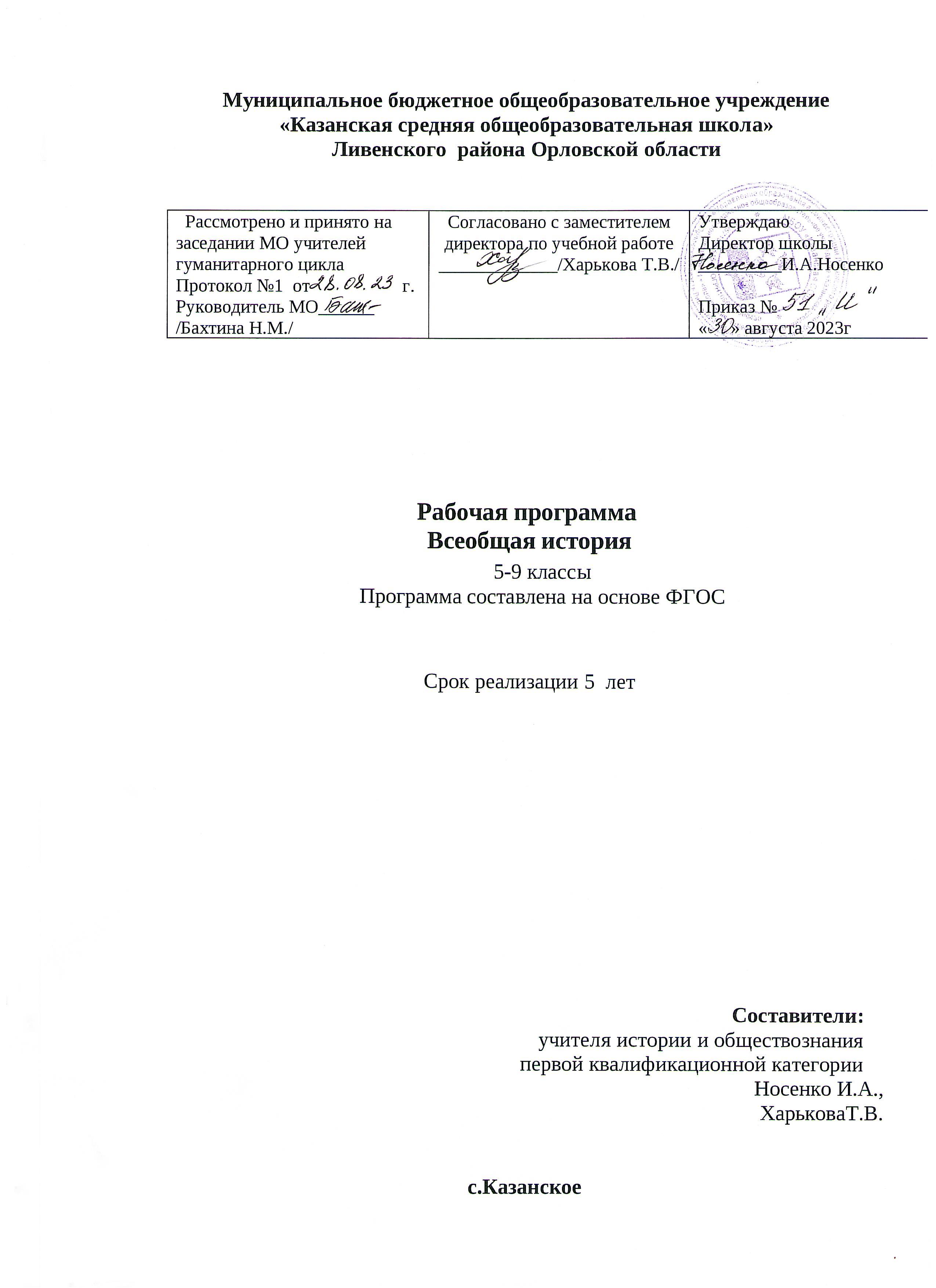 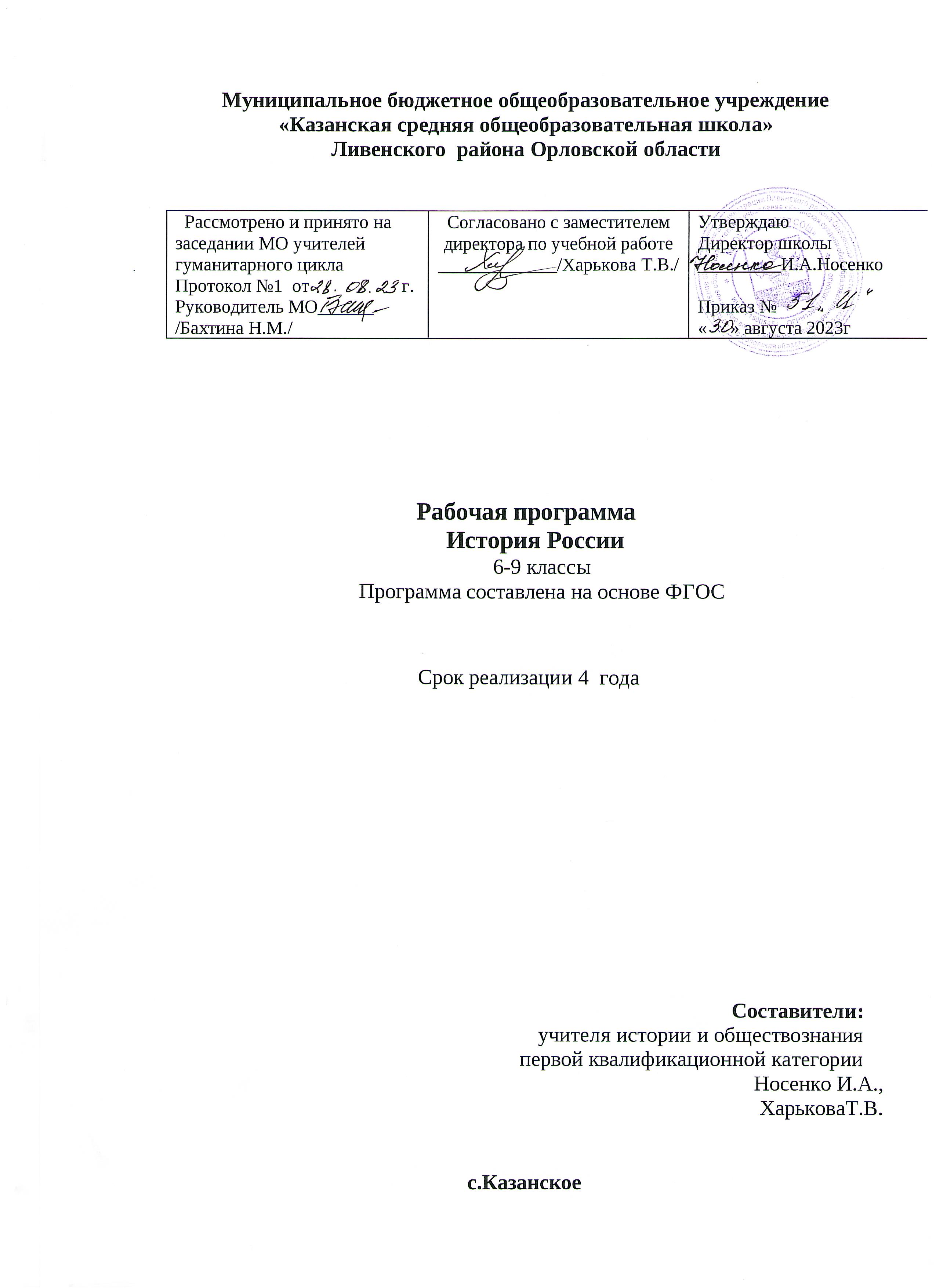 СОДЕРЖАНИЕ ОБУЧЕНИЯКЛАССИСТОРИЯ ДРЕВНЕГО МИРАВведение. Что изучает история. Источники исторических знаний. Специальные (вспомогательные) исторические дисциплины. Историческая хронология (счет лет «до н. э.» и «н. э.»). Историческая карта.ПЕРВОБЫТНОСТЬПроисхождение, расселение и эволюция древнейшего человека. Условия жизни и занятия первобытных людей. Овладение огнем. Появление человека разумного. Охота и собирательство. Присваивающее хозяйство. Род и родовые отношения.Древнейшие земледельцы и скотоводы: трудовая деятельность, изобретения. Появление ремесел. Производящее хозяйство. Развитие обмена и торговли. Переход от   родовой к соседской общине.   Появление знати. Представления об окружающем мире, верования первобытных людей. Искусство первобытных людей.Разложение первобытнообщинных отношений. На пороге цивилизации.ДРЕВНИЙ МИРПонятие и хронологические рамки истории Древнего мира. Карта Древнего мира.Древний ВостокПонятие «Древний Восток». Карта древневосточного мира.Древний ЕгипетПрирода Египта. Условия жизни и занятия древних египтян. Возникновение государственной власти. Объединение Египта. Управление государством (фараон, вельможи, чиновники). Положение и повинности населения. Развитие земледелия, скотоводства, ремесел. Рабы.Отношения Египта с соседними народами. Египетское войско. Завоевательные походы фараонов; Тутмос III. Могущество Египта при Рамсесе II.Религиозные верования египтян. Боги Древнего Египта. Храмы и жрецы. Пирамиды и гробницы. Фараон-реформатор Эхнатон. Познания древних египтян (астрономия, математика, медицина). Письменность (иероглифы, папирус). Открытие Ж.Ф. Шампольона. Искусство Древнего Египта (архитектура, рельефы, фрески).Древние цивилизации МесопотамииПриродные условия Месопотамии (Междуречья). Занятия населения. Древнейшие города-государства. Создание единого государства. Письменность. Мифы и сказания.Древний Вавилон. Царь Хаммурапи и его законы.Ассирия. Завоевания ассирийцев. Создание сильной державы. Культурные сокровища Ниневии. Гибель империи.Усиление	Нововавилонского	царства.	Легендарные	памятники	города Вавилона.Восточное Средиземноморье в древностиПриродные условия, их влияние на занятия жителей. Финикия: развитие ремёсел, караванной и морской торговли. Города-государства. Финикийская колонизация. Финикийский алфавит. Палестина и её население. Возникновение Израильского государства. Царь Соломон. Религиозные верования. Ветхозаветные предания.Персидская державаЗавоевания персов. Государство Ахеменидов. Великие цари: Кир II Великий, Дарий I. Расширение территории державы. Государственное устройство. Центр и сатрапии, управление империей. Религия персов.Древняя ИндияПриродные условия Древней Индии. Занятия населения. Древнейшие города- государства. Приход ариев в Северную Индию. Держава Маурьев. Государство Гуптов. Общественное устройство, варны. Религиозные верования древних индийцев. Легенды и сказания. Возникновение и распространение буддизма. Культурное наследие Древней Индии (эпос и литература, художественная культура, научное познание).Древний КитайПриродные условия Древнего Китая. Хозяйственная деятельность и условия жизни населения. Древнейшие царства. Создание объединенной империи. Цинь Шихуанди. Возведение Великой Китайской стены. Правление династии Хань. Жизнь в империи: правители и подданные, положение различных групп населения. Развитие ремесёл и торговли. Великий шёлковый путь. Религиозно-философские учения. Конфуций. Научные знания и изобретения древних китайцев. Храмы.Древняя Греция. Эллинизм Древнейшая ГрецияПриродные условия Древней Греции. Занятия населения. Древнейшие государства на Крите. Расцвет и гибель Минойской цивилизации. Государства Ахейской Греции (Микены, Тиринф). Троянская война. Вторжение дорийских племён. Поэмы Гомера «Илиада», «Одиссея».Греческие полисыПодъём хозяйственной жизни после «тёмных веков». Развитие земледелия и ремесла.   Становление   полисов,   их политическое   устройство.   Аристократия и демос. Великая греческая колонизация. Метрополии и колонии.Афины: утверждение демократии. Законы Солона. Реформы Клисфена, их значение. Спарта: основные группы населения, политическое устройство. Организация военного дела. Спартанское воспитание.Греко-персидские войны. Причины войн. Походы персов на Грецию. Битва при Марафоне, её значение. Усиление афинского могущества; Фемистокл. Битва при Фермопилах. Захват персами Аттики. Победы греков в Саламинском сражении, при Платеях и Микале. Итоги греко-персидских войн.Возвышение Афинского государства. Афины при Перикле. Хозяйственная жизнь. Развитие рабовладения. Пелопоннесская война: причины, участники, итоги. Упадок Эллады.Культура Древней ГрецииРелигия древних греков; пантеон богов. Храмы и жрецы. Развитие наук. Греческая философия. Школа и образование. Литература. Греческое искусство: архитектура, скульптура. Повседневная жизнь и быт древних греков. Досуг (театр, спортивные состязания). Общегреческие игры в Олимпии.Македонские завоевания. ЭллинизмВозвышение Македонии. Политика Филиппа II. Главенство Македонии над греческими полисами. Коринфский союз. Александр Македонский и его завоевания на Востоке. Распад державы Александра Македонского. Эллинистические государства Востока. Культура эллинистического мира. Александрия Египетская.Древний РимВозникновение Римского государстваПрирода и население Апеннинского полуострова в древности. Этрусские города-государства. Наследие этрусков. Легенды об основании Рима. Рим эпохи царей. Республика римских граждан. Патриции и плебеи. Управление и законы. Римское войско. Верования древних римлян. Боги. Жрецы. Завоевание Римом Италии.Римские завоевания в СредиземноморьеВойны Рима с Карфагеном. Ганнибал; битва при Каннах. Поражение Карфагена. Установление господства Рима в Средиземноморье. Римские провинции.Поздняя Римская республика. Гражданские войныПодъём сельского хозяйства. Латифундии. Рабство. Борьба за аграрную реформу. Деятельность братьев Гракхов: проекты реформ,   мероприятия, итоги. Гражданская война и установление диктатуры Суллы. Восстание Спартака. Участие армии в гражданских войнах. Первый триумвират. Гай Юлий Цезарь: путь к власти, диктатура. Борьба между наследниками Цезаря. Победа Октавиана.Расцвет и падение Римской империиУстановление императорской власти. Октавиан Август. Императоры Рима: завоеватели и правители. Римская империя: территория, управление. Римское гражданство. Повседневная жизнь в столице и провинциях. Возникновение и распространение христианства. Император Константин   I,   перенос столицы в Константинополь. Разделение Римской империи на Западную и Восточную части.Начало Великого переселения народов. Рим и варвары. Падение Западной Римской империи.Культура Древнего РимаРимская литература, золотой век поэзии. Ораторское искусство; Цицерон. Развитие наук. Римские историки. Искусство Древнего Рима: архитектура, скульптура. Пантеон.ОбобщениеИсторическое и культурное наследие цивилизаций Древнего мира.КЛАССВСЕОБЩАЯ ИСТОРИЯ. ИСТОРИЯ СРЕДНИХ ВЕКОВВведениеСредние	века:	понятие,	хронологические	рамки	и	периодизация Средневековья.Народы Европы в раннее СредневековьеПадение Западной Римской империи и образование варварских королевств. Завоевание франками Галлии. Хлодвиг. Усиление королевской власти. Салическая правда. Принятие франками христианства.Франкское государство в VIII‒IX вв. Усиление власти майордомов. Карл Мартелл и его военная реформа. Завоевания Карла Великого. Управление империей. «Каролингское возрождение». Верденский раздел, его причины и значение.Образование государств во Франции, Германии, Италии. Священная Римская империя. Британия и Ирландия в раннее Средневековье. Норманны: общественный строй, завоевания. Ранние славянские государства. Возникновение Венгерского королевства. Христианизация Европы. Светские правители и папы.Византийская империя в VI‒ХI вв.Территория, население империи ромеев. Византийские императоры; Юстиниан. Кодификация законов. Внешняя политика Византии. Византия и славяне. Власть императора и церковь. Церковные соборы. Культура Византии. Образование и книжное дело. Художественная культура (архитектура, мозаика, фреска, иконопись).Арабы в VI‒ХI вв.Природные условия Аравийского полуострова. Основные занятия арабов. Традиционные верования. Пророк Мухаммад и возникновение ислама. Хиджра. Победа новой веры. Коран. Завоевания арабов. Арабский халифат, его расцвет и распад. Культура исламского мира. Образование и наука. Роль арабского языка. Расцвет литературы и искусства. Архитектура.Средневековое европейское обществоАграрное производство. Натуральное хозяйство. Феодальное землевладение. Знать и рыцарство: социальный статус, образ жизни. Замок сеньора. Куртуазная культура. Крестьянство: зависимость от сеньора, повинности, условия жизни. Крестьянская община.Города ‒ центры ремесла, торговли, культуры. Население городов. Цехи и гильдии. Городское управление. Борьба городов за самоуправление. Средневековые города-республики. Развитие торговли. Ярмарки. Торговые пути в Средиземноморье и на Балтике. Ганза. Облик средневековых городов. Образ жизни и быт горожан.Церковь и духовенство. Разделение христианства на католицизм и православие. Борьба пап за независимость церкви от светской власти. Крестовые походы: цели, участники, итоги. Духовно-рыцарские ордены. Ереси: причины возникновения и распространения. Преследование еретиков.Государства Европы в ХII‒ХV вв.Усиление королевской власти в странах Западной Европы. Сословно- представительная монархия. Образование централизованных государств в Англии, Франции. Столетняя война; Ж. Д’Арк. Священная Римская империя в ХII‒ХV вв. Польско-литовское государство в XIV‒XV вв. Реконкиста и образование централизованных государств на Пиренейском полуострове. Итальянские государства в XII‒XV вв. Развитие экономики в европейских странах в период зрелого Средневековья. Обострение социальных противоречий в ХIV в. (Жакерия, восстание Уота Тайлера). Гуситское движение в Чехии.Византийская империя и славянские государства в ХII‒ХV вв. Экспансия турок-османов. Османские завоевания на Балканах. Падение Константинополя.Культура средневековой ЕвропыПредставления средневекового человека о мире. Место религии в жизни человека и общества. Образование: школы и университеты. Сословный характер культуры. Средневековый эпос. Рыцарская литература. Городской и крестьянский фольклор. Романский и готический стили в художественной культуре. Развитие знаний о природе и человеке. Гуманизм. Раннее Возрождение: художники и их творения. Изобретение европейского книгопечатания; И. Гутенберг.Страны Востока в Средние векаОсманская империя: завоевания турок-османов (Балканы, падение Византии), управление империей, положение покоренных народов. Монгольская держава: общественный строй монгольских племен, завоевания Чингисхана и его потомков, управление подчиненными территориями. Китай: империи, правители и подданные, борьба против завоевателей. Япония в Средние века: образование государства, власть императоров и управление сёгунов. Индия: раздробленность индийских княжеств, вторжение мусульман, Делийский султанат.Культура народов Востока. Литература. Архитектура. Традиционные искусства и ремесла.Государства доколумбовой Америки в Средние векаЦивилизации майя, ацтеков и инков: общественный строй, религиозные верования, культура. Появление европейских завоевателей.ОбобщениеИсторическое и культурное наследие Средних веков.ИСТОРИЯ РОССИИ. ОТ РУСИ К РОССИЙСКОМУ ГОСУДАРСТВУВведениеРоль и место России в мировой истории. Проблемы периодизации российской истории. Источники по истории России.Народы и государства на территории нашей страны в древности. Восточная Европа в середине I тыс. н. э.Заселение территории нашей страны человеком. Палеолитическое искусство. Петроглифы     Беломорья     и     Онежского     озера.     Особенности     перехода от присваивающего хозяйства к производящему. Ареалы древнейшего земледелия и скотоводства. Появление металлических орудий и их влияние на первобытное общество. Центры древнейшей металлургии. Кочевые общества евразийских степей в эпоху бронзы и раннем железном веке. Степь и её роль в распространении культурных взаимовлияний. Появление первого в мире колёсного транспорта.Народы, проживавшие на этой территории до середины I тыс. до н. э. Скифы и скифская культура. Античные города-государства Северного Причерноморья. Боспорское царство. Пантикапей. Античный Херсонес. Скифское царство в Крыму. Дербент.Великое переселение народов. Миграция готов. Нашествие гуннов. Вопрос о славянской прародине и происхождении славян. Расселение славян, их разделение на три ветви ‒ восточных, западных и южных. Славянские общности Восточной Европы. Их соседи ‒ балты и финно-угры. Хозяйство восточных славян, их общественный строй и политическая организация. Возникновение княжеской власти. Традиционные верования.Страны и народы Восточной Европы, Сибири и Дальнего Востока. Тюркский каганат. Хазарский каганат. Волжская Булгария.Русь в IX ‒ начале XII в.Образование государства Русь. Исторические условия складывания русской государственности: природно-климатический фактор и политические процессы в Европе в конце I тыс. н. э. Формирование новой политической и этнической карты континента.Первые известия о Руси. Проблема образования государства. Русь. Скандинавы на Руси. Начало династии Рюриковичей.Формирование территории государства Русь. Дань и полюдье. Первые русские князья. Отношения с Византийской империей, странами Центральной, Западной и Северной Европы, кочевниками европейских степей. Русь в международной торговле. Путь «из варяг в греки». Волжский торговый путь. Языческий пантеон.Принятие христианства и его значение. Византийское наследие на Руси.Русь в конце X ‒ начале XII в. Территория и население государства Русь (Русская земля). Крупнейшие города Руси. Новгород как центр освоения Севера Восточной Европы, колонизация Русской равнины. Территориально-политическая структура Руси, волости. Органы власти: князь, посадник, тысяцкий, вече. Внутриполитическое развитие. Борьба за власть между сыновьями Владимира Святого. Ярослав Мудрый. Русь при Ярославичах. Владимир Мономах. Русская церковь.Общественный строй Руси: дискуссии в исторической науке. Князья, дружина. Духовенство. Городское население. Купцы.Категории рядового и зависимого населения. Древнерусское право: Русская Правда, церковные уставы.Русь   в социально-политическом   контексте Евразии.   Внешняя   политика и международные связи: отношения с Византией, печенегами, половцами (Дешт-и-Кипчак), странами Центральной, Западной и Северной Европы. Херсонес в культурных контактах Руси и Византии.Культурное пространство. Русь в общеевропейском культурном контексте. Картина мира средневекового человека. Повседневная жизнь, сельский и городской быт.   Положение   женщины.   Дети   и   их   воспитание.   Календарь и хронология.Культура Руси. Формирование единого культурного пространства. Кирилло- мефодиевская традиция на Руси. Письменность. Распространение грамотности, берестяные грамоты.«Новгородская псалтирь». «Остромирово Евангелие». Появление древнерусской литературы. «Слово о Законе и Благодати». Произведения летописного жанра. «Повесть временных лет». Первые русские жития. Произведения Владимира Мономаха. Иконопись. Искусство книги. Архитектура. Начало храмового строительства: Десятинная церковь, София Киевская, София Новгородская. Материальная культура. Ремесло. Военное дело и оружие.Русь в середине XII ‒ начале XIII в.Формирование системы земель ‒ самостоятельных государств. Важнейшие земли, управляемые ветвями княжеского рода Рюриковичей: Черниговская, Смоленская, Галицкая, Волынская, Суздальская. Земли, имевшие особый статус: Киевская и Новгородская. Эволюция общественного строя и права; внешняя политика русских земель.Формирование региональных центров культуры: летописание и памятники литературы: Киево-Печерский патерик, моление Даниила Заточника, «Слово о полку Игореве». Белокаменные храмы Северо-Восточной Руси: Успенский собор во Владимире, церковь Покрова на Нерли, Георгиевский собор Юрьева-Польского.Русские земли и их соседи в середине XIII ‒ XIV в.Возникновение Монгольской империи. Завоевания Чингисхана и его потомков. Походы Батыя на Восточную Европу. Возникновение Золотой Орды. Судьбы русских земель после монгольского нашествия. Система зависимости русских земель от ордынских ханов (так называемое ордынское иго).Южные и западные русские земли. Возникновение Литовского государства и включение в его состав части русских земель. Северо-западные земли: Новгородская и Псковская. Политический строй Новгорода и Пскова. Роль вече и князя. Новгород и немецкая Ганза.Ордены крестоносцев и борьба с их экспансией на западных границах Руси. Александр Невский. Взаимоотношения с Ордой. Княжества Северо-Восточной Руси. Борьба за великое княжение Владимирское. Противостояние Твери и Москвы. Усиление Московского княжества. Дмитрий Донской. Куликовская битва. Закрепление первенствующего положения московских князей.Перенос митрополичьей кафедры в Москву. Роль Православной церкви в ордынский период русской истории. Святитель Алексий Московский и преподобный Сергий Радонежский.Народы и   государства степной   зоны   Восточной Европы   и Сибири в XIII‒XV вв. Золотая Орда: государственный строй, население, экономика, культура. Города и кочевые степи. Принятие ислама. Ослабление государства во второй половине XIV в., нашествие Тимура.Распад Золотой Орды, образование татарских ханств. Казанское ханство. Сибирское ханство. Астраханское ханство. Ногайская Орда. Крымское ханство. Касимовское ханство. Народы Северного Кавказа. Итальянские фактории Причерноморья (Каффа, Тана, Солдайя и другие) и их роль в системе торговых и политических связей Руси с Западом и Востоком.Культурное пространство. Изменения в представлениях о картине мира в Евразии в связи с завершением монгольских завоеваний. Культурное взаимодействие цивилизаций. Межкультурные связи и коммуникации (взаимодействие и взаимовлияние русской культуры и культур народов Евразии).Летописание. Литературные памятники Куликовского цикла. Жития. Епифаний Премудрый. Архитектура. Каменные соборы Кремля. Изобразительное искусство. Феофан Грек. Андрей Рублёв.Формирование единого Русского государства в XV в.Борьба за русские земли между Литовским и Московским государствами. Объединение русских земель вокруг Москвы. Междоусобная война в Московском княжестве второй четверти XV в. Василий Темный. Новгород и Псков в XV в.: политический строй, отношения с Москвой, Ливонским орденом, Ганзой, Великим княжеством Литовским. Падение Византии и рост церковно-политической роли Москвы в православном мире. Теория «Москва ‒ третий Рим».Иван   III.   Присоединение Новгорода и Твери. Ликвидация зависимости от Орды. Расширение международных связей Московского государства. Принятие общерусского Судебника. Формирование аппарата управления единого государства. Перемены в устройстве двора великого князя: новая государственная символика; царский титул и регалии; дворцовое и церковное строительство. Московский Кремль.Культурное пространство. Изменения восприятия мира. Сакрализация великокняжеской власти. Флорентийская уния. Установление автокефалии Русской церкви. Внутрицерковная борьба (иосифляне и нестяжатели). Ереси. Геннадиевская Библия. Развитие культуры единого Русского государства. Летописание: общерусское и региональное. Житийная литература. «Хожение за три моря» Афанасия Никитина. Архитектура. Русская икона как феномен мирового   искусства.    Повседневная    жизнь    горожан    и    сельских   жителей в древнерусский и раннемосковский периоды.Наш край с древнейших времен до конца XV в. Материал по истории своего края привлекается при рассмотрении ключевых событий и процессов отечественной истории.ОбобщениеКЛАССВСЕОБЩАЯ ИСТОРИЯ. ИСТОРИЯ НОВОГО ВРЕМЕНИ. КОНЕЦ XV ‒ XVII В.ВведениеПонятие «Новое время». Хронологические рамки и периодизация истории Нового времени.Великие географические открытияПредпосылки Великих географических открытий. Поиски европейцами морских путей в страны Востока. Экспедиции Колумба. Тордесильясский договор 1494 г. Открытие Васко да Гамой морского пути в Индию. Кругосветное плаваниеМагеллана. Плавания Тасмана и открытие Австралии. Завоевания конкистадоров в Центральной и Южной Америке (Ф. Кортес, Ф. Писарро). Европейцы в Северной Америке. Поиски северо-восточного морского пути в Китай и Индию. Политические, экономические и культурные последствия Великих географических открытий конца XV‒XVI в.Изменения в европейском обществе в XVI‒XVII вв.Развитие техники, горного дела, производства металлов. Появление мануфактур. Возникновение капиталистических отношений. Распространение наемного труда в деревне. Расширение внутреннего и мирового рынков. Изменения в сословной структуре общества, появление новых социальных групп. Повседневная жизнь обитателей городов и деревень.Реформация и Контрреформация в ЕвропеПричины Реформации. Начало Реформации в Германии; М. Лютер. Развертывание Реформации и Крестьянская война в Германии. Распространение протестантизма в Европе. Кальвинизм. Религиозные войны. Борьба католической церкви против реформационного движения. Контрреформация. Инквизиция.Государства Европы в XVI‒XVII вв.Абсолютизм и сословное представительство. Преодоление раздробленности. Борьба за колониальные владения. Начало формирования колониальных империй. Испания под властью потомков католических королей. Внутренняя и внешняя политика	испанских	Габсбургов.	Национально-освободительное	движение в Нидерландах: цели, участники, формы борьбы. Итоги и значение Нидерландскойреволюции.Франция: путь к абсолютизму. Королевская власть и централизация управления страной. Католики и гугеноты. Религиозные войны. Генрих IV. Нантский эдикт 1598 г. Людовик XIII и кардинал Ришелье. Фронда. Французский абсолютизм при Людовике XIV.Англия. Развитие капиталистического предпринимательства в городах и деревнях. Огораживания. Укрепление королевской власти при Тюдорах. Генрих VIII и королевская реформация. «Золотой век» Елизаветы I.Английская революция середины XVII в. Причины, участники, этапы революции. Размежевание в революционном лагере. О. Кромвель. Итоги и значение революции. Реставрация Стюартов. Славная революция. Становление английской парламентской монархии.Страны Центральной, Южной и Юго-Восточной Европы. В мире империй и вне его. Германские государства. Итальянские земли. Положение славянских народов. Образование Речи Посполитой.Международные отношения в XVI‒XVII вв.Борьба за первенство, военные конфликты между европейскими державами. Столкновение интересов в приобретении колониальных владений и господстве на торговых путях. Противостояние османской экспансии в Европе. Образование державы австрийских Габсбургов. Тридцатилетняя война. Вестфальский мир.Европейская культура в раннее Новое времяВысокое Возрождение в Италии: художники и их произведения. Северное Возрождение. Мир человека в литературе раннего Нового времени. М. Сервантес. У. Шекспир. Стили художественной культуры (барокко, классицизм). Французский    театр     эпохи     классицизма.     Развитие     науки:     переворот в естествознании, возникновение новой картины мира. Выдающиеся учёные и их открытия (Н. Коперник, И. Ньютон). Утверждение рационализма.Страны Востока в XVI‒XVII вв.Османская империя: на вершине могущества. Сулейман I Великолепный: завоеватель, законодатель. Управление многонациональной империей. Османская армия. Индия при Великих Моголах. Начало проникновения европейцев. Ост-Индские компании. Китай в эпоху Мин. Экономическая и социальная политика государства. Утверждение маньчжурской династии Цин. Япония: борьба знатных кланов за власть, установление сёгуната Токугава, укрепление централизованного государства.«Закрытие» страны для иноземцев. Культура и искусство стран Востока в XVI‒XVII вв.ОбобщениеИсторическое и культурное наследие Раннего Нового времени.ИСТОРИЯ	РОССИИ.	РОССИЯ	В	XVI‒XVII	ВВ.:	ОТ	ВЕЛИКОГО КНЯЖЕСТВА К ЦАРСТВУРоссия в XVI в.Завершение объединения русских земель. Княжение Василия III. Завершение объединения русских земель вокруг Москвы: присоединение Псковской, Смоленской, Рязанской земель. Отмирание удельной системы. Укрепление великокняжеской власти. Внешняя политика Московского княжества в первой трети XVI в.: война с Великим княжеством Литовским, отношения с Крымским и Казанским ханствами, посольства в европейские государства.Органы государственной власти. Приказная система: формирование первых приказных учреждений. Боярская дума, её роль в управлении государством.«Малая дума». Местничество. Местное управление: наместники и волостели, система кормлений. Государство и церковь.Царствование Ивана IV. Регентство Елены Глинской. Сопротивление удельных князей великокняжеской власти. Унификация денежной системы.Период боярского правления. Борьба за власть между боярскими кланами.Губная реформа. Московское восстание 1547 г. Ереси.Принятие Иваном IV царского титула. Реформы середины XVI в. «Избранная рада»: её состав и значение. Появление Земских соборов: дискуссии о характере народного представительства. Отмена кормлений. Система налогообложения. Судебник 1550 г. Стоглавый собор. Земская реформа ‒ формирование органов местного самоуправления.Внешняя политика России в XVI в. Создание стрелецких полков и «Уложение о службе». Присоединение Казанского и Астраханского ханств. Значение включения Среднего и Нижнего Поволжья в состав Российского государства. Войны с Крымским ханством. Битва при Молодях. Укрепление южных границ. Ливонская война: причины и характер. Ликвидация Ливонского ордена. Причины и результаты поражения России в Ливонской войне. Поход Ермака Тимофеевича на Сибирское ханство. Начало присоединения к России Западной Сибири.Социальная структура российского общества. Дворянство. Служилые люди. Формирование Государева двора и «служилых городов». Торгово-ремесленное население    городов.    Духовенство.    Начало    закрепощения    крестьян:     Указ о «заповедных летах». Формирование вольного казачества.Многонациональный состав населения Русского государства. Финно-угорские народы. Народы Поволжья после присоединения к России. Служилые татары. Сосуществование религий в Российском государстве. Русская православная церковь. Мусульманское духовенство.Опричнина, дискуссия о её причинах и характере. Опричный террор. Разгром Новгорода и Пскова. Московские казни 1570 г. Результаты и последствия опричнины. Противоречивость личности Ивана Грозного. Результаты и цена преобразований.Россия в конце XVI в. Царь Фёдор Иванович. Борьба за власть в боярском окружении. Правление Бориса Годунова. Учреждение патриаршества. Тявзинский мирный договор со Швецией: восстановление позиций России в Прибалтике. Противостояние с Крымским ханством. Строительство российских крепостей и засечных черт. Продолжение закрепощения крестьянства: Указ об «урочных летах». Пресечение царской династии Рюриковичей.Смута в РоссииНакануне Смуты. Династический кризис. Земский собор 1598 г. и избрание на царство Бориса Годунова. Политика Бориса Годунова в отношении боярства. Голод 1601-1603 гг. и обострение социально-экономического кризиса.Смутное время начала XVII в. Дискуссия о его причинах. Самозванцы и самозванство.   Личность   Лжедмитрия   I и   его политика.   Восстание 1606   г. и убийство самозванца.Царь Василий Шуйский. Восстание Ивана Болотникова. Перерастание внутреннего   кризиса   в   гражданскую    войну.   Лжедмитрий    II.   Вторжение на территорию России польско-литовских отрядов. Тушинский лагерь самозванца под Москвой. Оборона Троице-Сергиева монастыря. Выборгский договор между Россией и Швецией. Поход войска М.В. Скопина-Шуйского и Я.-П. Делагарди и распад тушинского лагеря. Открытое вступление Речи Посполитой в войну против России. Оборона Смоленска.Свержение Василия Шуйского и переход власти к Семибоярщине. Договор об избрании на престол польского принца Владислава и вступление польско- литовского гарнизона в Москву. Подъём национально-освободительного движения. Патриарх Гермоген. Московское восстание 1611 г. и сожжение города оккупантами. Первое и второе земские ополчения. Захват Новгорода шведскими войсками. «Совет всея земли». Освобождение Москвы в 1612 г.Окончание Смуты. Земский собор 1613 г. и его роль в укреплении государственности. Избрание на царство Михаила Фёдоровича Романова. Борьба с казачьими выступлениями против центральной   власти.   Столбовский   мир со Швецией: утрата выхода к Балтийскому морю. Продолжение войны с Речью Посполитой. Поход принца Владислава на Москву. Заключение Деулинского перемирия с Речью Посполитой. Итоги и последствия Смутного времени.Россия в XVII в.Россия при первых Романовых. Царствование Михаила Фёдоровича. Восстановление экономического потенциала страны. Продолжение закрепощения крестьян. Земские соборы. Роль патриарха Филарета в управлении государством.Царь Алексей Михайлович. Укрепление самодержавия. Ослабление роли Боярской думы в управлении государством. Развитие приказного строя. Приказ Тайных дел. Усиление воеводской власти в уездах и постепенная ликвидация земского самоуправления. Затухание деятельности Земских соборов. Правительство Б.И. Морозова и И.Д. Милославского: итоги его деятельности. Патриарх Никон, его конфликт с царской властью. Раскол в Церкви. Протопоп Аввакум, формирование религиозной традиции старообрядчества. Царь Федор Алексеевич. Отмена местничества. Налоговая (податная) реформа.Экономическое развитие России в XVII в. Первые мануфактуры. Ярмарки. Укрепление внутренних торговых связей и развитие хозяйственной специализации регионов Российского государства. Торговый и Новоторговый уставы. Торговля с европейскими странами и Востоком.Социальная структура российского общества. Государев двор, служилый город, духовенство, торговые люди, посадское население, стрельцы, служилые иноземцы, казаки, крестьяне, холопы. Русская деревня в XVII в. Городские восстания середины XVII в. Соляной бунт в Москве. Псковско-Новгородское восстание. Соборное уложение 1649 г. Завершение оформления крепостного права и территория его распространения. Денежная реформа 1654 г. Медный бунт. Побеги крестьян на Дон и в Сибирь. Восстание Степана Разина.Внешняя политика России в XVII в. Возобновление дипломатических контактов со странами Европы и Азии после Смуты. Смоленская война.Поляновский мир. Контакты с православным населением Речи Посполитой: противодействие    полонизации,     распространению    католичества.     Контакты с Запорожской Сечью. Восстание Богдана Хмельницкого. Переяславская рада. Вхождение земель Войска Запорожского в состав России. Война между Россией и Речью Посполитой 1654-1667 гг. Андрусовское перемирие. Русско-шведская война 1656-1658 гг. и её результаты. Укрепление южных рубежей.Белгородская засечная черта. Конфликты с Османской империей. «Азовское осадное сидение». «Чигиринская война» и Бахчисарайский мирный договор. Отношения России   со   странами   Западной   Европы.   Военные   столкновения с маньчжурами и империей Цин (Китаем).Освоение новых территорий. Народы России в XVII в. Эпоха Великих географических открытий и русские географические открытия. Плавание Семёна Дежнёва. Выход к Тихому океану. Походы Ерофея Хабарова и Василия Пояркова и исследование бассейна реки Амур. Освоение Поволжья и Сибири. Калмыцкое ханство. Ясачное налогообложение. Переселение русских на новые земли. Миссионерство и христианизация. Межэтнические отношения. Формирование многонациональной элиты.Культурное пространство XVI–XVII вв.Изменения в картине мира человека в XVI‒XVII вв. и повседневная жизнь. Жилище и предметы быта. Семья и семейные отношения. Религия и суеверия. Проникновение элементов европейской культуры в быт высших слоёв населения страны.Архитектура. Дворцово-храмовый ансамбль Соборной площади в Москве. Шатровый стиль в архитектуре. Антонио Солари, Алевиз Фрязин, Петрок Малой. Собор Покрова на Рву. Монастырские ансамбли (Кирилло-Белозерский, Соловецкий, Ново-Иерусалимский). Крепости (Китай-город, Смоленский, Астраханский, Ростовский кремли). Фёдор Конь. Приказ каменных дел. Деревянное зодчество. Изобразительное искусство. Симон Ушаков. Ярославская школа иконописи. Парсунная живопись.Летописание и начало книгопечатания. Лицевой свод. Домострой. Переписка Ивана Грозного с князем Андреем Курбским. Публицистика Смутного времени. Усиление светского начала в российской культуре. Симеон Полоцкий. Немецкая слобода как проводник европейского культурного влияния. Посадская сатира XVII в.Развитие образования и научных знаний. Школы при Аптекарском и Посольском приказах. «Синопсис» Иннокентия Гизеля ‒ первое учебное пособие по истории.Наш край в XVI‒XVII вв. ОбобщениеКЛАССВСЕОБЩАЯ ИСТОРИЯ. ИСТОРИЯ НОВОГО ВРЕМЕНИ. XVIII В.ВведениеВек ПросвещенияИстоки европейского Просвещения. Достижения естественных наук и распространение идей рационализма. Английское Просвещение; Дж. Локк и Т. Гоббс. Секуляризация (обмирщение) сознания. Культ Разума. Франция ‒ центр Просвещения. Философские и политические идеи Ф.М. Вольтера, Ш.Л. Монтескьё, Ж.Ж. Руссо. «Энциклопедия» (Д. Дидро, Ж. Д’Аламбер). Германское Просвещение. Распространение идей Просвещения в Америке. Влияние просветителей на изменение представлений об отношениях власти и общества.«Союз королей и философов».Государства Европы в XVIII в.Монархии в Европе XVIII в.: абсолютные и парламентские монархии. Просвещённый абсолютизм: правители, идеи, практика. Политика в отношении сословий: старые порядки и новые веяния. Государство и Церковь. Секуляризация церковных земель. Экономическая политика власти. Меркантилизм.Великобритания в XVIII в. Королевская власть и парламент. Тори и виги. Предпосылки промышленного переворота в Англии. Технические изобретения и создание первых машин. Появление фабрик, замена ручного труда машинным. Социальные и экономические последствия промышленного переворота. Условия труда и быта фабричных рабочих. Движения протеста. Луддизм.Франция. Абсолютная монархия: политика сохранения старого порядка.Попытки проведения реформ. Королевская власть и сословия.Германские государства,   монархия   Габсбургов,   итальянские   земли в XVIII в. Раздробленность Германии. Возвышение Пруссии. Фридрих II Великий. Габсбургская монархия в XVIII в. Правление Марии Терезии и Иосифа II. Реформы просвещённого абсолютизма. Итальянские государства: политическая раздробленность. Усиление власти Габсбургов над частью итальянских земель.Государства Пиренейского полуострова. Испания: проблемы внутреннего развития, ослабление международных позиций. Реформы в правление Карла III. Попытки проведения реформ в Португалии. Управление колониальными владениями Испании и Португалии в Южной Америке. Недовольство населения колоний политикой метрополий.Британские колонии в Северной Америке: борьба за независимостьСоздание английских колоний на американской земле. Состав европейских переселенцев. Складывание местного самоуправления. Колонисты и индейцы. Южные и северные колонии: особенности экономического развития и социальных отношений. Противоречия между метрополией и колониями. «Бостонское чаепитие».    Первый    Континентальный    конгресс    (1774)   и   начало   Войны за независимость. Первые   сражения   войны.   Создание   регулярной   армии под командованием Дж. Вашингтона. Принятие Декларации независимости (1776). Перелом в войне и её завершение. Поддержка колонистов со стороны России. Итоги Войны за независимость. Конституция (1787). «Отцы-основатели». Билль о правах (1791). Значение завоевания североамериканскими штатами независимости.Французская революция конца XVIII в.Причины революции. Хронологические рамки и основные этапы революции. Начало революции. Декларация прав человека и гражданина. Политические течения и деятели революции (Ж.Ж. Дантон, Ж.-П. Марат). Упразднение монархии и провозглашение республики. Вареннский кризис. Начало войн против европейских монархов. Казнь короля. Вандея. Политическая борьба в годы республики. Конвент и «революционный порядок управления». Комитет общественного спасения. М. Робеспьер. Террор. Отказ от основ «старого мира»: культ разума, борьба против церкви, новый календарь. Термидорианский переворот (27 июля 1794 г.). Учреждение Директории. Наполеон Бонапарт. Государственный переворот 18-19 брюмера (ноябрь 1799 г.). Установление режима консульства. Итоги и значение революции.Европейская культура в XVIII в.Развитие науки. Новая картина мира в трудах математиков, физиков, астрономов. Достижения в естественных науках и медицине. Продолжение географических открытий. Распространение образования. Литература XVIII в.: жанры, писатели, великие романы. Художественные стили: классицизм, барокко, рококо. Музыка духовная и светская. Театр: жанры, популярные авторы, произведения. Сословный характер культуры. Повседневная жизнь обитателей городов и деревень.Международные отношения в XVIII в.Проблемы европейского   баланса   сил   и   дипломатия.   Участие   России в международных отношениях в XVIII в. Северная война (1700–1721). Династические войны «за наследство». Семилетняя война (1756–1763). Разделы Речи Посполитой. Войны антифранцузских коалиций против революционной Франции. Колониальные захваты европейских держав.Страны Востока в XVIII в.Османская империя: от могущества к упадку. Положение населения. Попытки проведения реформ; Селим III. Индия. Ослабление империи Великих Моголов. Борьба европейцев за владения в Индии. Утверждение британского владычества. Китай. Империя Цин в XVIII в.: власть маньчжурских императоров, система управления страной. Внешняя политика империи Цин; отношения с Россией.«Закрытие» Китая для иноземцев. Япония в XVIII в. Сёгуны и дайме. Положение сословий. Культура стран Востока в XVIII в.ОбобщениеИсторическое и культурное наследие XVIII в.ИСТОРИЯ РОССИИ. РОССИЯ В КОНЦЕ XVII‒XVIII В.: ОТ ЦАРСТВА К ИМПЕРИИВведениеРоссия в эпоху преобразований Петра IПричины и предпосылки преобразований. Россия и Европа в конце XVII в. Модернизация как жизненно важная национальная задача. Начало царствования Петра I, борьба за власть. Правление царевны Софьи. Стрелецкие бунты. Хованщина. Первые шаги на пути преобразований. Азовские походы. Великое посольство и его значение. Сподвижники Петра I.Экономическая политика. Строительство заводов и мануфактур. Создание базы металлургической индустрии на Урале. Оружейные заводы и корабельные верфи. Роль государства в создании промышленности. Преобладание крепостного и подневольного труда. Принципы меркантилизма и протекционизма. Таможенный тариф 1724 г. Введение подушной подати.Социальная политика. Консолидация дворянского сословия, повышение его роли в управлении страной. Указ о единонаследии и Табель о рангах. Противоречия в политике по отношению к купечеству и городским сословиям: расширение их прав в местном управлении и усиление налогового гнета. Положение крестьян. Переписи населения (ревизии).Реформы управления. Реформы местного управления (бурмистры и Ратуша), городская и областная (губернская) реформы. Сенат, коллегии, органы надзора и суда. Усиление централизации и бюрократизации управления. Генеральный регламент. Санкт-Петербург ‒ новая столица.Первые гвардейские полки. Создание  регулярной армии, военного флота.Рекрутские наборы.Церковная реформа. Упразднение патриаршества, учреждение Синода.Положение инославных конфессий.Оппозиция реформам Петра I. Социальные движения в первой четверти XVIII в. Восстания в Астрахани, Башкирии, на Дону. Дело царевича Алексея.Внешняя политика. Северная война.   Причины и цели войны. Неудачи в начале войны и их преодоление. Битва при д. Лесной и победа под Полтавой. Прутский поход. Борьба за гегемонию на Балтике. Сражения у м. Гангут и о. Гренгам. Ништадтский мир и его последствия. Закрепление России на берегах Балтики. Провозглашение России империей. Каспийский поход Петра I.Преобразования Петра I в области культуры. Доминирование светского начала в культурной политике. Влияние культуры стран зарубежной Европы. Привлечение иностранных специалистов. Введение нового летоисчисления, гражданского шрифта и гражданской печати. Первая газета «Ведомости». Создание сети школ и специальных учебных заведений. Развитие науки. Открытие Академии наук в Петербурге. Кунсткамера. Светская живопись, портрет петровской эпохи. Скульптура и архитектура. Памятники раннего барокко.Повседневная жизнь и быт правящей элиты и основной массы населения. Перемены в образе жизни российского дворянства. «Юности честное зерцало». Новые формы общения в дворянской среде. Ассамблеи, балы, светские государственные праздники. Европейский стиль в одежде, развлечениях, питании. Изменения в положении женщин.Итоги, последствия и значение петровских преобразований. Образ Петра I в русской культуре.Россия после Петра I. Дворцовые переворотыПричины нестабильности политического строя. Дворцовые перевороты. Фаворитизм. Создание Верховного тайного совета. Крушение политической карьеры А.Д. Меншикова. Кондиции «верховников» и приход к власти Анны Иоанновны.    Кабинет    министров.    Роль    Э.    Бирона,    А.И.    Остермана, А.П. Волынского, Б.Х. Миниха в управлении и политической жизни страны.Укрепление границ империи на восточной и юго-восточной окраинах. Переход Младшего жуза под суверенитет Российской империи. Война с Османской империей.Россия при Елизавете Петровне. Экономическая и финансовая политика. Деятельность П.И. Шувалова. Создание Дворянского и Купеческого банков. Усиление роли косвенных налогов. Ликвидация внутренних таможен. Распространение монополий в промышленности и внешней торговле. Основание Московского    университета.    М.В.    Ломоносов    и    И.И.    Шувалов.    Россия в международных конфликтах 1740-1750-х гг. Участие в Семилетней войне.Петр III. Манифест о вольности дворянства. Причины переворота 28 июня 1762 г.Россия в 1760–1790-х гг. Правление Екатерины II и Павла IВнутренняя политика Екатерины II. Личность императрицы. Идеи Просвещения. «Просвещённый абсолютизм», его особенности в России. Секуляризация церковных земель. Деятельность Уложенной комиссии. Экономическая и финансовая политика правительства. Начало выпуска ассигнаций. Отмена монополий, умеренность таможенной политики. Вольное экономическое общество. Губернская реформа. Жалованные грамоты дворянству и городам. Положение сословий. Дворянство ‒ «первенствующее сословие» империи. Привлечение представителей сословий к местному управлению.Создание дворянских обществ в губерниях и уездах. Расширение привилегий гильдейского купечества в налоговой сфере и городском управлении.Национальная политика и народы России в XVIII в. Унификация управления на окраинах империи. Ликвидация гетманства на Левобережной Украине и Войска Запорожского. Формирование Кубанского казачества. Активизация деятельности по привлечению иностранцев в Россию. Расселение колонистов в Новороссии, Поволжье,   других    регионах.    Укрепление    веротерпимости   по   отношению к неправославным и нехристианским конфессиям. Политика по отношению к исламу. Башкирские восстания. Формирование черты оседлости.Экономическое развитие России во второй половине XVIII в. Крестьяне: крепостные, государственные, монастырские. Условия жизни крепостной деревни. Права помещика по отношению к своим крепостным. Барщинное и оброчное хозяйство. Дворовые люди. Роль крепостного строя в экономике страны.Промышленность в городе и деревне. Роль государства, купечества, помещиков в развитии промышленности. Крепостной и вольнонаёмный труд. Привлечение крепостных оброчных крестьян к работе на мануфактурах. Развитие крестьянских промыслов. Рост текстильной промышленности: распространение производства хлопчатобумажных тканей. Начало известных предпринимательских династий: Морозовы, Рябушинские, Гарелины, Прохоровы, Демидовы и другие.Внутренняя и внешняя торговля. Торговые пути внутри страны. Водно- транспортные системы: Вышневолоцкая, Тихвинская, Мариинская и другие Ярмарки и их роль во внутренней торговле. Макарьевская, Ирбитская, Свенская, Коренная ярмарки. Ярмарки Малороссии. Партнеры России во внешней торговле в Европе и в мире. Обеспечение активного внешнеторгового баланса.Обострение социальных противоречий. Чумной бунт в Москве. Восстание под предводительством Емельяна Пугачёва. Антидворянский и антикрепостнический характер движения. Роль казачества, народов Урала и Поволжья в восстании. Влияние восстания на внутреннюю политику и развитие общественной мысли.Внешняя политика России второй половины XVIII в., её основные задачи. Н.И. Панин и А.А. Безбородко. Борьба России за выход к Черному морю. Войны с Османской империей. П.А. Румянцев, А.В. Суворов, Ф.Ф. Ушаков, победы российских войск под их руководством. Присоединение Крыма и Северного Причерноморья. Организация управления Новороссией. Строительство новых городов и портов. Основание Пятигорска, Севастополя, Одессы,   Херсона. Г.А. Потёмкин. Путешествие Екатерины II на юг в 1787 г.Участие России в разделах Речи Посполитой. Политика России в Польше до начала 1770-х гг.: стремление к усилению российского влияния в условиях сохранения польского государства. Участие России в разделах Польши вместе с империей Габсбургов и Пруссией. Первый, второй и третий разделы. Борьба поляков за национальную независимость. Восстание под предводительством Т. Костюшко.Россия при Павле I. Личность Павла I и её влияние на политику страны. Основные принципы внутренней политики. Ограничение дворянских привилегий. Укрепление абсолютизма через отказ от принципов «просвещённого абсолютизма» и усиление бюрократического и полицейского характера государства и личной власти императора. Акт о престолонаследии и Манифест о «трёхдневной барщине». Политика по отношению к дворянству, взаимоотношения со столичной знатью. Меры в области внешней политики. Причины дворцового переворота 11 марта 1801 г.Участие России в борьбе с революционной Францией. Итальянский и Швейцарский походы   А.В.   Суворова.   Действия   эскадры   Ф.Ф.   Ушакова в Средиземном море.Культурное пространство Российской империи в XVIII в.Идеи Просвещения в российской общественной мысли, публицистике и литературе. Литература народов России в XVIII в. Первые журналы. Общественные идеи в произведениях   А.П.   Сумарокова,   Г.Р.   Державина, Д.И. Фонвизина. Н.И. Новиков, материалы о положении крепостных крестьян в его журналах. А.Н. Радищев и его «Путешествие из Петербурга в Москву».Русская культура и культура народов России в XVIII в. Развитие новой светской культуры после преобразований Петра I. Укрепление взаимосвязей с культурой стран зарубежной Европы. Масонство в России. Распространение в России основных стилей и жанров европейской художественной культуры (барокко, классицизм, рококо). Вклад в развитие русской культуры учёных, художников, мастеров, прибывших из-за рубежа. Усиление внимания к жизни и культуре русского народа и историческому прошлому России к концу столетия.Культура и быт российских сословий. Дворянство: жизнь и быт дворянской усадьбы. Духовенство. Купечество. Крестьянство.Российская наука в XVIII в. Академия наук в Петербурге. Изучение страны ‒ главная задача российской науки. Географические экспедиции. Вторая Камчатская экспедиция. Освоение Аляски и Северо-Западного побережья Америки. Российско- американская компания. Исследования в области отечественной истории. Изучение российской словесности и развитие русского литературного языка. Российская академия. Е.Р. Дашкова. М.В. Ломоносов и его роль в становлении российской науки и образования.Образование в России в XVIII в. Основные педагогические идеи. Воспитание«новой породы» людей. Основание воспитательных домов в Санкт-Петербурге и Москве, Института благородных девиц в Смольном монастыре. Сословные учебные заведения для юношества из дворянства. Московский университет ‒ первый российский университет.Русская архитектура XVIII в. Строительство Петербурга, формирование его городского плана. Регулярный характер застройки Петербурга и других городов.Барокко в архитектуре Москвы и Петербурга. Переход к классицизму, создание архитектурных ансамблей в стиле классицизма в обеих столицах. В.И. Баженов, М.Ф. Казаков, Ф.Ф. Растрелли.Изобразительное искусство в России, его выдающиеся мастера и произведения. Академия художеств в Петербурге. Расцвет жанра парадного портрета в середине XVIII в. Новые веяния в изобразительном искусстве в конце столетия.Наш край в XVIII в. ОбобщениеКЛАССВСЕОБЩАЯ ИСТОРИЯ. ИСТОРИЯ НОВОГО ВРЕМЕНИ. XIX ‒ НАЧАЛО ХХ В.ВведениеЕвропа в начале XIX в.Провозглашение империи Наполеона I во Франции. Реформы. Законодательство. Наполеоновские войны. Антинаполеоновские коалиции. Политика Наполеона в завоёванных странах. Отношение населения к завоевателям: сопротивление, сотрудничество. Поход армии Наполеона в Россию и крушение Французской империи. Венский конгресс: цели, главные участники, решения. Создание Священного союза.Развитие индустриального общества в первой половине XIX в.: экономика, социальные отношения, политические процессыПромышленный переворот, его особенности в странах Европы и США. Изменения в социальной структуре общества. Распространение социалистических идей; социалисты-утописты. Выступления рабочих. Социальные и национальные движения в странах Европы. Оформление консервативных, либеральных, радикальных политических течений и партий.Политическое развитие европейских стран в 1815–1840-е гг.Франция: Реставрация, Июльская монархия, Вторая республика. Великобритания: борьба за парламентскую реформу; чартизм. Нарастание освободительных движений. Освобождение Греции. Европейские революции 1830 г. и 1848-1849 гг. Возникновение и распространение марксизма.Страны Европы и Северной Америки в середине ХIХ ‒ начале ХХ в.Великобритания в Викторианскую эпоху. «Мастерская мира». Рабочее движение. Политические и социальные реформы. Британская колониальная империя; доминионы.Франция. Империя Наполеона III: внутренняя и внешняя политика. Активизация колониальной экспансии. Франко-германская война 1870–1871 гг. Парижская коммуна.Италия.    Подъём    борьбы    за     независимость     итальянских     земель. К. Кавур, Дж. Гарибальди. Образование единого государства. Король Виктор Эммануил II.Германия. Движение за объединение германских государств. О. Бисмарк. Северогерманский союз. Провозглашение Германской империи. Социальная политика. Включение империи в систему внешнеполитических союзов и колониальные захваты.Страны Центральной и Юго-Восточной Европы во второй половине XIX ‒ начале XX в. Габсбургская империя: экономическое и политическое развитие, положение народов, национальные движения. Провозглашение дуалистической Австро-Венгерской монархии (1867). Югославянские народы: борьба за освобождение от османского господства. Русско-турецкая война 1877–1878 гг., её итоги.Соединённые Штаты Америки. Север и Юг: экономика, социальные отношения, политическая жизнь. Проблема рабства; аболиционизм. Гражданская война (1861-1865): причины, участники, итоги. А. Линкольн. Восстановление Юга. Промышленный рост в конце XIX в.Экономическое и социально-политическое развитие стран Европы и США в конце XIX ‒ начале ХХ в.Завершение промышленного переворота. Вторая промышленная революция. Индустриализация. Монополистический   капитализм.   Технический   прогресс в промышленности и сельском хозяйстве. Развитие транспорта и средств связи. Миграция из Старого в Новый Свет. Положение основных социальных групп. Рабочее движение и профсоюзы. Образование социалистических партий.Страны Латинской Америки в XIX ‒ начале ХХ в.Политика метрополий в латиноамериканских владениях. Колониальное общество. Освободительная борьба: задачи, участники, формы выступлений. Ф.Д. Туссен-Лувертюр, С. Боливар. Провозглашение независимых государств. Влияние США на страны Латинской Америки. Традиционные отношения; латифундизм. Проблемы модернизации. Мексиканская революция 1910–1917 гг.: участники, итоги, значение.Страны Азии в ХIХ ‒ начале ХХ в.Япония. Внутренняя и внешняя политика сегуната Токугава. «Открытие Японии». Реставрация Мэйдзи. Введение конституции. Модернизация в экономике и социальных отношениях. Переход к политике завоеваний.Китай. Империя Цин. «Опиумные войны». Восстание тайпинов. «Открытие» Китая. Политика «самоусиления». Восстание «ихэтуаней». Революция 1911–1913 гг. Сунь Ятсен.Османская империя. Традиционные устои и попытки проведения реформ. Политика Танзимата. Принятие конституции. Младотурецкая революция 1908–1909 гг.Революция 1905–1911 г. в Иране.Индия. Колониальный режим. Индийское национальное движение. Восстание сипаев (1857–1859). Объявление Индии владением британской короны. Политическое развитие Индии во второй половине XIX в. Создание Индийского национального конгресса. Б. Тилак, М.К. Ганди.Народы Африки в ХIХ ‒ начале ХХ в.Завершение колониального раздела мира. Колониальные порядки и традиционные общественные отношения в странах Африки. Выступления против колонизаторов. Англо-бурская война.Развитие культуры в XIX ‒ начале ХХ в.Научные открытия и технические изобретения в XIX ‒ начале ХХ в. Революция в физике. Достижения естествознания и медицины. Развитие философии, психологии и социологии.Распространение образования. Технический прогресс и изменения в условиях труда и повседневной жизни людей. Художественная культура XIX ‒ начала ХХ в. Эволюция стилей в литературе, живописи: классицизм, романтизм, реализм. Импрессионизм. Модернизм. Смена стилей в архитектуре. Музыкальное и театральное искусство. Рождение кинематографа. Деятели культуры: жизнь и творчество.Международные отношения в XIX ‒ начале XX в.Венская система международных отношений. Внешнеполитические интересы великих держав и политика союзов в Европе. Восточный вопрос. Колониальные захваты и колониальные империи. Старые и новые лидеры индустриального мира. Активизация борьбы за передел мира. Формирование военно-политических блоков великих держав. Первая Гаагская мирная конференция (1899). Международные конфликты и войны в конце XIX ‒ начале ХХ в. (испано-американская война, русско-японская война, боснийский кризис). Балканские войны.ОбобщениеИсторическое и культурное наследие XIX в.ИСТОРИЯ РОССИИ. РОССИЙСКАЯ ИМПЕРИЯ В XIX ‒ НАЧАЛЕ XX В.ВведениеАлександровская эпоха: государственный либерализмПроекты либеральных реформ Александра I. Внешние и внутренние факторы.Негласный комитет. Реформы государственного управления. М.М. Сперанский.Внешняя политика России. Война России с Францией 1805–1807 гг. Тильзитский мир. Война со Швецией 1808-1809 г. и присоединение Финляндии. Война с Турцией и Бухарестский мир 1812 г. Отечественная война 1812 г. ‒ важнейшее событие российской и мировой истории XIX в. Венский конгресс и его решения. Священный союз. Возрастание роли России в европейской политике после победы над Наполеоном и Венского конгресса.Либеральные и охранительные тенденции во внутренней политике. Польская конституция 1815 г. Военные поселения.Дворянская оппозиция самодержавию. Тайные организации:Союз спасения, Союз благоденствия, Северное и Южное общества. Восстание декабристов 14 декабря 1825 г.Николаевское самодержавие: государственный консерватизмРеформаторские и консервативные тенденции в политике Николая I. Экономическая политика в условиях политического консерватизма. Государственная регламентация общественной жизни: централизация управления, политическая   полиция,   кодификация   законов,    цензура,    попечительство об образовании. Крестьянский вопрос. Реформа государственных крестьян П.Д. Киселёва 1837–1841 гг. Официальная идеология: «православие, самодержавие, народность». Формирование профессиональной бюрократии.Расширение империи: русско-иранская и русско-турецкая войны. Россия и Западная Европа: особенности взаимного восприятия. «Священный союз». Россия и революции в Европе. Восточный вопрос. Распад Венской системы. Крымская война. Героическая оборона Севастополя. Парижский мир 1856 г.Сословная структура российского общества. Крепостное хозяйство. Помещик и крестьянин, конфликты и сотрудничество. Промышленный переворот и его особенности в России. Начало железнодорожного строительства. Москва и Петербург: спор   двух   столиц.   Города   как   административные,   торговые и промышленные центры. Городское самоуправление.Общественная жизнь в 1830–1850-е гг. Роль литературы, печати, университетов в формировании независимого общественного мнения. Общественная мысль: официальная идеология, славянофилы и западники, зарождение социалистической мысли. Складывание теории русского социализма. А.И.   Герцен.   Влияние   немецкой   философии   и   французского   социализма на русскую общественную мысль. Россия и Европа как центральный пункт общественных дебатов.Культурное пространство империи в первой половине XIX в.Национальные корни отечественной культуры и западные влияния. Государственная политика в области культуры. Основные стили в художественной культуре: романтизм, классицизм, реализм. Ампир как стиль империи. Культ гражданственности. Золотой век русской литературы. Формирование русской музыкальной школы. Театр, живопись, архитектура. Развитие науки и техники. Географические экспедиции. Открытие Антарктиды. Деятельность Русского географического общества. Школы и университеты. Народная культура. Культура повседневности: обретение комфорта. Жизнь в городе и в усадьбе. Российская культура как часть европейской культуры.Народы России в первой половине XIX в.Многообразие культур и религий Российской империи. Православная церковь и основные конфессии (католичество, протестантство, ислам, иудаизм, буддизм). Конфликты и сотрудничество между народами. Особенности административного управления на окраинах империи. Царство Польское. Польское восстание 1830–1831 гг. Присоединение Грузии и Закавказья. Кавказская война. Движение Шамиля.Социальная и правовая модернизация страны при Александре IIРеформы 1860–1870-х гг. ‒ движение к правовому государству и гражданскому обществу. Крестьянская реформа 1861 г. и её последствия. Крестьянская община. Земская и городская реформы. Становление общественного самоуправления. Судебная реформа и развитие правового сознания. Военные реформы. Утверждение начал всесословности в правовом строе страны. Конституционный вопрос.Многовекторность внешней политики империи. Завершение Кавказской войны. Присоединение Средней Азии. Россия и Балканы. Русско-турецкая война 1877–1878 гг. Россия на Дальнем Востоке.Россия в 1880–1890-х гг.«Народное самодержавие» Александра III. Идеология самобытного развития России. Государственный национализм. Реформы и контрреформы. Политика консервативной стабилизации. Ограничение общественной самодеятельности. Местное самоуправление и самодержавие. Независимость суда. Права университетов и власть попечителей. Печать и цензура. Экономическая модернизация через государственное вмешательство в экономику. Форсированное развитие промышленности. Финансовая политика. Консервация аграрных отношений.Пространство империи. Основные сферы и направления внешнеполитических интересов. Упрочение статуса великой державы. Освоение государственной территории.Сельское хозяйство и промышленность. Пореформенная деревня: традиции и новации. Общинное землевладение и крестьянское хозяйство. Взаимозависимостьпомещичьего и крестьянского хозяйств. Помещичье «оскудение». Социальные типы крестьян и помещиков. Дворяне-предприниматели.Индустриализация   и    урбанизация.    Железные    дороги    и    их    роль в экономической и социальной модернизации. Миграции сельского населения в города. Рабочий вопрос и его особенности в России. Государственные, общественные и частнопредпринимательские способы его решения.Культурное пространство империи во второй половине XIX в.Культура и быт народов России во второй половине XIX в. Развитие городской культуры. Технический прогресс и перемены в повседневной жизни. Развитие транспорта, связи. Рост образования и распространение грамотности. Появление массовой печати. Роль печатного слова в формировании общественного мнения. Народная, элитарная и массовая культура. Российская культура XIX в. как часть мировой культуры. Становление национальной научной школы и её вклад в мировое научное знание. Достижения российской науки. Общественная значимость художественной культуры. Литература, живопись, музыка, театр. Архитектура и градостроительство.Этнокультурный облик империи.Основные регионы и народы Российской империи и их роль в жизни страны. Правовое положение различных этносов и конфессий. Процессы национального и религиозного возрождения у народов Российской империи. Национальные движения народов России. Взаимодействие национальных культур и народов. Национальная политика самодержавия. Укрепление автономии Финляндии. Польское восстание 1863 г. Прибалтика. Еврейский вопрос. Поволжье. Северный Кавказ и Закавказье. Север, Сибирь, Дальний Восток. Средняя Азия. Миссии Русской православной церкви и ее знаменитые миссионеры.Формирование гражданского общества и основные направления общественных движений.Общественная жизнь в 1860–1890-х гг. Рост общественной самодеятельности. Расширение публичной сферы (общественное самоуправление, печать, образование, суд). Феномен интеллигенции. Общественные организации. Благотворительность. Студенческое движение. Рабочее движение. Женское движение.Идейные течения и общественное движение. Влияние позитивизма, дарвинизма, марксизма и других направлений европейской общественной мысли. Консервативная мысль. Национализм. Либерализм и его особенности в России. Русский социализм. Русский анархизм. Формы политической оппозиции: земское движение, революционное подполье и эмиграция. Народничество и его эволюция. Народнические кружки: идеология и практика. Большое общество пропаганды.«Хождение в народ». «Земля и воля» и её раскол. «Черный передел» и «Народная воля». Политический терроризм. Распространение марксизма и формированиесоциал-демократии.     Группа      «Освобождение      труда».      «Союз      борьбы за освобождение рабочего класса». I съезд РСДРП.Россия на пороге ХХ в.На пороге нового века: динамика и противоречия развития. Экономический рост. Промышленное развитие. Новая география экономики. Урбанизация и облик городов. Отечественный и иностранный капитал, его роль в индустриализации страны. Россия ‒ мировой экспортер хлеба. Аграрный вопрос. Демография, социальная стратификация. Разложение сословных структур. Формирование новых социальных страт. Буржуазия. Рабочие: социальная характеристика и борьба за права. Средние городские слои. Типы сельского землевладения   и   хозяйства.   Помещики   и   крестьяне.   Положение   женщины в обществе. Церковь в условиях кризиса имперской идеологии. Распространение светской этики и культуры.Имперский центр и регионы. Национальная политика, этнические элиты и национально-культурные движения.Россия в системе международных отношений. Политика на Дальнем Востоке. Русско-японская война 1904–1905 гг. Оборона Порт-Артура. Цусимское сражение.Первая российская революция 1905–1907 гг.   Начало парламентаризма в России. Николай II и его окружение. Деятельность В.К. Плеве на посту министра внутренних дел. Оппозиционное либеральное движение. «Союз освобождения». Банкетная кампания.Предпосылки Первой российской революции. Формы социальных протестов.Деятельность профессиональных революционеров. Политический терроризм.«Кровавое воскресенье» 9 января 1905 г. Выступления рабочих, крестьян, средних городских слоёв, солдат и матросов. Всероссийская октябрьская политическая стачка. Манифест 17 октября 1905 г. Формирование многопартийной системы. Политические партии, массовые движения и их лидеры. Неонароднические партии и организации (социалисты-революционеры). Социал- демократия: большевики и меньшевики. Либеральные партии (кадеты, октябристы).   Национальные   партии.   Правомонархические   партии   в   борьбе с революцией. Советы и профсоюзы. Декабрьское 1905 г. вооруженное восстание в Москве. Особенности революционных выступлений в 1906–1907 гг.Избирательный    закон    11    декабря    1905   г.   Избирательная    кампания в I Государственную думу. Основные государственные законы 23 апреля 1906 г. Деятельность I и II Государственной думы: итоги и уроки.Общество и власть после революции. Уроки революции: политическая стабилизация и социальные преобразования. П.А. Столыпин: программа системных реформ, масштаб и результаты. Незавершенность преобразований и нарастание социальных противоречий. III и IV Государственная дума. Идейно- политический спектр. Общественный и социальный подъём.Обострение международной обстановки. Блоковая система и участие в ней России. Россия в преддверии мировой катастрофы.Серебряный век российской культуры. Новые явления в художественной литературе и искусстве. Мировоззренческие ценности и стиль жизни. Литература начала XX в. Живопись.«Мир искусства». Архитектура. Скульптура. Драматический театр: традиции и новаторство. Музыка. «Русские сезоны» в Париже. Зарождение российского кинематографа.Развитие народного просвещения: попытка преодоления разрыва между образованным обществом и народом. Открытия российских ученых. Достижения гуманитарных наук. Формирование русской философской школы. Вклад России начала XX в. в мировую культуру.Наш край в XIX ‒ начале ХХ в. ОбобщениеПЛАНИРУЕМЫЕ РЕЗУЛЬТАТЫ ОСВОЕНИЯ ПРОГРАММЫ ПО ИСТОРИИ НА УРОВНЕ ОСНОВНОГО ОБЩЕГО ОБРАЗОВАНИЯЛИЧНОСТНЫЕ РЕЗУЛЬТАТЫК важнейшим личностным результатам изучения истории относятся:в сфере патриотического воспитания:осознание российской гражданской идентичности в поликультурном и многоконфессиональном обществе, проявление интереса к познанию родного языка, истории, культуры Российской Федерации, своего края, народов России; ценностное отношение к достижениям своей Родины ‒ России, к науке, искусству, спорту, технологиям, боевым подвигам и трудовым достижениям народа; уважение к символам России, государственным праздникам, историческому и природному наследию и памятникам, традициям разных народов, проживающих в родной стране;в сфере гражданского воспитания:осмысление исторической традиции и примеров гражданского служения Отечеству; готовность к выполнению обязанностей гражданина и реализации его прав; уважение прав, свобод и законных интересов других людей; активное участие в жизни семьи, образовательной организации, местного сообщества, родного края, страны; неприятие любых форм экстремизма, дискриминации; неприятие действий, наносящих ущерб социальной и природной среде;в духовно-нравственной сфере:представление о традиционных духовно-нравственных ценностях народов России; ориентация на моральные ценности и нормы современного российского общества в ситуациях нравственного выбора; готовность оценивать свое поведение и поступки, а также поведение и поступки других людей с позиции нравственных и правовых норм с учётом осознания последствий поступков; активное неприятие асоциальных поступков;в понимании ценности научного познания:осмысление значения истории как знания о развитии человека и общества, о социальном, культурном и нравственном опыте предшествующих поколений; овладение навыками познания и оценки событий прошлого с позиций историзма; формирование и сохранение интереса к истории как важной составляющей современного общественного сознания;в сфере эстетического воспитания:представление о культурном многообразии своей страны и мира; осознание важности культуры как воплощения ценностей общества и средства коммуникации; понимание ценности отечественного и мирового искусства, роли этнических культурных традиций и народного творчества; уважение к культуре своего и других народов;в формировании ценностного отношения к жизни и здоровью:осознание ценности жизни и необходимости ее сохранения (в том числе ‒ на основе примеров из истории); представление об идеалах гармоничного физического и духовного развития человека в исторических обществах (в античном мире, эпоху Возрождения) и в современную эпоху;в сфере трудового воспитания:понимание на основе знания истории значения трудовой деятельности людей как источника развития человека и общества; представление о разнообразии существовавших в прошлом и современных профессий; уважение к труду и результатам трудовой деятельности человека; определение сферы профессионально-ориентированных интересов, построение индивидуальной траектории образования и жизненных планов;в сфере экологического воспитания:осмысление исторического опыта взаимодействия людей с природной средой; осознание глобального характера экологических проблем современного мира и необходимости защиты окружающей среды; активное неприятие действий, приносящих вред окружающей среде; готовность к участию в практической деятельности экологической направленности;в сфере адаптации к меняющимся условиям социальной и природной среды:представления об изменениях природной и социальной среды в истории, об опыте адаптации людей к новым жизненным условиям, о значении совместной деятельности для конструктивного ответа на природные и социальные вызовы.В результате изучения истории на уровне основного общего образования у обучающегося будут сформированы познавательные универсальные учебные действия, коммуникативные универсальные учебные действия, регулятивные универсальные учебные действия, совместная деятельность.МЕТАПРЕДМЕТНЫЕ РЕЗУЛЬТАТЫПознавательные универсальные учебные действияБазовые логические действия:систематизировать и обобщать исторические факты (в форме таблиц, схем); выявлять характерные признаки исторических явлений;раскрывать причинно-следственные связи событий;сравнивать	события,	ситуации,	выявляя	общие	черты	и	различия; формулировать и обосновывать выводы.Базовые исследовательские действия:определять познавательную задачу;намечать путь её решения и осуществлять подбор исторического материала, объекта;систематизировать и анализировать исторические факты, осуществлять реконструкцию исторических событий;соотносить полученный результат с имеющимся знанием; определять новизну и обоснованность полученного результата;представлять результаты своей деятельности в различных формах (сообщение, эссе, презентация, реферат, учебный проект и другие).Работа с информацией:осуществлять анализ учебной и внеучебной исторической информации (учебник, тексты исторических источников, научно-популярная литература, интернет-ресурсы и другие) ‒ извлекать информацию из источника;различать виды источников исторической информации;высказывать суждение о достоверности и значении информации источника (по критериям, предложенным учителем или сформулированным самостоятельно).Коммуникативные универсальные учебные действия:представлять особенности взаимодействия людей в исторических обществах и современном мире;участвовать в обсуждении событий и личностей прошлого, раскрывать различие и сходство высказываемых оценок;выражать и аргументировать свою точку зрения в устном высказывании, письменном тексте;публично представлять результаты выполненного исследования, проекта; осваивать и применять правила межкультурного взаимодействия в школе исоциальном окружении.Совместная деятельность:осознавать на основе исторических примеров значение совместной работы как эффективного средства достижения поставленных целей;планировать и осуществлять совместную работу, коллективные учебные проекты по истории, в том числе ‒ на региональном материале;определять свое участие в общей работе и координировать свои действия с другими членами команды.Регулятивные универсальные учебные действия:владеть приемами самоорганизации своей учебной и общественной работы (выявление проблемы, требующей решения; составление плана действий и определение способа решения);владеть приёмами самоконтроля ‒ осуществление самоконтроля, рефлексии и самооценки полученных результатов;вносить	коррективы	в	свою	работу	с	учётом	установленных	ошибок, возникших трудностей.Умения в сфере эмоционального интеллекта, понимания себя и других:выявлять на примерах исторических ситуаций роль эмоций в отношениях между людьми;ставить себя на место другого человека, понимать мотивы действий другого (в исторических ситуациях и окружающей действительности);регулировать способ выражения своих эмоций с учётом позиций и мнений других участников общения.ПРЕДМЕТНЫЕ РЕЗУЛЬТАТЫПредметные результаты освоения программы по истории на уровне основного общего образования должны обеспечивать:умение определять последовательность событий, явлений, процессов; соотносить события истории разных стран и народов с историческими периодами, событиями региональной и мировой истории, события истории родного края и истории России, определять современников исторических событий, явлений, процессов;умение выявлять особенности развития культуры, быта и нравов народов в различные исторические эпохи;овладение историческими понятиями и их использование для решения учебных и практических задач;умение рассказывать на основе   самостоятельно составленного плана об исторических событиях, явлениях, процессах истории родного края, истории России и мировой истории и их участниках, демонстрируя понимание исторических явлений, процессов и знание необходимых фактов, дат, исторических понятий;умение выявлять существенные черты и характерные признаки исторических событий, явлений, процессов;умение устанавливать причинно-следственные, пространственные, временные связи исторических событий, явлений, процессов изучаемого периода, их взаимосвязь (при наличии) с важнейшими событиями ХХ ‒ начала XXI в. (Февральская и Октябрьская революции 1917 г., Великая Отечественная война, распад СССР, сложные 1990-е гг., возрождение страны с 2000-х гг., воссоединение Крыма с Россией в 2014 г.); характеризовать итоги и историческое значение событий;умение сравнивать исторические события, явления, процессы в различные исторические эпохи;умение определять и аргументировать собственную или предложенную точку зрения с опорой на фактический материал, в том числе используя источники разных типов;умение различать основные типы исторических источников: письменные, вещественные, аудиовизуальные;умение находить и критически анализировать для решения познавательной задачи исторические источники разных типов (в том   числе по истории родного края), оценивать их полноту и достоверность, соотносить с историческим периодом; соотносить извлечённую информацию с информацией из других источников при изучении исторических событий, явлений, процессов; привлекать контекстную информацию при работе с историческими источниками;умение читать и анализировать историческую карту (схему); характеризовать на основе исторической карты (схемы) исторические события, явления, процессы; сопоставлять информацию, представленную на исторической карте (схеме), с информацией из других источников;умение анализировать текстовые, визуальные источники исторической информации, представлять историческую информацию в виде таблиц, схем, диаграмм;умение осуществлять с соблюдением правил информационной безопасности поиск исторической информации в справочной литературе, информационно-телекоммуникационной сети «Интернет» для решения познавательных задач, оценивать полноту и верифицированность информации;приобретение опыта взаимодействия с людьми другой культуры, национальной и религиозной принадлежности на основе национальных ценностей современного российского общества: гуманистических и демократических ценностей, идеи мира и взаимопонимания между народами, людьми разных культур, уважения к историческому наследию народов России.Положения ФГОС ООО   развёрнуты   и   структурированы   в   программе по истории в виде планируемых результатов, относящихся к ключевым компонентам познавательной деятельности обучающихся при изучении истории, от работы с хронологией и историческими фактами до применения знаний в общении, социальной практике.Предметные результаты изучения учебного предмета «История» включают:целостные представления об историческом пути человечества, разных народов и государств; о преемственности исторических эпох; о месте и роли России в мировой истории;базовые знания об основных этапах и ключевых событиях отечественной и всемирной истории;способность применять понятийный аппарат исторического знания и приемы исторического анализа для раскрытия сущности и значения событий и явлений прошлого и современности;умение работать с основными видами современных источников исторической информации (учебник, научно-популярная литература, ресурсы информационно-телекоммуникационной сети «Интернет» и другие), оценивая их информационные особенности и достоверность с применением метапредметного подхода;умение работать историческими (аутентичными) письменными, изобразительными и вещественными источниками ‒ извлекать, анализировать, систематизировать и интерпретировать содержащуюся в них информацию, определять информационную ценность и значимость источника;способность представлять описание (устное или письменное) событий, явлений, процессов истории родного края, истории России и мировой истории и их участников, основанное на знании исторических фактов, дат, понятий;владение приёмами оценки значения исторических событий и деятельности исторических личностей в отечественной и всемирной истории;способность    применять    исторические    знания    как   основу   диалога в поликультурной среде, взаимодействовать с людьми другой культуры, национальной и религиозной принадлежности на основе ценностей современного российского общества;осознание необходимости сохранения исторических и культурных памятников своей страны и мира;умение устанавливать взаимосвязи событий, явлений, процессов прошлого с важнейшими событиями ХХ ‒ начала XXI в.Достижение предметных результатов может быть обеспечено в том числе введением отдельного учебного модуля «Введение в Новейшую историю России», предваряющего систематическое изучение отечественной истории XX‒XXI вв. в 10–11 классах. Изучение   данного   модуля   призвано   сформировать   базу для овладения знаниями об основных этапах и ключевых событиях истории России Новейшего времени (Российская революция 1917-1922 гг., Великая Отечественная война 1941–1945 гг., распад СССР, возрождение страны с 2000-х гг., воссоединение Крыма с Россией в 2014 г.).Предметные результаты изучения истории носят комплексный характер, в них органично сочетаются познавательно-исторические, мировоззренческие и метапредметные компоненты.Предметные результаты изучения истории проявляются в освоенных обучающимися знаниях и видах деятельности. Они представлены в следующих основных группах:Знание хронологии, работа с хронологией: указывать хронологические рамки и периоды ключевых процессов, даты важнейших событий отечественной ивсеобщей истории, соотносить год с веком, устанавливать последовательность и длительность исторических событий.Знание исторических фактов, работа с фактами: характеризовать место, обстоятельства, участников, результаты важнейших исторических событий; группировать (классифицировать) факты по различным признакам.Работа с исторической картой (картами, размещенными в учебниках, атласах, на электронных носителях и других): читать историческую карту с опорой на легенду, находить и показывать на исторической карте территории государств, маршруты передвижений значительных групп людей, места значительных событий и другие.Работа с историческими источниками (фрагментами аутентичных источников): проводить поиск необходимой информации в одном или нескольких источниках (материальных, письменных, визуальных и другие), сравнивать данные разных источников, выявлять их сходство и различия, высказывать суждение об информационной (художественной) ценности источника.Описание    (реконструкция):    рассказывать    (устно    или    письменно) об исторических событиях, их участниках; характеризовать условия и образ жизни, занятия людей в различные исторические эпохи, составлять описание исторических объектов, памятников на основе текста и иллюстраций учебника, дополнительной литературы, макетов и другое.Анализ, объяснение: различать факт (событие) и его описание (факт источника, факт историка), соотносить единичные исторические факты и общие явления; называть характерные, существенные признаки исторических событий и явлений; раскрывать смысл, значение важнейших исторических понятий; сравнивать исторические события, явления, определять в них общее и различия; излагать суждения о причинах и следствиях исторических событий.Работа с версиями, оценками: приводить оценки исторических событий и личностей, изложенные в учебной литературе, объяснять, какие факты, аргументы лежат в основе отдельных точек зрения; определять и объяснять (аргументировать) свое отношение и оценку наиболее значительных событий и личностей в истории; составлять характеристику исторической личности (по предложенному или самостоятельно составленному плану).Применение исторических знаний и умений: опираться на исторические знания при выяснении причин и сущности, а также оценке современных событий, использовать знания об истории и культуре своего и других народов как основу диалога в поликультурной среде, способствовать сохранению памятников истории и культуры.Приведенный перечень предметных результатов по истории служит ориентиром для планирования и организации познавательной деятельности обучающихся при изучении истории (в том числе ‒ разработки системы познавательных задач), при измерении и оценке достигнутых обучающимися результатов.Предметные результаты изучения истории в 5–9 классах представлены в виде общего перечня для курсов отечественной и всеобщей истории, что должно способствовать углублению содержательных связей двух курсов, выстраиванию единой линии развития познавательной деятельности обучающихся. Названные ниже результаты формируются в работе с комплексом учебных пособий ‒ учебниками, настенными и электронными картами и атласами, хрестоматиями и другими.Предметные результаты изучения истории в 5 классе: Знание хронологии, работа с хронологией:объяснять смысл основных хронологических понятий (век, тысячелетие, до нашей эры, наша эра);называть	даты	важнейших	событий	истории	Древнего	мира,	по	дате устанавливать принадлежность события к веку, тысячелетию;определять длительность и последовательность событий, периодов истории Древнего мира, вести счёт лет до нашей эры и нашей эры.Знание исторических фактов, работа с фактами:указывать	(называть)	место,	обстоятельства,	участников,	результаты важнейших событий истории Древнего мира;группировать, систематизировать факты по заданному признаку.Работа с исторической картой:находить и показывать на исторической карте природные и исторические объекты (расселение человеческих общностей в эпоху первобытности и Древнего мира, территории древнейших цивилизаций и государств, места важнейших исторических событий), используя легенду карты;устанавливать на основе картографических сведений связь между условиями среды обитания людей и их занятиями.Работа с историческими источниками:называть и различать основные типы исторических источников (письменные, визуальные, вещественные), приводить примеры источников разных типов;различать памятники культуры изучаемой эпохи и источники, созданные в последующие эпохи, приводить примеры;извлекать из письменного источника исторические факты (имена, названия событий, даты и другие); находить в визуальных памятниках изучаемой эпохи ключевые знаки, символы; раскрывать смысл (главную идею) высказывания, изображения.Историческое описание (реконструкция):характеризовать условия жизни людей в древности;рассказывать о значительных событиях древней истории, их участниках; рассказывать об исторических личностях Древнего мира (ключевых моментахих биографии, роли в исторических событиях);давать краткое описание памятников культуры эпохи первобытности и древнейших цивилизаций.Анализ, объяснение исторических событий, явлений:раскрывать существенные черты государственного устройства древних обществ, положения основных групп населения, религиозных верований людей в древности;сравнивать исторические явления, определять их общие черты; иллюстрировать общие явления, черты конкретными примерами;объяснять причины и следствия важнейших событий древней истории.Рассмотрение исторических версий и оценок, определение своего отношения к наиболее значимым событиям и личностям прошлого:излагать оценки наиболее значительных событий и личностей древней истории, приводимые в учебной литературе;высказывать на уровне эмоциональных оценок отношение к поступкам людей прошлого, к памятникам культуры.Применение исторических знаний:раскрывать значение памятников древней истории и культуры, необходимость сохранения их в современном мире;выполнять учебные проекты по истории Первобытности и Древнего мира (в том числе с привлечением регионального материала), оформлять полученные результаты в форме сообщения, альбома, презентации.Предметные результаты изучения истории в 6 классе: Знание хронологии, работа с хронологией:называть даты важнейших событий Средневековья, определять их принадлежность к веку, историческому периоду;называть этапы отечественной и всеобщей истории Средних веков, их хронологические рамки (периоды Средневековья, этапы становления и развития Русского государства);устанавливать длительность и синхронность событий истории Руси и всеобщей истории.Знание исторических фактов, работа с фактами:указывать (называть) место, обстоятельства, участников, результаты важнейших событий отечественной и всеобщей истории эпохи Средневековья;группировать, систематизировать факты по заданному признаку (составление систематических таблиц).Работа с исторической картой:находить и показывать на карте исторические объекты, используя легенду карты; давать словесное описание их местоположения;извлекать из карты информацию о территории, экономических и культурных центрах Руси и других государств в Средние века, о направлениях крупнейших передвижений людей ‒ походов, завоеваний, колонизаций, о ключевых событиях средневековой истории.Работа с историческими источниками:различать основные виды письменных источников Средневековья (летописи, хроники, законодательные акты, духовная литература, источники личного происхождения);характеризовать авторство, время, место создания источника;выделять в тексте письменного источника исторические описания (хода событий, действий людей) и объяснения (причин, сущности, последствий исторических событий);находить в визуальном источнике и вещественном памятнике ключевые символы, образы;характеризовать позицию автора письменного и визуального исторического источника.Историческое описание (реконструкция):рассказывать о ключевых событиях отечественной   и   всеобщей   истории в эпоху Средневековья, их участниках;составлять краткую характеристику (исторический портрет);известных деятелей отечественной и всеобщей истории средневековой эпохи (известные биографические сведения, личные качества, основные деяния);рассказывать об образе жизни различных групп населения в средневековых обществах на Руси и в других странах;представлять описание памятников материальной и художественной культуры изучаемой эпохи.Анализ, объяснение исторических событий, явлений:раскрывать существенные черты экономических и социальных отношений и политического строя на Руси и в других государствах, ценностей, господствовавших в средневековых обществах, представлений средневекового человека о мире;объяснять смысл ключевых понятий, относящихся к данной эпохе отечественной и всеобщей истории, конкретизировать их на примерах исторических событий, ситуаций;объяснять причины и следствия важнейших событий отечественной и всеобщей истории эпохи Средневековья (находить в учебнике и излагать суждения о причинах и следствиях исторических событий, соотносить объяснение причин и следствий событий, представленное в нескольких текстах);проводить синхронизацию и сопоставление однотипных событий и процессов отечественной и всеобщей истории (по предложенному плану), выделять черты сходства и различия.Рассмотрение исторических версий и оценок, определение своего отношения к наиболее значимым событиям и личностям прошлого:излагать оценки событий и личностей эпохи Средневековья, приводимые в учебной и научно-популярной литературе, объяснять, на каких фактах они основаны;высказывать отношение к поступкам и качествам людей средневековой эпохи с учетом исторического контекста и восприятия современного человека.Применение исторических знаний:объяснять значение памятников истории и культуры Руси и других стран эпохи Средневековья, необходимость сохранения их в современном мире;выполнять	учебные проекты по истории Средних веков (в том числе на региональном материале).Предметные результаты изучения истории в 7 классе: Знание хронологии, работа с хронологией:называть этапы отечественной и всеобщей истории Нового времени, их хронологические рамки;локализовать во времени ключевые события отечественной и всеобщей истории XVI‒XVII вв., определять их принадлежность к части века (половина, треть, четверть);устанавливать синхронность событий отечественной и всеобщей истории XVI‒XVII вв.Знание исторических фактов, работа с фактами:указывать (называть) место, обстоятельства, участников, результаты важнейших событий отечественной и всеобщей истории XVI‒XVII вв.;группировать, систематизировать факты по заданному признаку (группировка событий по их принадлежности к историческим процессам, составление таблиц, схем).Работа с исторической картой:использовать историческую карту как источник информации о границах России и других государств, важнейших исторических событиях и процессах отечественной и всеобщей истории XVI‒XVII вв.;устанавливать на основе карты связи между географическим положением страны и особенностями ее экономического, социального и политического развития.Работа с историческими источниками:различать виды письменных исторических источников (официальные, личные, литературные и другие);характеризовать обстоятельства и цель создания источника, раскрывать его информационную ценность; поиск информации в тексте письменного источника, визуальных и вещественных памятниках эпохи;сопоставлять и систематизировать информацию из нескольких однотипных источников.Историческое описание (реконструкция):рассказывать о ключевых событиях отечественной и всеобщей истории XVI‒XVII вв., их участниках;составлять краткую характеристику известных персоналий отечественной и всеобщей истории XVI‒XVII вв. (ключевые факты биографии, личные качества, деятельность);рассказывать об образе жизни различных групп населения в России и других странах в раннее Новое время;представлять описание памятников материальной и художественной культуры изучаемой эпохи.Анализ, объяснение исторических событий, явлений:раскрывать существенные черты экономического, социального и политического развития России и других стран в XVI‒XVII вв., европейской реформации, новых веяний в духовной жизни общества, культуре, революций XVI‒XVII вв. в европейских странах;объяснять смысл ключевых понятий, относящихся к данной эпохе отечественной и всеобщей истории, конкретизировать их на примерах исторических событий, ситуаций;объяснять причины и следствия важнейших событий отечественной и всеобщей истории XVI‒XVII вв. (выявлять в историческом тексте и излагать суждения о причинах и следствиях событий, систематизировать объяснение причин и следствий событий, представленное в нескольких текстах);проводить сопоставление однотипных событий и процессов отечественной и всеобщей истории (раскрывать повторяющиеся черты исторических ситуаций, выделять черты сходства и различия).Рассмотрение исторических версий и оценок, определение своего отношения к наиболее значимым событиям и личностям прошлого:излагать альтернативные оценки событий и личностей отечественной и всеобщей истории XVI‒XVII вв., представленные в учебной литературе; объяснять, на чем основываются отдельные мнения;выражать отношение к деятельности исторических личностей XVI‒XVII вв. с учётом обстоятельств изучаемой эпохи и в современной шкале ценностей.Применение исторических знаний:раскрывать на примере перехода от средневекового общества к обществу Нового времени, как меняются со сменой исторических эпох представления людей о мире, системы общественных ценностей;объяснять значение памятников истории и культуры России и других стран XVI‒XVII вв. для времени, когда они появились, и для современного общества;выполнять	учебные	проекты	по	отечественной	и	всеобщей	истории XVI‒XVII вв. (в том числе на региональном материале).Предметные результаты изучения истории в 8 классе: Знание хронологии, работа с хронологией:называть даты важнейших событий отечественной и всеобщей истории XVIII в.; определять их принадлежность к историческому периоду, этапу;устанавливать синхронность событий отечественной и всеобщей истории XVIII в.Знание исторических фактов, работа с фактами:указывать (называть) место, обстоятельства, участников, результаты важнейших событий отечественной и всеобщей истории XVIII в.;группировать,    систематизировать     факты     по     заданному     признаку (по принадлежности к историческим процессам и другим), составлять систематические таблицы, схемы.Работа с исторической картой:выявлять и показывать на карте изменения, произошедшие в результате значительных социально-экономических и политических событий и процессов отечественной и всеобщей истории XVIII в.Работа с историческими источниками:различать источники официального и личного происхождения, публицистические произведения (называть их основные виды, информационные особенности);объяснять назначение исторического источника, раскрывать его информационную ценность;извлекать, сопоставлять и систематизировать информацию о событиях отечественной и всеобщей истории XVIII в. из взаимодополняющих письменных, визуальных и вещественных источников.Историческое описание (реконструкция):рассказывать о ключевых событиях отечественной и всеобщей истории XVIII в., их участниках;составлять характеристику (исторический портрет) известных деятелей отечественной и всеобщей истории XVIII в. на основе информации учебника и дополнительных материалов;составлять описание образа жизни различных групп населения в России и других странах в XVIII в.;представлять описание памятников материальной и художественной культуры изучаемой эпохи (в виде сообщения, аннотации).Анализ, объяснение исторических событий, явлений:раскрывать существенные черты экономического, социального и политического развития России и других стран в XVIII в., изменений, происшедших в XVIII в. в разных сферах жизни российского общества, промышленного переворота в европейских странах, абсолютизма как формы правления, идеологии Просвещения, революций XVIII в., внешней политики Российской империи в системе международных отношений рассматриваемого периода;объяснять смысл ключевых понятий, относящихся к данной эпохе отечественной и всеобщей истории, конкретизировать их на примерах исторических событий, ситуаций;объяснять причины и следствия важнейших событий отечественной и всеобщей истории XVIII в. (выявлять в историческом тексте суждения о причинах и следствиях событий, систематизировать объяснение причин и следствий событий, представленное в нескольких текстах);проводить сопоставление однотипных событий и процессов отечественной и всеобщей истории XVIII в. (раскрывать повторяющиеся черты исторических ситуаций, выделять черты сходства и различия).Рассмотрение исторических версий и оценок, определение своего отношения к наиболее значимым событиям и личностям прошлого:анализировать высказывания историков по спорным вопросам отечественной и всеобщей истории XVIII в. (выявлять обсуждаемую проблему, мнение автора, приводимые аргументы, оценивать степень их убедительности);различать в описаниях событий и личностей XVIII в. ценностные категории, значимые для данной эпохи (в том числе для разных социальных слоев), выражать свое отношение к ним.Применение исторических знаний:раскрывать (объяснять), как сочетались в памятниках культуры России XVIII   в.    европейские    влияния    и    национальные    традиции,    показывать на примерах;выполнять учебные проекты по отечественной и всеобщей истории XVIII в. (в том числе на региональном материале).Предметные результаты изучения истории в 9 классе: Знание хронологии, работа с хронологией:называть даты (хронологические границы) важнейших событий и процессов отечественной и всеобщей истории XIX ‒ начала XX в.; выделять этапы (периоды) в развитии ключевых событий и процессов;выявлять синхронность (асинхронность) исторических процессов отечественной и всеобщей истории XIX ‒ начала XX в.;определять последовательность событий отечественной и всеобщей истории XIX ‒ начала XX в. на основе анализа причинно-следственных связей.Знание исторических фактов, работа с фактами:характеризовать место, обстоятельства, участников, результаты важнейших событий отечественной и всеобщей истории XIX ‒ начала XX в.;группировать, систематизировать факты по самостоятельно определяемому признаку (хронологии, принадлежности к историческим процессам, типологическим основаниям и другим), составлять систематические таблицы.Работа с исторической картой:выявлять и показывать на карте изменения, произошедшие в результате значительных социально-экономических и политических событий и процессов отечественной и всеобщей истории XIX ‒ начала XX в.;определять на основе карты влияние географического фактора на развитие различных сфер жизни страны (группы стран).Работа с историческими источниками:представлять в дополнение к известным ранее видам письменных источников особенности таких материалов, как произведения общественной мысли, газетная публицистика, программы политических партий, статистические данные;определять тип и вид источника (письменного, визуального);выявлять принадлежность источника определенному лицу, социальной группе, общественному течению и другим;извлекать, сопоставлять и систематизировать информацию о событиях отечественной и всеобщей истории XIX ‒ начала XX в. из разных письменных, визуальных и вещественных источников;различать в тексте письменных источников факты и интерпретации событий прошлого.Историческое описание (реконструкция):представлять развернутый рассказ о ключевых событиях отечественной и всеобщей истории XIX ‒ начала XX в. с использованием визуальных материалов (устно, письменно в форме короткого эссе, презентации);составлять развернутую характеристику исторических личностей XIX ‒ начала XX в. с описанием и оценкой их деятельности (сообщение, презентация, эссе);составлять описание образа жизни различных групп населения в России и других странах в XIX ‒ начале XX в.,   показывая   изменения, происшедшие в течение рассматриваемого периода;представлять описание памятников материальной и художественной культуры изучаемой эпохи, их назначения, использованных при их создании технических и художественных приемов и другое.Анализ, объяснение исторических событий, явлений:раскрывать существенные черты экономического, социального и политического развития России и других стран в XIX ‒ начале XX в., процессов модернизации в мире и России, масштабных социальных движений и революций в рассматриваемый период, международных отношений рассматриваемого периода и участия в них России;объяснять смысл ключевых понятий, относящихся к данной эпохе отечественной и всеобщей истории; соотносить общие понятия и факты;объяснять причины и следствия важнейших событий отечественной и всеобщей истории XIX ‒ начала XX в. (выявлять в историческом тексте суждения о причинах и следствиях событий, систематизировать объяснение причин и следствий событий, представленное в нескольких текстах, определять и объяснять свое отношение к существующим трактовкам причин и следствий исторических событий;проводить сопоставление однотипных событий и процессов отечественной и всеобщей истории XIX ‒ начала XX в. (указывать повторяющиеся черты исторических ситуаций, выделять черты сходства и различия, раскрывать, чем объяснялось своеобразие ситуаций в России, других странах).Рассмотрение исторических версий и оценок, определение своего отношения к наиболее значимым событиям и личностям прошлого:сопоставлять   высказывания    историков,    содержащие    разные    мнения по спорным вопросам отечественной и всеобщей истории XIX ‒ начала XX в., объяснять, что могло лежать в их основе;оценивать степень убедительности предложенных точек зрения, формулировать и аргументировать свое мнение;объяснять, какими ценностями руководствовались люди в рассматриваемую эпоху (на примерах конкретных ситуаций, персоналий), выражать свое отношение к ним.Применение исторических знаний:распознавать в окружающей среде, в том числе в родном городе, регионе памятники материальной и художественной культуры XIX ‒ начала ХХ в., объяснять, в чём заключалось   их   значение   для   времени   их   создания   и для современного общества;выполнять учебные проекты по отечественной и всеобщей истории XIX ‒ начала ХХ в. (в том числе на региональном материале);объяснять, в чем состоит наследие истории XIX ‒ начала ХХ в. для России, других стран мира, высказывать и аргументировать своё отношение к культурному наследию в общественных обсуждениях.УЧЕБНЫЙ МОДУЛЬ «ВВЕДЕНИЕ В НОВЕЙШУЮ ИСТОРИЮ РОССИИ»ПОЯСНИТЕЛЬНАЯ ЗАПИСКАПрограмма учебного модуля «Введение в Новейшую историю России» (далее ‒ Программа модуля) составлена на основе положений и требований к освоению предметных результатов программы основного общего образования, представленных в ФГОС ООО, с учётом федеральной рабочей программы воспитания, Концепции   преподавания   учебного   курса   «История   России» в образовательных организациях, реализующих основные общеобразовательные программы.Общая характеристика учебного модуля «Введение в Новейшую историю России».Место учебного модуля «Введение в Новейшую историю России» в системе основного общего образования определяется его познавательным и мировоззренческим значением для становления личности выпускника уровня основного общего образования. Содержание учебного модуля, его воспитательный потенциал призван реализовать условия для формирования у подрастающего поколения граждан целостной картины   российской   истории,   осмысления роли современной России в мире, важности вклада каждого народа в общую историю Отечества, позволит создать основу для овладения знаниями об основных этапах и событиях новейшей истории России на уровне среднего общего образования.При разработке рабочей программы модуля «Введение в новейшую историю России» образовательная организация вправе использовать материалы всероссийского просветительского проекта «Без срока давности», направленные на сохранение исторической памяти о трагедии мирного населения в СССР и военных преступлений нацистов в годы Великой Отечественной войны 1941–1945 гг.Учебный модуль «Введение в Новейшую историю России» имеет также историко-просвещенческую направленность, формируя у молодёжи способность и готовность к защите исторической правды и сохранению исторической памяти, противодействию фальсификации исторических фактов.Программа модуля является основой планирования процесса освоения обучающимися предметного материала до 1914 г. и установлению его взаимосвязей с важнейшими событиями Новейшего периода истории России.Цели изучения учебного модуля «Введение в Новейшую историю России»:формирование у обучающихся ориентиров для гражданской, этнонациональной, социальной, культурной самоидентификации в окружающем мире;владение знаниями об основных этапах развития человеческого общества при особом внимании к месту и роли России во всемирно-историческом процессе; воспитание обучающихся в духе патриотизма, гражданственности, уваженияк     своему    Отечеству    ‒     многонациональному    Российскому    государству, в соответствии с идеями взаимопонимания, согласия и мира между людьми и народами, в духе демократических ценностей современного общества;развитие     способностей     обучающихся     анализировать     содержащуюся в различных источниках информацию о событиях и явлениях прошлого и настоящего, рассматривать события в соответствии с принципом историзма, в их динамике, взаимосвязи и взаимообусловленности;формирование у обучающихся умений применять исторические знания в учебной и внешкольной деятельности, в современном поликультурном, полиэтничном и многоконфессиональном обществе;формирование личностной позиции обучающихся по отношению не только к прошлому, но и к настоящему родной страны.Место и роль учебного модуля «Введение в Новейшую историю России»Учебный модуль «Введение в Новейшую историю России» призван обеспечивать достижение образовательных результатов при изучении истории на уровне основного общего образования.ФГОС ООО определяет содержание и направленность учебного модуля на развитие умений обучающихся «устанавливать причинно-следственные, пространственные, временные связи исторических событий, явлений, процессов, их взаимосвязь (при наличии) с важнейшими событиями ХХ ‒ начала XXI в.; характеризовать итоги и историческое значение событий».Таким образом, согласно своему назначению учебный модуль призван познакомить обучающихся с ключевыми событиями новейшей истории России, предваряя систематическое изучение отечественной истории ХХ ‒ начала XXI в. в 10–11 классах. Кроме того, при изучении региональной истории, при реализации федеральной рабочей программы воспитания и организации внеурочной деятельности педагоги получат возможность опираться на представления обучающихся о наиболее значимых событиях Новейшей истории России, об их предпосылках (истоках), главных итогах и значении.Модуль «Введение в Новейшую историю России» может быть реализован в двух вариантах:при самостоятельном планировании учителем процесса освоения обучающимися предметного материала до 1914 г. для установления его взаимосвязей с важнейшими событиями Новейшего периода истории России (в курсе «История России», включающем темы модуля). В этом случае предполагается,   что    в    тематическом    планировании    темы,    содержащиеся в Программе модуля «Введение в Новейшую историю России», даются в логической и смысловой взаимосвязи с темами, содержащимися в программе по истории.При таком варианте реализации модуля количество часов на изучение курса История России в 9 классе рекомендуется увеличить на 17 учебных часов;в виде целостного последовательного учебного курса, изучаемого за счёт части учебного плана, формируемой участниками образовательных отношений из    перечня,    предлагаемого    образовательной    организацией,    включающей, в частности, учебные модули по выбору обучающихся, родителей (законных представителей) несовершеннолетних обучающихся, в том числе предусматривающие удовлетворение различных интересов обучающихся (рекомендуемый объём – 17 учебных часов).Таблица 2Реализация модуля в курсе «История России» 9 классаСОДЕРЖАНИЕ УЧЕБНОГО МОДУЛЯ «ВВЕДЕНИЕ В НОВЕЙШУЮ ИСТОРИЮ РОССИИ»Таблица 3Структура и последовательность изучения модуля как целостного учебного курсаВведениеПреемственность всех этапов отечественной истории. Период Новейшей истории страны (с 1914 г. по настоящее время). Важнейшие события, процессы ХХ ‒ начала XXI в.Российская революция 1917–1922 гг.Российская империя накануне Февральской революции 1917 г.: общенациональный кризис.Февральское восстание в Петрограде. Отречение Николая II.Падение монархии. Временное правительство и Советы, их руководители. Демократизация жизни страны. Тяготы войны и обострение внутриполитического кризиса. Угроза территориального распада страны.Цели и лозунги большевиков. В.И. Ленин как политический деятель. Вооружённое восстание в Петрограде 25 октября (7 ноября) 1917 г. Свержение Временного правительства и взятие власти большевиками. Советское правительство (Совет народных комиссаров) и первые преобразования большевиков. Образование РККА. Советская национальная политика. Образование РСФСР как добровольного союза народов России.Гражданская война   как   национальная   трагедия.   Военная   интервенция.Политика белых правительств А. В. Колчака, А. И. Деникина и П. Н. Врангеля.Переход страны к мирной жизни. Образование СССР. Революционные события в России глазами соотечественников и мира. Русское зарубежье.Влияние революционных событий на общемировые процессы XX в., историю народов России.Великая Отечественная война 1941–1945 гг.План «Барбаросса» и цели гитлеровской Германии в войне с СССР. Нападение на СССР 22 июня 1941 г. Причины отступления Красной Армии в первые месяцы войны. «Всё для фронта! Все для победы!»: мобилизация сил на отпор врагу и перестройка экономики на военный лад.Битва за Москву. Парад 7 ноября 1941 г. на Красной площади. Срыв германских планов молниеносной войны.Блокада Ленинграда. Дорога жизни. Значение героического сопротивления Ленинграда.Гитлеровский   план   «Ост».   Преступления   нацистов   и   их   пособников на территории СССР. Разграбление и уничтожение культурных ценностей. Холокост. Гитлеровские лагеря уничтожения (лагеря смерти).Коренной перелом в ходе Великой Отечественной войны. Сталинградская битва. Битва на Курской дуге.Прорыв и снятие блокады Ленинграда. Битва за Днепр. Массовый героизм советских людей, представителей всех народов СССР, на фронте и в тылу. Организация борьбы в тылу врага: партизанское движение и подпольщики. Юные герои фронта и тыла. Патриотическое служение представителей религиозных конфессий. Вклад деятелей культуры, учёных и конструкторов в общенародную борьбу с врагом.Освобождение оккупированной территории СССР. Белорусская наступательная операция (операция «Багратион») Красной Армии.СССР и союзники. Ленд-лиз. Высадка союзников в Нормандии и открытие Второго фронта. Освободительная миссия Красной Армии в Европе. Битва за Берлин. Безоговорочная капитуляция Германии и окончание Великой Отечественной войны.Разгром милитаристской Японии. 3 сентября ‒ окончание Второй мировой войны.Источники Победы советского народа. Выдающиеся полководцы Великой Отечественной войны. Решающая роль СССР в победе антигитлеровской коалиции. Людские и материальные потери СССР. Всемирно-историческое значение Победы СССР в Великой Отечественной войне.Окончание Второй мировой войны. Осуждение главных военных преступников их пособников (Нюрнбергский, Токийский и Хабаровский процессы).Попытки искажения истории Второй мировой войны и роли советского народа в победе над гитлеровской Германией и её союзниками. Конституция Российской Федерации о защите исторической правды.Города-герои. Дни воинской славы и памятные даты в России. Указы Президента Российской Федерации об утверждении почётных званий «Города воинской славы», «Города трудовой доблести», а также других мерах, направленных на увековечивание памяти о Великой Победе.9 мая 1945 г. ‒ День Победы советского народа в Великой Отечественной войне 1941–1945 гг. Парад на Красной площади и праздничные шествия в честь Дня Победы. Акции «Георгиевская ленточка» и «Бескозырка», марш «Бессмертный полк» в России и за рубежом. Ответственность за искажение истории Второй мировой войны.Распад СССР. Становление новой России (1992–1999 гг.)Нарастание кризисных явлений в СССР. М.С. Горбачёв. Межнациональные конфликты. «Парад суверенитетов». Принятие Декларации о государственном суверенитете РСФСР.Референдум о сохранении СССР и введении поста Президента РСФСР. Избрание Б. Н. Ельцина Президентом РСФСР.Объявление государственной независимости союзными республиками. Юридическое оформление распада СССР и создание Содружества Независимых Государств    (Беловежское     соглашение).     Россия     как     преемник     СССР на международной арене.Распад СССР и его последствия для России и мира.Становление Российской Федерации как суверенного государства (1991–1993 гг.). Референдум по проекту Конституции России. Принятие Конституции Российской Федерации 1993 г. и её значение.Сложные 1990-е гг. Трудности и просчёты экономических преобразований в стране. Совершенствование новой российской государственности. Угроза государственному единству.Россия на постсоветском пространстве. СНГ и Союзное государство. Значение сохранения Россией статуса ядерной державы.Добровольная отставка Б.Н. Ельцина.Возрождение страны с 2000-х гг.Российская Федерация в начале XXI века: на пути восстановления и укрепления страны. Вступление в должность Президента Российской Федерации В.В. Путина. Восстановление единого правового пространства страны. Экономическая интеграция на постсоветском пространстве. Борьба с терроризмом. Укрепление Вооружённых Сил Российской Федерации. Приоритетные национальные проекты.Восстановление лидирующих позиций России в международных отношениях.Отношения с США и Евросоюзом.Воссоединение Крыма с РоссиейКрым в составе Российского государства в XX. Крым в 1991–2014 гг. Государственный переворот в Киеве в феврале 2014 г. Декларация о независимости Автономной Республики Крым и города Севастополя (11 марта 2014 г.).Подписание Договора   между Российской   Федерацией   и Республикой   Крым о принятии в Российскую Федерацию Республики Крым и образовании в составе Российской Федерации новых субъектов. Федеральный конституционный закон от 21 марта 2014 г. о принятии в Российскую Федерацию Республики Крым и образовании в составе Российской Федерации новых субъектов ‒ Республики Крым и города федерального значения Севастополя.Воссоединение Крыма с Россией, его значение и международные последствия.Российская Федерация на современном этапе. «Человеческий капитал»,«Комфортная среда для жизни», «Экономический рост» – основные направления национальных проектов 2019–2024 гг. Разработка семейной политики. Пропаганда спорта и здорового образа жизни. Россия в борьбе с короновирусной пандемией. Реализация крупных экономических проектов (строительство Крымского моста, трубопроводов «Сила Сибири», «Северный поток» и другие). Поддержка одарённых детей в России (образовательный центр «Сириус» и другие).Общероссийское голосование по поправкам к Конституции России (2020 г.). Признание Россией ДНР и ЛНР (2022 г.).Значение исторических традиций и культурного наследия для современной России. Воссоздание Российского исторического общества (РИО) и Российского военно-исторического общества (РВИО). Исторические парки «Россия ‒ Моя история». Военно-патриотический парк культуры и отдыха Вооружённых Сил Российской Федерации «Патриот». Мемориальный парк Победы на Поклонной горе и Ржевский мемориал Советскому Солдату. Всероссийский проект «Без срока давности». Новые информационные ресурсы о Великой Победе.Итоговое повторениеИстория родного края в годы революций и Гражданской войны.Наши земляки ‒ герои Великой Отечественной войны (1941–1945 гг.). Наш регион в конце XX ‒ начале XXI вв.Трудовые достижения родного края.ПЛАНИРУЕМЫЕ РЕЗУЛЬТАТЫ ОСВОЕНИЯ УЧЕБНОГО МОДУЛЯ«ВВЕДЕНИЕ В НОВЕЙШУЮ ИСТОРИЮ РОССИИ»Личностные и   метапредметные   результаты   являются   приоритетными при освоении содержания учебного модуля «Введение в Новейшую историю России».Содержание учебного модуля «Введение в Новейшую историю России» способствует процессу формирования внутренней позиции личности как особого ценностного отношения к себе, окружающим людям и жизни в целом, готовности обучающегося действовать на основе системы позитивных ценностных ориентаций.Содержание учебного модуля «Введение в Новейшую историю России» ориентировано на следующие важнейшие убеждения и качества обучающегося, которые должны проявляться как в его учебной деятельности, так и при реализации направлений воспитательной деятельности образовательной организации в сферах:гражданского воспитания: готовность к выполнению обязанностей гражданина и реализации его прав, уважение прав, свобод и законных интересов других людей; активное участие в жизни семьи, образовательной организации, местного сообщества, родного края, страны; неприятие любых форм экстремизма, дискриминации; понимание роли различных социальных институтов в жизни человека; представление об основных правах, свободах и обязанностях гражданина,    социальных   нормах   и    правилах    межличностных   отношений в поликультурном и многоконфессиональном обществе, представление о способах противодействия коррупции; готовность к разнообразной совместной деятельности, стремление к взаимопониманию и взаимопомощи, активное участие в   самоуправлении   в   образовательной   организации;   готовность   к    участию в гуманитарной деятельности;патриотического воспитания: осознание российской гражданской идентичности в поликультурном и многоконфессиональном обществе, проявление интереса к познанию родного языка, истории, культуры Российской Федерации, своего края, народов России, ценностное отношение к достижениям своей Родины– России, к науке, искусству, спорту, технологиям, боевым подвигам и трудовым достижениям народа, уважение к символам России, государственным праздникам, историческому и природному наследию, памятникам и символам воинской славы, традициям разных народов, проживающих в родной стране;духовно-нравственного воспитания: ориентация на моральные ценности и нормы в ситуациях нравственного выбора, готовность оценивать своё поведение и поступки, поведение и поступки других людей с позиции нравственных и правовых норм с учетом осознания последствий поступков, активное неприятие асоциальных поступков, свобода и ответственность личности в условиях индивидуального и общественного пространства.Содержание учебного модуля «Введение в Новейшую историю России» также ориентировано на понимание роли этнических культурных традиций ‒ в области эстетического воспитания, на формирование ценностного отношения к здоровью, жизни и осознание необходимости их сохранения, следования правилам безопасного поведения в интернет-среде, активное участие в решении практических задач социальной направленности, уважение к труду и результатам трудовой деятельности, готовность к участию в практической деятельности экологической направленности.При освоении содержания учебного модуля «Введение в Новейшую историю России» обучающиеся продолжат осмысление ценности научного познания,освоение системы научных представлений об основных закономерностях развития общества, расширение социального опыта для   достижения   индивидуального и   коллективного   благополучия,   в    том    числе    в    ходе    овладения языковой и читательской культурой, основными навыками исследовательской деятельности.     Важным      также      является      подготовить      обучающегося к изменяющимся условиям социальной среды, стрессоустойчивость, открытость опыту и знаниям других.В результате изучения учебного модуля «Введение в Новейшую историю России» у обучающегося будут сформированы познавательные универсальные учебные действия, коммуникативные универсальные учебные действия, регулятивные универсальные учебные действия, совместная деятельность.У обучающегося будут сформированы следующие базовые логические действия как часть познавательных универсальных учебных действий:выявлять и характеризовать существенные признаки, итоги и значение ключевых событий и процессов Новейшей истории России;выявлять причинно-следственные, пространственные и временные связи (при наличии) изученных ранее исторических событий, явлений, процессов с историей России XX ‒ начала XXI в.;выявлять закономерности и противоречия в рассматриваемых фактах с учётом предложенной задачи, классифицировать, самостоятельно выбирать основания и критерии для классификации;выявлять дефициты информации, данных, необходимых для решения поставленной задачи;делать выводы, создавать обобщения о взаимосвязях с использованием дедуктивных, индуктивных умозаключений и по аналогии, строить логические рассуждения;самостоятельно выбирать способ решения учебной задачи.У обучающегося будут сформированы следующие базовые исследовательские действия как часть познавательных универсальных учебных действий:использовать вопросы как исследовательский инструмент познания; формулировать вопросы, фиксирующие разрыв между реальным ижелательным состоянием ситуации, объекта, самостоятельно устанавливать искомое и данное;формулировать гипотезу об истинности собственных суждений и суждений других, аргументировать свою позицию, мнение;проводить по самостоятельно составленному плану небольшое исследование по установлению причинно-следственных связей событий и процессов;оценивать на применимость и достоверность информацию;самостоятельно формулировать обобщения и выводы по результатам проведенного небольшого исследования, владеть инструментами оценки достоверности полученных выводов и обобщений;прогнозировать возможное дальнейшее развитие процессов, событий и их последствия, в аналогичных или сходных ситуациях, выдвигать предположения об их развитии в новых условиях и контекстах.У	обучающегося	будут	сформированы следующие умения	работать с информацией как часть познавательных универсальных учебных действий: применять различные методы, инструменты и запросы при поиске и отборе информации или данных из источников с учётом предложенной учебной задачи изаданных критериев;выбирать, анализировать, систематизировать и интерпретировать информацию различных видов и форм представления (справочная, научно- популярная литература, интернет-ресурсы и другие);находить сходные аргументы (подтверждающие или опровергающие одну и ту же идею, версию) в различных информационных источниках;самостоятельно выбирать оптимальную форму представления информации и иллюстрировать решаемые задачи несложными схемами, диаграммами, иной графикой и их комбинациями;оценивать надёжность информации по критериям, предложенным или сформулированным самостоятельно;эффективно запоминать и систематизировать информацию.У обучающегося будут сформированы следующие умения общения как часть коммуникативных универсальных учебных действий:воспринимать и формулировать суждения, выражать эмоции в соответствии с целями и условиями общения; выражать себя (свою точку зрения) в устных и письменных текстах;распознавать невербальные средства общения, понимать значение социальных знаков, знать и распознавать предпосылки конфликтных ситуаций и смягчать конфликты;понимать     намерения     других,     проявлять     уважительное     отношение к собеседнику и в корректной форме формулировать свои возражения;умение формулировать вопросы (в диалоге, дискуссии) по существу обсуждаемой темы и высказывать идеи, нацеленные на решение задачи и поддержание    благожелательности    общения;    сопоставлять    свои    суждения с суждениями других участников диалога, обнаруживать различие и сходство позиций;публично представлять результаты выполненного исследования, проекта; самостоятельно выбирать формат выступления с учётом задач презентации и особенностей аудитории и в соответствии с ним составлять устные и письменные тексты с использованием иллюстративных материалов, исторических источников и другие.У обучающегося будут сформированы следующие умения в части регулятивных универсальных учебных действий:выявлять проблемы для решения в жизненных и учебных ситуациях; ориентироваться в различных подходах к принятию решений (индивидуально, в группе, групповой);самостоятельно составлять алгоритм решения задачи (или его часть), выбирать способ решения учебной задачи с учётом имеющихся ресурсов и собственных возможностей, аргументировать предлагаемые варианты решений;составлять план действий (план реализации намеченного алгоритма решения или его части), корректировать предложенный алгоритм (или его часть) с учётом получения новых знаний об изучаемом объекте; делать выбор и брать ответственность за решение;проявлять   способность   к   самоконтролю,   самомотивации   и   рефлексии, к адекватной оценке и изменению ситуации;объяснять причины достижения (недостижения) результатов деятельности, давать оценку приобретённому опыту, находить позитивное в произошедшей ситуации, вносить коррективы в деятельность на основе новых обстоятельств, изменившихся ситуаций, установленных ошибок, возникших трудностей;оценивать соответствие результата цели и условиям;выявлять на примерах исторических ситуаций роль эмоций в  отношениях между людьми;ставить себя на место другого человека, понимать мотивы действий другого (в исторических ситуациях и окружающей действительности);регулировать способ выражения своих эмоций с учетом позиций и мнений других участников общения.У обучающегося будут сформированы следующие умения совместной деятельности:понимать и использовать преимущества командной и индивидуальной работы при решении конкретной проблемы, обосновывать необходимость применения групповых форм взаимодействия при решении поставленной задачи;принимать цель совместной деятельности, коллективно строить действия по её достижению (распределять роли, договариваться, обсуждать процесс и результат совместной работы;планировать организацию совместной работы, определять свою роль (с учётом предпочтений и возможностей всех участников взаимодействия), распределять задачи между членами команды, участвовать в групповых формах работы);выполнять свою часть работы, достигать качественного результата по своему направлению и координировать свои действия с действиями других членов команды;оценивать качество своего вклада в общий продукт по критериям, самостоятельно сформулированным участниками взаимодействия;сравнивать результаты с исходной задачей и вкладом каждого члена команды в достижение результатов, разделять сферу ответственности и проявлять готовность к предоставлению отчёта перед группой.В составе предметных результатов по освоению Программы модуля следует выделить: представления обучающихся о наиболее значимых событиях и процессах истории России XX — начала XXI в., основные виды деятельности по получению и осмыслению нового знания, его интерпретации и применению в различных учебных и жизненных ситуациях.ТЕМАТИЧЕСКОЕ ПЛАНИРОВАНИЕКЛАССКЛАССКЛАССКЛАССКЛАССПОУРОЧНОЕ ПЛАНИРОВАНИЕ  5 КЛАСС 6 КЛАСС 7 КЛАСС 8 КЛАСС 9 КЛАСС Программа курса«История России» (9 класс)Примерное количество часовПрограмма учебного модуля «Введениев Новейшую историюРоссии»Введение1ВведениеПервая российская революция 1905–1907 гг.1Российская революция 1917–1922 гг.Отечественная война 1812 г. ‒ важнейшее событие российскойи мировой истории XIX в. Крымская война.Героическая оборона Севастополя2Великая Отечественная война 1941–1945 гг.Социальная и правовая модернизация страны при Александре II.Этнокультурный облик империи. Формирование гражданского общества и основные направленияобщественных движений19Распад СССР.Становление новой России (1992–1999 гг.)На пороге нового векаВозрождение страны с 2000-х гг.Крымская война. Героическая оборона Севастополя.Общество и власть после революции. Уроки революции: политическая стабилизация и социальные преобразования.П. А. Столыпин: программа3Воссоединение Крыма с РоссиейОбобщение1Итоговое повторение№ п/пТемы курсаПримерное количество часов1Введение12Российская революция 1917–1922 гг.42Великая Отечественная война 1941–1945 гг.53Распад СССР. Становление новой России (1992–1999 гг.)24Возрождение страны с 2000-х гг. Воссоединение Крыма с Россией35Итоговое повторение2№ п/пНаименованиеразделов и тем учебного предметаКоличество часовПрограммное содержаниеОсновные виды деятельности обучающихсяРаздел 1. История Древнего мираРаздел 1. История Древнего мираРаздел 1. История Древнего мираРаздел 1. История Древнего мираРаздел 1. История Древнего мира1.1Введение2Что изучает история. Источники исторических знаний. Специальные (вспомогательные) исторические дисциплины. Историческая хронология (счет лет «до н. э.»и «н. э.»). Историческая картаРассказывать, как историки узнают о далёком прошлом.Приводить примеры вещественных и письменных историческихисточников.Объяснять значение терминов: история, хронология, археология, этнография, нумизматика.Характеризовать отрезки времени, используемые при описании прошлого (год, век, тысячелетие, эра). Размещать на ленте времени даты событий, произошедших до нашей эры и в нашу эру.Объяснять, какая историческая игеографическая информация содержится на исторических картах1.2Первобытность4Происхождение, расселение и эволюция древнейшего человека.Условия жизни и занятияПоказывать на карте места расселения древнейших людей, известныеисторикам.первобытных людей. Овладение огнем. Появление человека разумного. Охота и собирательство. Присваивающее хозяйство.Род и родовые отношения.Древнейшие земледельцы искотоводы: трудовая деятельность, изобретения. Появление ремесел. Производящее хозяйство. Развитие обмена и торговли. Переходот родовой к соседской общине. Появление знати. Представления об окружающем мире, верования первобытных людей. Искусство первобытных людей.Разложение первобытнообщинных отношений. На пороге цивилизацииРассказывать о занятиях первобытных людей.Распознавать изображения орудий труда и охоты первобытных людей.Объяснять, какое значение для древнейших людей имелоовладение огнём, как его добывали и поддерживали.Рассказывать, где были найдены рисунки первобытных людей, о чём учёные узнали из этих рисунков.Объяснять, чему, каким силам поклонялись древнейшие люди. Раскрывать значение понятий: присваивающее хозяйство,язычество, миф.Характеризовать значение освоения древними людьми земледелия искотоводства.Распознавать (на изображениях, макетах) орудия труда древних земледельцев, ремесленников.Давать определение понятий: присваивающее хозяйство, производящее хозяйство, род, племя. Рассказывать о важнейших ремёслах,изобретённых древними людьми.Рассказывать, как произошло открытие людьми металлов, какое значение это имело.Объяснять, в чём состояли предпосылки и последствия развития обмена и торговли в первобытном обществе.Раскрывать значение понятий и терминов: родовая община, соседская община, вождь, старейшина, знать.Называть признаки, по которым историки судят о появленииЦивилизацииИтого по разделуИтого по разделу6Раздел 2. Древний мир. Древний ВостокРаздел 2. Древний мир. Древний ВостокРаздел 2. Древний мир. Древний ВостокРаздел 2. Древний мир. Древний ВостокРаздел 2. Древний мир. Древний Восток2.1Древний Египет7Понятие и хронологические рамки истории Древнего мира. Карта Древнего мира. Понятие «Древний Восток». Карта древневосточного мира.Природа Египта. Условия жизни и занятия древних египтян.Возникновение государственной власти. Объединение Египта.Управление государством (фараон,вельможи, чиновники). Положение и повинности населения. РазвитиеОбозначать на ленте времени общие хронологические рамки истории Древнего мира.Рассказывать с использованием исторической карты о природных условиях Египта, их влияниина занятия населения.Объяснять, что способствовало возникновению в Египте сильной государственной власти.Рассказывать, как произошлообъединение Египта, раскрыватьземледелия, скотоводства, ремесел. Рабы. Отношения Египта с соседними народами. Египетское войско.Завоевательные походы фараонов; Тутмос III. Могущество Египта при Рамсесе II.Религиозные верования египтян. Боги Древнего Египта. Храмы и жрецы.Пирамиды и гробницы. Фараон- реформатор Эхнатон. Познания древних египтян (астрономия, математика, медицина).Письменность (иероглифы, папирус). Открытие Ж.Ф. Шампольона.Искусство Древнего Египта (архитектура, рельефы, фрески)значение этого события. Объяснять смысл понятий и терминов: фараон, жрец.Давать описание условий жизни и занятий древних египтян, используя живописные и скульптурные изображения.Характеризовать положение основных групп населения Древнего Египта (вельможи, чиновники, жрецы, земледельцы, ремесленники).Показывать на карте основные направления завоевательных походов фараонов Египта.Рассказывать об организации и вооружении египетского войска. Объяснять, чем прославился фараон Рамсес II.Рассказывать, каким богампоклонялись древние египтяне. Представлять описание внешнего вида и внутреннего устройства египетских храмов, пирамид(на основе фотографий, иллюстраций).Излагать сюжет мифа об Осирисе,объяснять, в чём заключалась егоглавная идея.Рассказывать, чем известенв египетской истории фараон Эхнатон.Рассказывать, в каких областях знаний древние египтяне достигли значительных успехов.Характеризовать письменность древних египтян (особенности письма, материал для письма). Объяснять, в чём состоял вклад Ж. Ф. Шампольона в изучение истории Древнего Египта.Объяснять значение понятий и терминов: пирамида, сфинкс, рельеф,фреска2.2Древние цивилизации Месопотамии4Природные условия Месопотамии (Междуречья). Занятия населения. Древнейшие города-государства. Создание единого государства.Письменность. Мифы и сказания. Древний Вавилон. Царь Хаммурапи и его законы.Ассирия. Завоевания ассирийцев. Создание сильной державы.Культурные сокровища Ниневии.Гибель империи.Рассказывать, используя карту,о природных условиях Месопотамии и занятиях живших там в древности людей.Называть и показывать на карте древнейшие города-государства Месопотамии.Объяснять значение понятий и терминов: клинопись, эпос, зиккурат. Показывать на карте расположениедревнего Вавилонского царства.Усиление Нововавилонского царства. Легендарные памятники городаВавилонаРассказывать, чем известен в истории вавилонский царь Хаммурапи.Объяснять, в чём заключается ценность законов как исторического источника.Показывать на карте территорию Ассирийской державы. Рассказывать об организации ассирийского войска. Объяснять, как ассирийские цари управляли своей державой.Представлять, используя иллюстрации, описание ассирийской столицы Ниневии, рассказывать о её достопримечательностях.Объяснять, благодаря чему произошло новое возвышение Вавилона.Представлять, используя иллюстрации, описание города Вавилона в период его расцветапри царе Навуходоносоре. Раскрыватьсмысл выражения «Вавилонская башня»2.3ВосточноеСредиземноморье в древности2Природные условия, их влияние на занятия жителей. Финикия: развитие ремесел, караванной и морской торговли. Города-государства. ФиникийскаяОбъяснять, как природные условия влияли на занятия населенияВосточного Средиземноморья. Рассказывать о развитии ремёсел иторговли в Финикии.колонизация. Финикийский алфавит. Палестина и её население.Возникновение Израильского государства. Царь Соломон. Религиозные верования.Ветхозаветные преданияОбъяснять значение понятий:колония, колонизация, алфавит. Называть и показывать на карте древние государства Палестины. Объяснять, чем известен в истории царь Соломон.Объяснять значение понятий и терминов: монотеизм, иудаизм,пророк, Ветхий Завет2.4Персидская держава2Завоевания персов. Государство Ахеменидов. Великие цари: Кир II Великий, Дарий I. Расширение территории державы.Государственное устройство. Центр и сатрапии, управление империей.Религия персовПоказывать на карте территорию Персидской державы в период её могущества.Объяснять причины военных успехов персидской армии.Характеризовать систему управления персидской державой.Рассказывать о религии древних персов.Объяснять значение понятий и терминов: сатрап, зороастризм,Авеста2.5Древняя Индия2Природные условия Древней Индии. Занятия населения. Древнейшие города-государства. Приход ариевв Северную Индию. ДержаваМаурьев. Государство Гуптов. Общественное устройство, варны.Рассказывать о природных условиях Древней Индии, занятиях населения.Рассказывать о древнейшихиндийских городах, используя карту.Объяснять значение понятий и терминов: арии, раджа, варна, каста,Религиозные верования древних индийцев. Легенды и сказания.Возникновение и распространение буддизма. Культурное наследие Древней Индии (эпос и литература, художественная культура, научное познание)брахман, Веды, санскрит.Характеризовать верования древних индийцев, называть главных богов, почитаемых в индуизме.Рассказывать о возникновении буддизма, основных положениях этого учения.Давать описание внешнего видаи внутреннего убранства индуистских и буддийских храмов (на основетекста и иллюстраций учебника). Объяснять, о чём повествуют поэмы«Махабхарата» и «Рамаяна», чем ониинтересны для историков2.6Древний Китай3Природные условия Древнего Китая. Хозяйственная деятельность и условия жизни населения.Древнейшие царства. Создание объединенной империи. Цинь Шихуанди. Возведение Великой Китайской стены. Правление династии Хань. Жизнь в империи:правители и подданные, положение различных групп населения. Развитие ремесел и торговли. Великийшёлковый путь. Религиозно-философские учения. Конфуций.Характеризовать, используя карту, природные условия Древнего Китая, их влияние на занятия населения.Рассказывать о хозяйственной деятельности древних китайцев,совершенствовании орудий их труда, технических сооружениях.Показывать на карте территорию империи Цинь и объяснять значение создания единого государства.Представлять характеристику императора Цинь Шихуанди и итоговего деятельности.Научные знания и изобретения древних китайцев. ХрамыРассказывать о достижениях древних китайцев в развитии ремёсел и торговли.Раскрывать причины частых восстаний населения в Древнем Китае, показывать, чем они завершались.Объяснять значение понятий и терминов: Великая Китайская стена, Великий шёлковый путь, пагода, иероглиф, каллиграфия.Рассказывать об учении Конфуция, высказывать суждения о причинах его популярности в Древнем Китаеи в последующие столетия. Представлять характеристику достижений древних китайцевв развитии письменности, в науке, технике, художественной культуре (в форме устных сообщений,альбомов, презентаций)Итого по разделуИтого по разделу20Раздел 3. Древняя Греция. ЭллинизмРаздел 3. Древняя Греция. ЭллинизмРаздел 3. Древняя Греция. ЭллинизмРаздел 3. Древняя Греция. ЭллинизмРаздел 3. Древняя Греция. Эллинизм3.1Древнейшая Греция4Природные условия Древней Греции. Занятия населения. Древнейшие государства на Крите. Расцвет и гибель Минойской цивилизации.Рассказывать, используя карту, о природных условиях Древней Греции и основных занятиях её населения.Государства Ахейской Греции(Микены, Тиринф). Троянская война. Вторжение дорийских племён. Поэмы Гомера «Илиада», «Одиссея»Объяснять, какие находки археологов свидетельствуют о существовании древних цивилизации на о Крит,в Микенах.Рассказывать, о чём повествуют поэмы «Илиада» и «Одиссея».Объяснять значение выражений«Ахиллесова пята», «Троянский конь»3.2Греческие полисы10Подъём хозяйственной жизни после«тёмных веков». Развитие земледелия и ремесла. Становление полисов, их политическое устройство.Аристократия и демос. Великая греческая колонизация. Метрополии и колонии.Афины: утверждение демократии. Законы Солона. Реформы Клисфена, их значение. Спарта: основные группы населения, политическое устройство. Организация военного дела. Спартанское воспитание.Греко-персидские войны. Причины войн. Походы персов на Грецию.Битва при Марафоне, её значение. Усиление афинского могущества; Фемистокл. Битва при Фермопилах.Захват персами Аттики. ПобедыПоказывать на карте крупнейшие греческие города-государства.Объяснять значение понятий: полис, аристократия, демос, тиран, акрополь, агора, фаланга, метрополия, колония. Характеризовать основные группы населения греческого полиса, их положение, отношение к власти.Рассказывать о составе и организации полисного войска.Показывать на карте направления Великой греческой колонизации, называть наиболее значительные колонии, в том числе в Северном Причерноморье. Рассказывать, как осуществлялось управление греческими колониями, в чёмзаключались их связис метрополиями.греков в Саламинском сражении, при Платеях и Микале. Итоги греко- персидских войн.Возвышение Афинского государства. Афины при Перикле. Хозяйственная жизнь. Развитие рабовладения.Пелопоннесская война: причины, участники, итоги. Упадок ЭлладыРаскрывать значение понятий и терминов: ареопаг, архонт, народное собрание, реформа, остракизм.Характеризовать основные положения и значение законов Солона и реформ Клисфена.Объяснять, почему политическое устройство Древних Афин называется демократией.Рассказывать об основных группах населения Спарты, о том, кто управлял государством.Раскрывать значение понятий и терминов: олигархия, илоты, гоплиты.Объяснять, почему спартанское войско считалось самым сильным в Греции.Составлять сообщение о спартанском воспитании, высказывать суждениео его достоинствах и недостатках.Сравнивать устройство Афинского и Спартанского государств, определять основные различия.Рассказывать о причинах и непосредственном поводе для начала войн Персии против Греции.Рассказывать, используя картосхемы,об участниках, ходе и итогах крупных сражений греко-персидских войн (Марафонская битва, оборона греками Фермопил, сражение в Саламинском проливе).Систематизировать информациюо греко-персидских войнах в форме таблицы.Характеризовать роль конкретных людей – руководителей полисов, военачальников, воинов в ходе военных событий.Называть основные итоги греко- персидских войн.Высказывать суждение о том, почему небольшой группе греческих полисов удалось одержать победу в войнах против могущественной Персидской державы.Раскрывать причины укрепления демократии в Афинах в период греко- персидских войн.Объяснять, почему историки связывали расцвет Афинского государства с именем Перикла.Называть основные источника рабствав Древней Греции, объяснять, почемучисленность рабов значительно возросла в V в. до н. э.Характеризовать условия жизни и труда рабов в греческих полисах. Рассказывать о развитии ремесла и торговли в греческих городах.Называть причины, основных участников и итоги Пелопоннесской войны.Объяснять, в чём проявилось ослабление греческих полисов послеПелопоннесской войны3.3Культура Древней Греции3Религия древних греков; пантеон богов. Храмы и жрецы. Развитие наук. Греческая философия. Школа и образование. Литература. Греческое искусство: архитектура, скульптура.Повседневная жизнь и быт древних греков. Досуг (театр, спортивные состязания). Общегреческие игрыв ОлимпииНазывать главных богов, которым поклонялись древние греки, распознавать их скульптурные изображения. Объяснять, кто такие титаны и герои.Рассказывать о том, чему учили детей в школах Древней Греции.Раскрывать значение понятий и терминов: гимнасий, Академия, Ликей, философия, логика, этика. Называть древнегреческих учёных, известных своими трудамипо философии, истории, другим отраслям наук.Представлять описание внешнеговида и планировки древнегреческого храма (в виде устного высказывания, презентации).Раскрывать значение понятий и терминов: ордер, фронтон, капитель, кариатида, распознаватьархитектурные элементы зданий на изображениях, фотографиях.Рассказывать о древнегреческом театре, организации представлений. Рассказывать об истоках и правилах проведения общегреческих игрв Олимпии. Объяснять, что греки ценили в спортивных состязаниях, в чём выражалось их отношениек играм3.4Македонские завоевания.Эллинизм3Возвышение Македонии. Политика Филиппа II. Главенство Македонии над греческими полисами.Коринфский союз. Александр Македонский и его завоевания наВостоке. Распад державы Александра Македонского. Эллинистические государства Востока. Культура эллинистического мира. Александрия ЕгипетскаяОбъяснять, что способствовало усилению Македонии в IV в. до н.э., какую роль сыграл в этом царь Филипп II.Рассказывать, как была установлена власть македонского царянад греческими полисами.Систематизировать в виде таблицы информацию о завоевательных походах Александра Македонского.Объяснять, в чём состояли причинывоенных побед Александра Македонского.Представлять характеристику (исторический портрет) Александра Македонского.Раскрывать смысл понятия«эллинизм».Показывать на карте государства, образовавшиеся в результате распада державы Александра Македонского.Рассказывать, чем славиласьАлександрия Египетская, почему онасчиталась культурным центром эллинистического мираИтого по разделуИтого по разделу20Раздел 4. Древний РимРаздел 4. Древний РимРаздел 4. Древний РимРаздел 4. Древний РимРаздел 4. Древний Рим4.1Возникновение Римского государства3Природа и население Апеннинского полуострова в древности. Этрусские города-государства. Наследие этрусков. Легенды об основании Рима. Рим эпохи царей. Республикаримских граждан. Патриции и плебеи.Управление и законы. Римское войско. Верования древних римлян. Боги. Жрецы. Завоевание Римом ИталииРассказывать, используя историческую карту, о природных условиях Апеннинского полуострова и племенах, населявших егов древности.Сопоставлять информацию о происхождении Рима, содержащуюся в легенде иполученную в ходе исследованийисториков.Раскрывать значение понятий и терминов: патриций, плебей, республика, консул, народный трибун, Сенат, вето, легион, понтифик, авгур.Объяснять, как было организовано управление Римской республикой (какими полномочиями обладаликонсулы, народные трибуны, Сенат, народное собрание).Рассказывать об организации и вооружении римской армии, привлекая иллюстрации учебника. Называть главных богов древних римлян, устанавливать соответствие римских и греческих богов.Показывать на исторической карте, с какими противниками воевали римляне в борьбе за властьнад Италией.Объяснять происхождение и смысл выражений «Гуси Рим спасли»,«Пиррова победа», «Разделяй ивластвуй!»4.2Римские завоеванияв Средиземноморье3Войны Рима с Карфагеном. Ганнибал; битва при Каннах. ПоражениеКарфагена. Установление господстваПредставлять общую характеристику Пунических войн (причины,хронологический период, участники,Рима в Средиземноморье. Римские провинциинаиболее значительные походы и сражения, итоги).Объяснять, благодаря чему вошел в историю Ганнибал.Показывать на исторической карте территории римских провинций, объяснять, какие современные географические названия берут начало от названий римскихпровинций4.3Поздняя Римская республика.Гражданские войны5Подъём сельского хозяйства.Латифундии. Рабство. Борьбаза аграрную реформу. Деятельность братьев Гракхов: проекты реформ, мероприятия, итоги. Гражданская война и установление диктатурыСуллы. Восстание Спартака. Участие армии в гражданских войнах. Первый триумвират. Гай Юлий Цезарь: путь к власти, диктатура. Борьба между наследниками Цезаря. ПобедаОктавианаОбъяснять, почему причиной острых столкновений в Риме во II в. до н. э. стал вопрос о переделе«общественной земли».Раскрывать значение понятий и терминов: «общественная земля», гражданская война, диктатор, проскрипции, триумвират, вольноотпущенник, гладиатор.Характеризовать цели, содержание и итоги реформ братьев Гракхов.Анализировать отрывки из текстов историков (извлекать информацию, высказывать оценочные суждения). Объяснять, чем были вызваны гражданские войны в Риме, какиесилы противостояли друг другу.Рассказывать о положении рабов в Древнем Риме.Рассказывать о восстании под руководством Спартака(причины, участники, основные периоды восстания, итоги).Представлять характеристику Гая Юлия Цезаря, объяснять,благодаря чему он вошёл в историю.Раскрывать, при какихобстоятельствах появились и что означали выражения «Жребий брошен!», «перейти Рубикон».Называть главных участников борьбы за власть после смерти Цезаря и еёитоги4.4Расцвет и падение Римской империи6Расцвет и падение Римской империи. Установление императорской власти. Октавиан Август. Императоры Рима: завоеватели и правители. Римская империя: территория, управление.Римское гражданство. Повседневная жизнь в столице и провинциях.Возникновение и распространение христианства. Император Константин I, перенос столицыв Константинополь. РазделениеРассказывать об установлении единоличной власти Октавиана Августа.Представлять характеристики римских императоров, их правления (Нерон, Траян, Диоклетиан –по выбору).Показывать на исторической карте территорию Римской империи, объяснять, как было организованоуправление провинциями.Римской империи на Западную иВосточную части. Начало Великого переселения народов. Рим и варвары. Падение Западной Римской империиРассказывать, используя иллюстрации учебника, о повседневной жизнив столице и провинциях Римской империи.Сравнивать положение римского раба и колона, объяснять, чем различались условия их жизни и труда.Объяснять значение понятий и терминов: форум, Пантеон, Колизей, акведук, амфитеатр, термы.Рассказывать о возникновении и распространении христианства, объяснять, чем отличалась новая религия от верований римлян.Характеризовать политику римских императоров в отношении христиан, объяснять, как и при какихобстоятельствах она была изменена. Объяснять значение понятий и терминов: Библия, Евангелие, апостол, церковь, патриарх, епископ. Рассказывать о разделении Римской империи на Западную и Восточную. Систематизировать в форме таблицы информацию о нападениях варваров на Рим.Участвовать в обсуждении вопроса«Почему пала Западная Римскаяимперия?»4.5Культура Древнего Рима3Римская литература, золотой век поэзии. Ораторское искусство; Цицерон. Развитие наук. Римские историки. Искусство Древнего Рима: архитектура, скульптура. ПантеонРаскрывать смысл понятия «золотой век римской поэзии», называть имена поэтов золотого века.Рассказывать о развитии научных знаний в Древнем Риме (философия, география, история).Объяснять, какое значение и почему придавалось в Древнем Риме ораторскому искусству.Составлять описание известных архитектурных сооружений Древнего Рима (по выбору).Сравнивать внешний вид древнегреческих и древнеримских храмов. Определять общие черты и различия.Изучать иллюстрации учебника, объяснять, о чём рассказываютримские скульптурные портретыИтого по разделуИтого по разделу20ОбобщениеОбобщение2Историческое и культурное наследие цивилизаций Древнего мираОбъяснять понятие «Древний мир», указывать хронологические рамки данной исторической эпохи.Называть и показывать на картегосударства и города Древнего мира,объяснять, как природные условия влияли на жизнь и занятия населения, показывать места важнейших событий.Сравнивать устройство государств Древнего Востока (древневосточная деспотия) и государств античного мира (полис); называть различия.Объяснять понятия: фреска, рельеф, сфинкс, иероглиф, варны, касты, монотеизм, демократия, демос, республика, аристократия, олигархия, тиран, остракизм, форум, сенат, право вето, провинция, колония, метрополия, империя, акведук, амфитеатр, диктатор; относитьпонятия к различным цивилизациям. Объяснять причины появления единых государств (на примерах Древнего Египта, Древнего Китая).Объяснять, чем прославились в истории Тутмос, Рамзес II, Эхнатон, Хаммурапи, Солон, Клисфен, Перикл, Александр Македонский, братьяГракхи, Ганнибал, Спартак, ЮлийЦезарь, император Траян (по выбору); высказывать свое отношениек поступкам людей прошлого. Объяснять значение появления письменности; характеризовать системы письма древних людей(египетская письменность, клинопись, финикийский алфавит, греческий алфавит, латинский алфавит).Анализировать отрывкииз письменных источников, распознавать ключевые образы в визуальных источниках.Распознавать, называть, описывать и относить памятники историии культуры Древнего мирак определённым цивилизациям; высказывать свое отношениек памятникам культуры.Характеризовать историческое икультурное наследие цивилизаций Древнего мираОБЩЕЕКОЛИЧЕСТВО ЧАСОВ ПО ПРОГРАММЕ68№ п/пНаименованиеразделов и тем учебного предметаКоличество часовПрограммное содержаниеОсновные виды деятельности обучающихсяРаздел 1. Всеобщая история. История Средних вековРаздел 1. Всеобщая история. История Средних вековРаздел 1. Всеобщая история. История Средних вековРаздел 1. Всеобщая история. История Средних вековРаздел 1. Всеобщая история. История Средних веков1.1Введение1Средние века: понятие, хронологические рамки и периодизация СредневековьяОбозначать на ленте времени даты ключевых событий, связанныхс падением Западной Римской империи, а также хронологические рамки и основные периоды историиСредних веков1.2Народы Европы в раннееСредневековье4Падение Западной Римской империи и образование варварских королевств. Завоевание франками Галлии.Хлодвиг. Усиление королевской власти. Салическая правда. Принятие франками христианства.Франкское государство в VIII‒IX вв. Усиление власти майордомов. Карл Мартелл и его военная реформа.Завоевания Карла Великого. Управление империей. «Каролингское возрождение». Верденский раздел, его причины и значение.Образование государств во Франции, Германии, Италии. СвященнаяРимская империя. Британия иПоказывать на исторической карте маршруты перемещения варварских народов в Европе в V–VI вв. и наиболее значительные варварские королевства, основанные в бывших владениях Западной Римской империи.Характеризовать общественное устройство германских племён,объяснять, в чём состояли его отличия от римских порядков.Рассказывать, как вождь франков Хлодвиг сумел стать королём, укреплял свою власть. Раскрывать значение принятия Хлодвигомхристианства.Ирландия в раннее Средневековье. Норманны: общественный строй, завоевания. Ранние славянские государства. ВозникновениеВенгерского королевства. Христианизация Европы. Светские правители и папыОбъяснять значение понятий и терминов: Салическая правда, майордом, бенефиций.Рассказывать об обстоятельствах перехода королевской властик династии Каролингов.Рассказывать, используя историческую карту, о завоеваниях Карла Великого.Представлять характеристикуКарла Великого, давать оценку его деятельности. Объяснять смысл понятия «Каролингскоевозрождение».Характеризовать обстоятельства и причины распада державыКарла Великого, показыватьна исторической карте владения, на которые она распалась.Рассказывать о создании государств на территории бывшей империиКарла Великого – во Франции,в германских и итальянских землях. Обозначать на ленте времени последовательность завоеваний Британских островов англами исаксами, норманнами в раннееСредневековье. Рассказыватьо нормандском завоевании Англии в XI в.Характеризовать общественный строй норманнов, показыватьна исторической карте маршруты их походов.Показывать на исторической карте государства, возникшие в раннееСредневековье в Восточной Европе (государства славянских народов, венгров).Объяснять значение принятия христианства восточноевропейскими народами. Рассказыватьо просветительской миссии Кирилла и Мефодия.Раскрывать значение понятий и терминов: норманн, конунг, эрл, драккар, путь «из варяг в греки», миссионер, латиница, кириллица. Объяснять, из-за чего возникали конфликты между императорами Священной Римской империи и римскими папами.Извлекать и анализироватьинформацию из историческихисточников (фрагментов Салическойправды, документов, хроник)1.3Византийская империяв VI–XI вв.2Территория, население империи ромеев. Византийские императоры; Юстиниан. Кодификация законов. Внешняя политика Византии.Византия и славяне. Власть императора и церковь. Церковные соборы. Культура Византии.Образование и книжное дело. Художественная культура (архитектура, мозаика, фреска, иконопись)Характеризовать, используя историческую карту, географическое положение и состав населения земель, входивших в Восточную частьРимской империи.Рассказывать о власти византийских императоров.Представлять характеристику личности и деятельности императора Юстиниана (завоевания,законодательство, строительство). Объяснять значение понятий и терминов: ромеи, басилевс, кодекс Юстиниана, базилика, икона,иконоборчество, церковный собор, фема.Раскрывать, какое место занимала церковь в византийском государстве, как складывались отношения императоров и патриархов.Характеризовать отношения Византии с соседними государствами и народами, в том числе Русью.Представлять описание внешнеговида и внутреннего убранствавизантийских храмов, используя иллюстрации учебника.Характеризовать культурное наследие Византии, её вклад в мировуюкультуру1.4Арабы в VI–ХI вв.2Природные условия Аравийского полуострова. Основные занятия арабов. Традиционные верования. Пророк Мухаммад и возникновение ислама. Хиджра. Победа новой веры. Коран. Завоевания арабов. Арабский халифат, его расцвет и распад.Культура исламского мира. Образование и наука. Роль арабского языка. Расцвет литературы иискусства. АрхитектураРассказывать о расселении и основных занятиях арабских племен. Объяснять, в чём заключался главный смысл проповедей пророка Мухаммада, чем отличалось его учение от традиционных верований арабов.Раскрывать значение понятий: ислам, хиджра, Коран, Сунна, Кааба, хадж, мечеть, имам, шариат, халиф, халифат.Объяснять, какие положения были закреплены в главных священных книгах ислама, какое значение они имели для арабской общины.Показывать на исторической карте территории, завоёванные арабамик середине VIII в., объяснять причины побед арабских войск.Характеризовать политику мусульманских правителейв завоёванных землях.Объяснять причины распада Арабского халифата.Раскрывать, в чём состоял вклад арабов в развитие наук, литературы, искусства.Представлять описание внешнего вида и внутреннего убранства мечетей арабского мира, используяиллюстрации учебника1.5Средневековое европейское общество3Аграрное производство. Натуральное хозяйство. Феодальное землевладение. Знать и рыцарство: социальный статус, образ жизни.Замок сеньора. Куртуазная культура.Крестьянство: зависимостьот сеньора, повинности, условия жизни. Крестьянская община.Города ‒ центры ремесла, торговли, культуры. Население городов. Цехи и гильдии. Городское управление.Борьба городов за самоуправление. Средневековые города-республики. Развитие торговли. Ярмарки.Торговые пути в Средиземноморье и на Балтике. Ганза. Обликсредневековых городов. Образ жизнии быт горожан.Рассказывать, кто и с какой целью отдавал землю в феод, как строились отношения сеньора и вассала.Раскрывать значение понятий и терминов: феод, сеньор, вассал, сословие, рыцарь, турнир.Представлять характеристику средневекового рыцаря (социальное положение, образ жизни, кодекс рыцарской чести).Описывать внешний облик и внутреннюю планировку средневекового замка, объяснять назначение отдельных частей замка, построек.Характеризовать положение и повинности средневековых крестьян.Объяснять значение понятий иЦерковь и духовенство. Разделение христианства на католицизм и православие. Борьба папза независимость церкви от светской власти. Крестовые походы: цели, участники, итоги. Духовно-рыцарские ордены. Ереси: причинывозникновения и распространения. Преследование еретиковтерминов: барщина, подать, десятина, община, натуральное хозяйство.Рассказывать, как происходило возрождение городов в средневековой Европе.Называть основные группы населения средневековых городов, описывать их занятия и положение.Объяснять, как горожане добивались независимости своих городовот власти сеньоров.Раскрывать значение понятий: цех, гильдия, цеховой устав, городское право, городское самоуправление, магистрат, ратуша, ярмарка, банк. Показывать на исторической карте крупнейшие торговые центры средневековой Европы, основные торговые пути.Составлять описание центральной площади средневекового города (по выбору), объяснять назначение находившихся на ней зданий, характеризовать особенности их архитектуры.Рассказывать о повседневной жизнигорожан, используя текст ииллюстрации учебника.Объяснять, какая информация содержится в средневековых миниатюрах, в чём состоит их ценность как исторических источников.Характеризовать место церквив средневековом обществе (церковная иерархия, влияние церквина общество, имущественное положение).Раскрывать значение понятий и терминов: монастырь, монашеский орден, Святая земля, крестоносцы. Объяснять, кто и почему отправлялся в походы в Святую землю.Называть наиболее значительные Крестовые походы, их участников и итоги.Готовить сообщение о духовно- рыцарских орденах, созданных во время Крестовых походов(с использованием информации учебника и дополнительных материалов).Характеризовать причины появленияи основные положения еретическихучений в европейских странах в XII–XIII вв.Рассказывать, какие средства и методы церковь использовала в борьбе против еретиков.Объяснять значение понятия«инквизиция»1.6Государства Европыв XII–XV вв.4Усиление королевской власти в странах Западной Европы.Сословно-представительная монархия. Образование централизованных государствв Англии, Франции. Столетняя война; Ж. Д’Арк. Священная Римская империя в ХII‒ХV вв. Польско- литовское государство в XIV‒XV вв. Реконкиста и образование централизованных государствна Пиренейском полуострове.Итальянские государствав XII‒XV вв. Развитие экономики в европейских странах в периодзрелого Средневековья. Обострение социальных противоречий в ХIV в. (Жакерия, восстание Уота Тайлера). Гуситское движение в Чехии.Византийская империя и славянскиеРаскрывать, в чём выражалось усиление королевской властив странах Западной Европы в период зрелого Средневековья.Рассказывать о создании парламентов в европейских государствах,раскрывать значение этих событий. Объяснять смысл понятий и терминов: сословно-представительная монархия, парламент, централизованное государство,Великая хартия вольностей, Реконкиста.Рассказывать о создании централизованных государствв Англии, Франции, на Пиренейском полуострове, выделять общие черты этих процессов и особенности отдельных стран.Называть причины, главныхгосударства в ХII‒ХV вв. Экспансия турок-османов. Османские завоевания на Балканах. ПадениеКонстантинополяучастников, ключевые события и итоги Столетней войны.Объяснять, чем известна в истории Жанна Д’Арк.Раскрывать особенности политического развития земель Священной Римской империи и итальянских государств.Рассказывать о развитии сельского хозяйства и усилении городовв странах Западной Европы в период зрелого Средневековья.Объяснять причины обострения социальных противоречий в городах и деревнях.Называть крупнейшие восстания XIV в. (Жакерия, восстаниепод руководством Уота Тайлера). Представлять характеристику гуситского движения в Чехии и Гуситских войн 1419–1434 гг.Показывать на исторической карте территории и государства, завоёванные османами в XIV–XV вв. Рассказывать о взятии османамиКонстантинополя. Объяснять, какбыло воспринято современниками этособытие и какие последствия оноимело1.7Культура средневековой Европы2Представления средневекового человека о мире. Место религии в жизни человека и общества.Образование: школы и университеты. Сословный характер культуры.Средневековый эпос. Рыцарская литература. Городской икрестьянский фольклор. Романский и готический стили в художественной культуре. Развитие знаний о природе и человеке. Гуманизм. РаннееВозрождение: художники и их творения. Изобретение европейского книгопечатания; И. ГутенбергРаскрывать роль религии в жизни средневекового человекаи общества.Объяснять, кого и чему учили в средневековых школах.Рассказывать, когда и в каких странах появились первые европейские университеты, кто выступал их основателями.Объяснять значение понятий и терминов: университет, магистр, лекция, диспут, схоластика.Раскрывать, в чём проявлялся сословный характер средневековойкультуры, приводить примеры разных литературных жанров.Характеризовать основные черты романского и готического стилейв художественной культуре, выявлять их в изображениях архитектурных сооружений.Раскрывать значение понятий и терминов: романский стиль, готика, гуманизм, Возрождение.Называть известных представителейевропейского гуманизма и Раннего Возрождения, объяснять, что было новым в их взглядах на мир и человека.Представлять рассказ (сообщение) о жизни и творчестве мастеров Раннего Возрождения (по выбору). Раскрывать значение изобретенияевропейского книгопечатания1.8Страны Востока в Средние века3Османская империя: завоевания турок-османов (Балканы, падение Византии), управление империей, положение покоренных народов.Монгольская держава: общественный строй монгольских племен, завоевания Чингисхана и егопотомков, управление подчиненными территориями. Китай: империи, правители и подданные, борьба против завоевателей. Японияв Средние века: образование государства, власть императоров и управление сёгунов. Индия: раздробленность индийскихкняжеств, вторжение мусульман, Делийский султанат.Культура народов Востока.Показывать на исторической карте территории крупнейших государств Востока в Средние века.Рассказывать, используя историческую карту, о возникновении Османского государства изавоеваниях турок-османов в XIII–XV вв.Характеризовать систему управления Османской империей, политику османов в отношении покорённых народов.Систематизировать в форме таблицы информацию о завоеваниях монголов в правление Чингисхана и его наследников.Рассказывать об организации ивооружении монгольского войска.Литература. Архитектура. Традиционные искусства и ремеслаПоказывать на карте территории главных улусов монгольской державы и объяснять, как монголы управляли завоёванными землями.Объяснять, как было организовано управление средневековымикитайскими империями, как осуществлялась подготовка императорских чиновников.Характеризовать важнейшие изобретения китайцев в VII–XIII вв. и объяснять, как эти изобретения попадали к другим народам.Объяснять, каким было положение императора в Японии и какую рольв управлении страной играли сёгуны. Рассказывать о религиозных верованиях жителей Японии.Сравнивать статус и кодекс поведения японского самурая и европейского рыцаря, определять, что было общим. Рассказывать, используя историческую карту,о мусульманском завоевании Индии и создании Делийского султаната.Используя иллюстрации,рассказывать о культуре народовВостока в V–XV вв., распознавать характерные черты в архитектурных сооружениях, произведенияхживописи1.9Государства доколумбовой Америкив Средние века1Цивилизации майя, ацтеков и инков: общественный строй, религиозные верования, культура. Появление европейских завоевателейРассказывать о древних обитателях Америки, условиях их жизни, основных занятиях.Называть и показыватьна исторической карте крупные государства, существовавшиев Америке в эпоху Средневековья.Систематизировать материало цивилизациях средневековой Америки в таблице (территория, главные города, правители, религиозные верования, знания, искусство).Представлять сообщение (презентацию) о художественной культуре одной из средневековыхцивилизаций Америки (по выбору)1.10Обобщение1Историческое и культурное наследие Средних вековПоказывать на карте, называть государства Европы и Востока к концу Средневековья,характеризовать их природныеи географические условия, их влияние на развитие экономики.Характеризовать роль новых форм управления в Средние века (самоуправление в городах, парламенты в сословно- представительных монархиях).Характеризовать место церквив средневековом обществе (церковная иерархия, влияние церквина общество, имущественное положение).Объяснять, чем известны в мировой истории Карл Великий, Юстиниан I, Вильгельм Завоеватель, Людовик XI,Генрих VII Тюдор, католические короли Фердинанд и Изабелла, ЯнГус, Жанна Д’Арк, Милош Обилич. Объяснять, какая информация содержится в средневековых миниатюрах, в чем состоит их ценность как исторических источников.Характеризовать вклад Средневековья в развитие научных и технических знаний; высказывать суждениеоб изобретении книгопечатания.Сопоставлять государственное и политическое устройствоцентрализованных государств Европы (по выбору) и Священной Римской империи и Италии.Извлекать и анализировать информацию из исторических источников (фрагментов «Салической правды», документов, хроник).Используя иллюстрации, рассказывать о культуреСредневековой Европы и народов Востока в V–XV вв., распознаватьхарактерные черты в архитектурных сооружениях, произведенияхживописиИтого по разделуИтого по разделу23Раздел 2. История России. От Руси к Российскому государствуРаздел 2. История России. От Руси к Российскому государствуРаздел 2. История России. От Руси к Российскому государствуРаздел 2. История России. От Руси к Российскому государствуРаздел 2. История России. От Руси к Российскому государству2.1Введение1Роль и место России в мировой истории. Проблемы периодизации российской истории. Источники по истории РоссииОбъяснять,	что	изучает	история Отечества.Различать виды исторических источников с опоройна приобретённые ранее знания (5–6 классы).Характеризовать источники российской истории.Показывать своеобразиегеополитического положения России с опорой на историческую карту2.2Народы и государства на территории нашей страны в древности.Восточная Европа в серединеI тыс. н. э.5Заселение территории нашей страны человеком. Палеолитическоеискусство. Петроглифы Беломорья и Онежского озера. Особенности перехода от присваивающегохозяйства к производящему. Ареалы древнейшего земледелия искотоводства. Появление металлических орудий и их влияние на первобытное общество. Центры древнейшей металлургии. Кочевые общества евразийских степей в эпоху бронзы и раннем железном веке.Степь и её роль в распространении культурных взаимовлияний.Появление первого в мире колёсного транспорта.Народы, проживавшие на этой территории до середины I тыс. до н. э. Скифы и скифская культура.Античные города-государства Северного Причерноморья.Боспорское царство. Пантикапей. Античный Херсонес. Скифское царство в Крыму. Дербент.Великое переселение народов.Миграция готов. Нашествие гуннов.Находить и показыватьна исторической карте места расселения древнего человека на территории России, древниегосударства Поволжья, Кавказа и Северного Причерноморья.Описывать условия жизни, занятия, верования земледельческих и кочевых племён, народов.Характеризовать культурное наследие древних цивилизаций на территории нашей страны (привлекая знанияиз истории Древнего мира). Приводить примеры межэтнических контактов и взаимодействий.Показывать на исторической карте территории расселения восточных славян; извлекать из карты информацию о природных условиях, влияющих на занятия славян.Характеризовать общественный строй и политическую организацию восточных славян.Описывать жизнь и быт, верования славян.Объяснять смысл понятий итерминов: ислам, иудаизм, подсечнаяВопрос о славянской прародине и происхождении славян. Расселение славян, их разделение на три ветви ‒ восточных, западных и южных.Славянские общности Восточной Европы. Их соседи ‒ балты и финно- угры. Хозяйство восточных славян, их общественный строй и политическая организация. Возникновениекняжеской власти. Традиционные верования.Страны и народы Восточной Европы, Сибири и Дальнего Востока.Тюркский каганат. Хазарский каганат.Волжская Булгариясистема земледелия, присваивающее хозяйство, производящее хозяйство, язычество2.3Русь в IX – начале XII в.13Образование государства Русь. Исторические условия складывания русской государственности: природно-климатический фактор и политические процессы в Европев конце I тыс. н. э. Формирование новой политической и этнической карты континента.Первые известия о Руси. Проблема образования государства.Русь. Скандинавы на Руси. Началодинастии Рюриковичей.Раскрывать предпосылки и называть время образования государства Русь. Показывать на исторической карте территорию государства Русь, главные торговые пути, крупные города. Извлекать из историческойкарты информацию о направлениях походов князей (Олега, Игоря,Святослава).Систематизировать информацию о деятельности первых русскихкнязей (в виде таблицы).Формирование территории государства Русь. Дань и полюдье. Первые русские князья. Отношения с Византийской империей, странами Центральной, Западной и Северной Европы, кочевниками европейских степей. Русь в международной торговле. Путь «из варяг в греки».Волжский торговый путь. Языческий пантеон.Принятие христианства и его значение. Византийское наследиена РусиПриводить примеры взаимоотношений Руси с соседними племенами и государствами.Давать оценку значению принятия христианства на Руси.Объяснять смысл понятий и терминов: государство, Русь, христианство, православие, князь, дружина, полюдье, дань, уроки, погостыРусь в конце X ‒ начале XII в. Территория и население государства Русь (Русская земля). Крупнейшие города Руси. Новгород как центр освоения Севера Восточной Европы, колонизация Русской равнины.Территориально-политическая структура Руси, волости. Органы власти: князь, посадник, тысяцкий, вече. Внутриполитическое развитие. Борьба за власть между сыновьями Владимира Святого. Ярослав Мудрый. Русь при Ярославичах.Владимир Мономах. Русская церковь.Характеризовать политический строй Руси, внутреннюю и внешнюю политику русских князейв конце X – первой трети XII в. Раскрывать значение съезда князей в Любече.Извлекать информациюиз письменных источников:Русской Правды, Устава Владимира Мономаха – и использовать еёв рассказе о положении отдельных групп населения Руси.Составлять характеристику(исторический портрет) ЯрославаОбщественный строй Руси: дискуссии в исторической науке.Князья, дружина. Духовенство. Городское население. Купцы.Категории рядового и зависимого населения. Древнерусское право: Русская Правда, церковные уставы.Русь в социально-политическом контексте Евразии. Внешняяполитика и международные связи: отношения с Византией, печенегами, половцами (Дешт-и-Кипчак), странами Центральной, Западной и Северной Европы. Херсонесв культурных контактах Руси иВизантииМудрого, Владимира Мономаха (привлекая дополнительные источники информации).Рассказывать о роли Православной церкви на Руси.Объяснять смысл понятий и терминов: вече, вотчина, люди, смерды, закупы, холопы, посадник, десятина, митрополит, монастырь, инок (монах).Описывать древнерусский город; рассказывать о жизни горожанКультурное пространство. Русь в общеевропейском культурном контексте. Картина мира средневекового человека.Повседневная жизнь, сельский и городской быт. Положение женщины. Дети и их воспитание. Календарь и хронология.Культура Руси. Формирование единого культурного пространства.Кирилло-мефодиевская традицияХарактеризовать основные достижения культуры Древней Руси. Объяснять смысл понятий и терминов: крестово-купольный храм, фреска, мозаика, берестяные грамоты, летопись, житие, былины.Описывать памятники древнерусского зодчества (Софийские соборы в Киеве и Новгороде) и древнерусскойживописи (фрески и мозаики, иконы),предметы декоративно-прикладногона Руси. Письменность. Распространение грамотности, берестяные грамоты.«Новгородская псалтирь».«Остромирово Евангелие». Появление древнерусской литературы. «Словоо Законе и Благодати». Произведения летописного жанра. «Повесть временных лет». Первые русскиежития. Произведения Владимира Мономаха. Иконопись. Искусство книги. Архитектура. Началохрамового строительства: Десятинная церковь, София Киевская, София Новгородская. Материальнаякультура. Ремесло. Военное делои оружиеискусства и другие.Осуществлять поиск информации для проектной работы «Как жили наши предки в далёком прошлом» (на материале истории края, города)2.4Русь в середине XII – начале XIII в.6Формирование системы земель ‒ самостоятельных государств.Важнейшие земли, управляемые ветвями княжеского рода Рюриковичей: Черниговская,Смоленская, Галицкая, Волынская,Суздальская. Земли, имевшие особый статус: Киевская и Новгородская.Эволюция общественного строя иправа; внешняя политика русскихНазывать время и раскрывать причины и последствия распада Руси на отдельные самостоятельные земли. Извлекать из исторической карты информацию о географическом положении важнейшихсамостоятельных центров Руси; раскрывать их особенности.Характеризовать социально-политическое развитие, достиженияземель.Формирование региональных центров культуры: летописание и памятники литературы: Киево-Печерский патерик, моление Даниила Заточника,«Слово о полку Игореве». Белокаменные храмы Северо-Восточной Руси: Успенский собор во Владимире, церковь Покрова на Нерли, Георгиевский соборЮрьева-Польскогокультуры отдельных земель(в том числе с использованием регионального материала).Систематизировать материал о важнейших русских землях в XII – первой трети XIII в. (в форме таблицы).Проводить поиск исторической информации для сообщенийоб отдельных исторических личностях и памятниках культуры периода политической раздробленности.Описывать памятники архитектуры рассматриваемого периода (включаярегиональные)2.5Русские земли и их соседи в середине XIII – XIV в.10Возникновение Монгольской империи. Завоевания Чингисхана и его потомков. Походы Батыяна Восточную Европу. Возникновение Золотой Орды. Судьбы русских земель после монгольскогонашествия. Система зависимости русских земель от ордынских ханов (так называемое ордынское иго).Южные и западные русские земли.Возникновение ЛитовскогоОбъяснять значение понятий и терминов: орда, хан, курултай, ярлык, баскаки, военный монашеский орден, крестоносцы, святитель.Извлекать информациюиз материалов, свидетельствующих о походах монгольских завоевателей (исторической карты, отрывковиз летописей, произведений древнерусской литературы и другое),сопоставлять содержащиеся в нихгосударства и включение в его состав части русских земель. Северо- западные земли: Новгородская и Псковская. Политический строй Новгорода и Пскова. Роль вече икнязя. Новгород и немецкая Ганза. Ордены крестоносцев и борьба с их экспансией на западных границах Руси. Александр Невский.Взаимоотношения с Ордой.Княжества Северо-Восточной Руси. Борьба за великое княжениеВладимирское. Противостояние Твери и Москвы. УсилениеМосковского княжества. Дмитрий Донской. Куликовская битва.Закрепление первенствующего положения московских князей.Перенос митрополичьей кафедрыв Москву. Роль Православной церкви в ордынский период русской истории. Святитель Алексий Московский и преподобный Сергий Радонежскийсведения.Объяснять, в чём выражалась зависимость русских земель от ордынских ханов.Показывать на исторической карте рост территории Литовского государства в XIII–XIV вв.Рассказывать на основе информации учебника, отрывков из летописей,карты и картосхемы о Невской битве и Ледовом побоище; давать оценку их значения.Составлять характеристику (исторический портрет) Александра Невского.Характеризовать положениеСеверо-Восточной и Северо-Западной Руси после монгольскогонашествия.Показывать на исторической карте территорию Северо-Восточной Руси, основные центры собирания русских земель, территориальный ростМосковского княжества.Раскрывать причины и следствияобъединения русских земель вокруг Москвы.Рассказывать о Куликовской битве, привлекая историческую карту; раскрывать её значение.Оценивать вклад Дмитрия Донского в историю страны.Приводить примеры ролиПравославной церкви в ордынский периодНароды и государства степной зоны Восточной Европы и Сибирив XIII‒XV вв. Золотая Орда: государственный строй, население, экономика, культура. Города икочевые степи. Принятие ислама. Ослабление государства во второй половине XIV в., нашествие Тимура. Распад Золотой Орды, образование татарских ханств. Казанское ханство. Сибирское ханство. Астраханское ханство. Ногайская Орда. Крымское ханство. Касимовское ханство.Народы Северного Кавказа. Итальянские фактории Причерноморья (Каффа, Тана,Солдайя и другие) и их рольв системе торговых и политических связей Руси с Западом и ВостокомХарактеризовать политику Золотой Орды в отношении подчинённых народов.Рассказывать о судьбе Крыма после монгольского завоевания (на основании учебника и дополнительных источников).Показывать на исторической карте государства, возникшие после распада Золотой ОрдыКультурное пространство. Изменения в представлениях о картине мирав Евразии в связи с завершением монгольских завоеваний. Культурное взаимодействие цивилизаций.Межкультурные связи икоммуникации (взаимодействие и взаимовлияние русской культуры и культур народов Евразии).Летописание. Литературные памятники Куликовского цикла. Жития. Епифаний Премудрый. Архитектура. Каменные соборыКремля. Изобразительное искусство.Феофан Грек. Андрей РублёвСоставлять план рассказа о развитии летописания, памятниках литературы рассматриваемого периода.Представлять описание памятников архитектуры и изобразительногоискусства рассматриваемого периода. Подготовить сообщение о творчестве Андрея Рублёва2.6Формирование единого Русского государствав XV в.8Борьба за русские земли между Литовским и Московским государствами. Объединение русских земель вокруг Москвы.Междоусобная война в Московском княжестве второй четверти XV в.Василий Темный. Новгород и Псков в XV в.: политический строй, отношения с Москвой, Ливонским орденом, Ганзой, Великимкняжеством Литовским. ПадениеВизантии и рост церковно-Показывать на исторической карте рост территории Русского государства в XV в.Характеризовать отношения Москвы с Литвой и Ордой.Раскрывать последствия династической войны в Московском княжестве во второй четверти XV в.Рассказывать о событиях, приведших к ликвидации ордынского владычества.Систематизировать (в формеполитической роли Москвы в православном мире. Теория«Москва ‒ третий Рим». Иван III. Присоединение Новгорода и Твери. Ликвидация зависимости от Орды. Расширение международных связей Московского государства. Принятие общерусского Судебника.Формирование аппарата управления единого государства. Переменыв устройстве двора великого князя: новая государственная символика; царский титул и регалии; дворцовое и церковное строительство.Московский Кремль.Культурное пространство. Изменения восприятия мира. Сакрализация великокняжеской власти.Флорентийская уния. Установление автокефалии Русской церкви.Внутрицерковная борьба (иосифляне и нестяжатели). Ереси. Геннадиевская Библия. Развитие культуры единого Русского государства. Летописание: общерусское и региональное.Житийная литература. «Хожениеза три моря» Афанасия Никитина.таблицы) информациюо присоединении к Москве городов, земель в правление Ивана III.Раскрывать значение создания единого Русского государства. Объяснять значение понятий и терминов: централизация, поместье, крестьяне, кормление.Характеризовать политический строй Русского государства, систему управления страной.Составлять характеристику (исторический портрет) Ивана III, давать оценку его вкладу в историю России.Извлекать информацию из Судебника 1497 г. и использовать её в рассказео взаимоотношениях между землевладельцами и крестьянами. Характеризовать роль Православной церкви в укреплении Русского государства.Раскрывать значение понятий: ересь, автокефалия.Сопоставлять позиции нестяжателей и иосифлян, объяснять, в чёмзаключались различия.Архитектура. Русская икона как феномен мирового искусства.Повседневная жизнь горожан и сельских жителей в древнерусский и раннемосковский периодыСистематизировать информацию о достижениях культуры Русского государства в XV в. (в форме таблицы, тезисов).Составлять описание памятников культуры на основе иллюстрацийучебника, художественных альбомов, интернет-ресурсов, непосредственного наблюдения (использование регионального материала).Участвовать в составлении и презентации альбома о повседневной жизни жителей родного края,памятниках культуры изучаемогопериода2.7Наш крайс древнейшихвремен до конца XV в.1Наш край с древнейших времен до конца XV в.Выполнять учебные проекты по истории Средних веков (в том числе на региональном материале)2.8Обобщение1Повторение, обобщение и контроль по разделу «История России.От Руси к Российскому государству»Показывать на карте европейские государства Европы и Русь; сопоставлять процессы образования государств.Сопоставлять деятельностьЛюдовика XI во Франции и Ивана III Великого.Объяснять, чем известны в истории Владимир I, Ярослав Мудрый,Владимир Мономах, Александр Невский, Иван Калита, Дмитрий Донской.Систематизировать информацию о нашествии монголов на Русь, зависимости Руси от Орды, этапов борьбы Руси с ордынской зависимостью (используя карту); давать оценку освобождению Руси от ордынской зависимости.Сопоставлять процесс создания централизованных государствв Западной Европе и формирование единого Русского государства (использовать карту); выявлять общие и различные черты.Характеризовать международные связи Руси с государствами Европы, Византией в X–XV вв.Рассказывать о положении разных групп населения русского общества в конце XV в.; сопоставлять одну из групп населения Русского государства с однотипнойобщественной группой ЗападнойЕвропы.Характеризовать творчество великих мастеров иконописи Дионисия, Андрея Рублева; называть и описывать их произведения.Называть виды письменных источников; извлекать информацию из письменных источников:«Русской Правды», «Устава»Владимира Мономаха, Судебника 1497 г., фрагментов летописей и др.;Называть памятники истории икультуры Руси/Русского государства X–XV вв.; относить их к разным видам источников и к периодам истории; характеризовать вклад Руси/Русского государства в мировуюсокровищницу культурыИтого по разделуИтого по разделу45ОБЩЕЕКОЛИЧЕСТВО ЧАСОВ ПО ПРОГРАММЕОБЩЕЕКОЛИЧЕСТВО ЧАСОВ ПО ПРОГРАММЕ68№ п/пНаименованиеразделов и тем учебного предметаКоличество часовПрограммное содержаниеОсновные виды деятельности обучающихсяРаздел 1. Всеобщая история. История Нового времени. Конец XV – XVII в.Раздел 1. Всеобщая история. История Нового времени. Конец XV – XVII в.Раздел 1. Всеобщая история. История Нового времени. Конец XV – XVII в.Раздел 1. Всеобщая история. История Нового времени. Конец XV – XVII в.Раздел 1. Всеобщая история. История Нового времени. Конец XV – XVII в.1.1Введение1Понятие «Новое время». Хронологические рамки и периодизация истории НовоговремениОбозначать на ленте времени общие хронологические рамки и основные периоды истории Нового времени1.2Великие географические открытия2Предпосылки Великих географических открытий. Поискиевропейцами морских путей в страны Востока. Экспедиции Колумба.Тордесильясский договор 1494 г. Открытие Васко да Гамой морского пути в Индию. Кругосветное плавание Магеллана. Плавания Тасмана и открытие Австралии. Завоеванияконкистадоров в Центральной и Южной Америке (Ф. Кортес,Ф. Писарро). Европейцы в Северной Америке. Поиски северо-восточного морского пути в Китай и Индию.Политические, экономические и культурные последствия Великих географических открытийконца XV ‒ XVI в.Объяснять, что способствовало росту интереса европейцев к дальним странам в XV в., раскрывать предпосылки Великихгеографических открытий. Рассказывать, используя карту, о начале поисков морского пути в Индию в XV в.Готовить и представлять сообщение об экспедициях Х. Колумба, давать оценку их результатам и значению. Объяснять, в чем состояли главные положения и значениеТордесильясского и Сарагосского договоров.Показывать на исторической карте маршруты экспедиций Васко даГамы, Ф. Магеллана, А. Тасмана,называть их результаты.Раскрывать смысл понятий и терминов: каравелла, конкистадор, доминион, монополия, плантация. Объяснять, почему конкистадорам удалось относительно быстро завоевать могущественные государства Центральной и Южной Америки.Раскрывать, что изменилосьв положении населения Центральной и Южной Америки с приходом европейских завоевателей.Сравнивать начало освоения европейцами территорий в Южной Америке и в Северной Америке (основные занятия европейскихколонистов; положение местного населения; организация хозяйства), выявлять различия.Рассказывать, используя историческую карту, о поисках европейцами северо-восточного пути в страны Дальнего Востока, о том,как устанавливались их отношения с российским государством.Характеризовать итоги Великихгеографических открытий конца XV – XVII в.: а) дляевропейских стран; б) для народов Нового Света; в) для всеобщейистории1.3Измененияв европейском обществе XVI–XVII вв.2Развитие техники, горного дела, производства металлов. Появление мануфактур. Возникновениекапиталистических отношений.Распространение наемного трудав деревне. Расширение внутреннего и мирового рынков. Измененияв сословной структуре общества, появление новых социальных групп. Повседневная жизнь обитателей городов и деревеньНазывать новые источники энергии, которые стали использоваться в Европе в XV–XVII вв., объяснять, развитию каких отраслей производства это способствовало.Сравнивать ремесленное и мануфактурное производство, объяснять, в чём заключались преимущества мануфактур.Объяснять значение понятий и терминов: централизованная и рассеянная мануфактура,капиталистические отношения, буржуазия.Раскрывать, в чём выражалось ик чему вело расслоение крестьянства в начале Нового времени.Называть новые группы населения, появившиеся в европейских странах в раннее Новое время.Составлять описание европейскогогорода XVI–XVII вв. (типичныйгород или конкретный город по выбору).Характеризовать условия жизни разных групп населенияв европейских городах XVI–XVII вв.1.4Реформация иКонтрреформация в Европе2Причины Реформации. Начало Реформации в Германии; М. Лютер.Развертывание Реформации и Крестьянская войнав Германии. Распространение протестантизма в Европе. Кальвинизм.Религиозные войны. Борьба католической церкви против реформационного движения.Контрреформация. ИнквизицияХарактеризовать предпосылки Реформации в Германии.Раскрывать содержание основных положений учения Лютера,объяснять, в чём заключалась их новизна.Объяснять значение понятий и терминов: Реформация, индульгенция, секуляризация, булла, протестантизм, лютеранство,кальвинизм, гугеноты, пуритане, иезуиты.Раскрывать, представители каких групп германского общества и почему поддержали М. Лютера. Представлять характеристикуКрестьянской войны в Германии. Извлекать и комментировать информацию из историческихтекстов (фрагменты богословских сочинений и другое).Представлять характеристикиМ. Лютера, Ж. Кальвина.Объяснять, кем и каким образом осуществлялась Контрреформация, каковы были результаты этой политики.Раскрывать, привлекая информацию карты, чем завершилиськ концу XVI в. религиозные войнымежду католиками и протестантами1.5Государства Европыв XVI–XVII вв.7Абсолютизм и сословное представительство. Преодоление раздробленности. Борьбаза колониальные владения.Начало формированияколониальных империй.Испания под властью потомковкатолических королей. Внутренняя и внешняя политика испанских Габсбургов. Национально- освободительное движениев Нидерландах: цели, участники, формы борьбы. Итоги и значение Нидерландской революции.Франция: путь к абсолютизму.Королевская власть и централизация управления страной. Католики игугеноты. Религиозные войны.Объяснять значение понятий: абсолютизм, централизованное государство, протекционизм.Характеризовать политическое устройство и особенностиэкономического развития Испании в XVI–XVII вв.Раскрывать, на что была направлена внешняя политика испанских Габсбургов, приводить примерыконкретных действий. Характеризовать положение Нидерландов под властью Габсбургов.Рассказывать, привлекая историческую карту, о национально- освободительном движениив Нидерландах, его причинах, целях,Генрих IV. Нантский эдикт 1598 г. Людовик XIII и кардинал Ришелье. Фронда. Французский абсолютизм при Людовике XIV.Англия. Развитие капиталистического предпринимательства в городах и деревнях. Огораживания. Укрепление королевской власти при Тюдорах.Генрих VIII и королевская реформация. «Золотой век» Елизаветы I.Английская революция середины XVII в. Причины, участники, этапы революции. Размежеваниев революционном лагере.О. Кромвель. Итоги и значение революции. Реставрация Стюартов.Славная революция. Становление английской парламентской монархии.Страны Центральной, Южнойи Юго-Восточной Европы. В мире империй и вне его. Германские государства. Итальянские земли. Положение славянских народов.Образование Речи Посполитойучастниках, формах борьбы. Объяснять, в чём состояло значение событий 1566–1609 гг.для Нидерландов и для Европы начала Нового времени.Разъяснять, что свидетельствовало об усилении королевской власти во Франции в XVI в.Представлять характеристику религиозных войн второй половины XVI в. во Франции (хронологические рамки; основные участники; формы борьбы; ключевые события; итоги и последствия).Объяснять, что стоит за названием«Варфоломеевская ночь», как оценивали это событие современники.Рассказывать, в результате каких обстоятельств и событий Генрих Бурбон стал основателемновой королевской династии во Франции.Объяснять, что предусматривал Нантский эдикт 1598 г., давать оценку значения этого документа.Представлять характеристику(исторический портрет) Людовика XIV.Раскрывать, что составляло основу экономического процветания Англии в XVI в.Объяснять значение понятий и терминов: огораживания, новоедворянство, королевская реформация, монополия, Великая Армада.Раскрывать, в чём заключалось усиление королевской властив Англии при королях династии Тюдоров.Рассказывать об особенностях английской реформации, объяснять, почему её назвали «королевской».Представлять характеристику (исторический портрет) Елизаветы I. Объяснять, что давало основание определять правление Елизаветы I как «золотой век».Раскрывать причины Английской революции середины XVII в.Объяснять, почему события 1642–1648 гг. историки определяют понятием «гражданская война».Характеризовать состав и целипротивостоявших друг другу в гражданской войне лагерей.Объяснять значение понятий и терминов: роялист, пресвитериане, железнобокие, лорд-протектор.Раскрывать причины победы парламентского лагеря в борьбе против короля.Представлять характеристику (исторический портрет) Оливера Кромвеля.Рассказывать о причинах и следствиях Славной революции 1688 г.Давать сравнительнуюхарактеристику партий вигов и тори. Высказывать суждение о том, что изменила в Англии революция середины XVII в.Показывать на исторической карте государства, находившиесяв рассматриваемый периодв Центральной, Южной и Юго- Восточной Европе.Раскрывать обстоятельствавхождения различных народов в состав империй1.6Международные отношенияв XVI–XVII вв.2Борьба за первенство, военныеконфликты между европейскими державами. Столкновение интересов в приобретении колониальных владений и господстве на торговых путях. Противостояние османской экспансии в Европе. Образование державы австрийских Габсбургов.Тридцатилетняя война. Вестфальский мирНазывать основные группы противоречий, существовавших в отношениях между ведущими европейскими государствамив XVI–XVII вв., приводить примеры их проявления.Рассказывать с опоройна историческую карту об экспансии Османской империи в Европе.Рассказывать о причинах Тридцатилетней войны и событиях, ставших поводом к её развязыванию.Систематизировать информацию о Тридцатилетней войне 1618–1648 гг. (хронологическиерамки и этапы; основные участники, блоки государств и их цели;ключевые события и их последствия; итоги).Показывать на карте территории, охваченные военными действиями в годы Тридцатилетней войны.Рассказывать о характере военных действий и их последствияхдля населения и хозяйства европейских стран.Называть основные положенияВестфальского мира, объяснять, какие государства усилили своипозиции по итогам войны, а какиебыли ослаблены1.7Европейскаякультура в раннее Новое время3Высокое Возрождение в Италии: художники и их произведения.Северное Возрождение. Мир человека в литературе раннего Нового времени. М. Сервантес, У. Шекспир Стили художественной культуры (барокко,классицизм). Французский театр эпохи классицизма. Развитие науки: переворот в естествознании,возникновение новой картины мира. Выдающиеся учёные и их открытия (Н. Коперник, И. Ньютон).Утверждение рационализмаНазывать мастеров итальянского Возрождения, творивших в первойчетверти XVI в. (Леонардо да Винчи, Микеланджело Буонарроти, Рафаэль Санти), и их произведения,объяснять, почему этот период получил название ВысокогоВозрождения.Рассказывать, о чём повествовали знаменитые романы XVI–XVII вв., объяснять, чем они привлекали читателей в ту эпоху ив последовавшие столетия. Представлять характеристику стилей классицизма и барокко, приводить примеры произведений.Раскрывать, в чём заключались новые взгляды на строение Вселенной,высказанные европейскими мыслителями, учёнымив XVI–XVII вв., и объяснять, почему они вызвали отпор и преследованиесо стороны католической церкви.Раскрыть на примере трудов И. Ньютона, что изменялиисследования в области физикиво взглядах на мир1.8Страны Востока в XVI–XVII вв.3Османская империя: на вершине могущества. Сулейман IВеликолепный: завоеватель, законодатель. Управление многонациональной империей.Османская армия. Индия при Великих Моголах. Начало проникновения европейцев. Ост-Индские компании.Китай в эпоху Мин. Экономическая и социальная политика государства.Утверждение маньчжурской династии Цин. Япония: борьба знатных кланов за власть, установление сёгуната Токугава, укрепление централизованного государства.«Закрытие» страны для иноземцев. Культура и искусство стран Востока в XVI‒XVII вв.Объяснять, привлекая информацию исторической карты, почему XVI в. считается временем наибольшего роста Османской державы.Рассказывать о правлении султана Сулеймана I, объяснять, почему он был прозван Великолепным.Рассказывать об организации османской армии, высказывать суждение о причинах её побед.Характеризовать османскую систему управления обширными владениями в Азии, Европе, Африке.Раскрывать: а) что означало для населения Северной Индииустановление власти мусульманской династии Великих Моголов; б) какие традиции населения Индиисохранялись и при новых правителях. Объяснять, что представляли собой Ост-Индские компании, созданныев европейских странах.Определять по материалу учебника,какие традиционные черты древних и средневековых китайских империй сохранялись в империи Мин, существовавшей в XIV–XVII вв.Объяснять, в чём заключались особенности прихода к властив Китае и последующей политики маньчжурской династии Цин.Рассказывать об обстоятельствах утверждения у власти в Японии династии сёгунов Токугава.Характеризовать политику первых сёгунов Токугава, её результаты.Объяснять, чем было вызвано решение властей Японии «закрыть» свою страну для европейцев.Распознавать на иллюстрациях учебника и в других визуальных материалах характерные черты архитектуры и живописи отдельных стран Востока.Готовить сообщение (презентацию) о художественной культуре одной из стран Востока в XVI–XVII вв.(по выбору), используя иллюстрацииучебника и интернет-ресурсы1.9Обобщение1Историческое и культурное наследие Раннего Нового времениРаспределять в хронологической последовательности крупные события периода Нового времени (Великие Географические открытия, Реформацию, европейские революции, правление монархов).Показывать на карте (контурной карте) места и события внешнейполитики из курса всеобщей истории XVI–XVII вв.; характеризовать их причины и результаты.Объяснять причины и следствия важнейших событий всеобщей истории XVI–XVII вв.Определять по предложенному источнику обстоятельства и цель его создания, раскрывать его информационную ценность.Составлять краткую характеристику известных исторических личностей всеобщей истории XVI–XVII вв. (ключевые факты биографии, личные качества, деятельность).Представлять описание памятников материальной и художественнойкультуры XVI–XVII вв.Раскрывать существенные чертыреволюций XVI–XVII вв. в европейских странах.Объяснять причины и следствия важнейших событий всеобщейистории XV–XVII вв.Итого по разделуИтого по разделу23Раздел 2. История России. Россия в XVI–XVII вв.: от Великого княжества к царствуРаздел 2. История России. Россия в XVI–XVII вв.: от Великого княжества к царствуРаздел 2. История России. Россия в XVI–XVII вв.: от Великого княжества к царствуРаздел 2. История России. Россия в XVI–XVII вв.: от Великого княжества к царствуРаздел 2. История России. Россия в XVI–XVII вв.: от Великого княжества к царству2.1Россия в XVI в.13Завершение объединения русских земель. Княжение Василия III. Завершение объединения русских земель вокруг Москвы: присоединение Псковской, Смоленской, Рязанской земель. Отмирание удельной системы. Укрепление великокняжеской власти.Внешняя политика Московского княжества в первой трети XVI в.: война с Великим княжествомЛитовским, отношения с Крымским и Казанским ханствами, посольствав европейские государства. Органы государственной власти. Приказная система: формирование первых приказных учреждений.Боярская дума, её рольв управлении государством. «Малаядума». Местничество. Местное управление: наместники и волостели,Показывать на исторической карте территорию России в первой трети XVI в.; называть русские земли, присоединённые к Москвев правление Василия III. Характеризовать структуру центральной и местной власти в первой трети XVI в.Сравнивать вотчину и поместье; раскрывать различия между ними.Характеризовать внешнюю политику России в первой трети XVI в.; оценивать её результаты.Объяснять смысл понятий и терминов: сословно- представительная монархия, реформы, Земский собор, местничество, опричнина, приказ, стрельцы, заповедные лета, урочныелета, засечная черта.система кормлений. Государство ицерковьРаскрывать значение денежнойреформы Елены ГлинскойЦарствование Ивана IV. Регентство Елены Глинской. Сопротивление удельных князей великокняжеской власти. Унификация денежной системы.Период боярского правления. Борьба за власть между боярскими кланами. Губная реформа. Московское восстание 1547 г. Ереси.Принятие Иваном IV царского титула. Реформы середины XVI в. «Избранная рада»: её состав и значение.Появление Земских соборов: дискуссии о характере народного представительства. Отменакормлений. Системаналогообложения. Судебник 1550 г. Стоглавый собор. Земская реформа ‒ формирование органов местного самоуправления.Внешняя политика России в XVI в. Создание стрелецких полков и«Уложение о службе». Присоединение Казанского и Астраханского ханств.Значение включения СреднегоХарактеризовать основные мероприятия реформ 1550-х гг.Извлекать информацию из Судебника 1550 г., царских указов и использовать её в рассказео положении различных слоёв населения Руси, политике власти. Раскрывать значение создания стрелецкого войска.Показывать на исторической карте рост территории Россиив царствование Ивана IV; ход Ливонской войны, маршрут похода Ермака.Составлять план рассказа о народах Поволжья и Сибири в XVI в.Раскрывать последствия Ливонской войны для России.Рассказывать об отношениях России с Крымским ханством в XVI в.Характеризовать положение основных групп населения Российского государства в XVI в.Показывать с использованием карты,как расширялся национальный состави Нижнего Поволжья в состав Российского государства. Войны с Крымским ханством. Битвапри Молодях. Укрепление южных границ. Ливонская война: причины и характер. Ликвидация Ливонского ордена. Причины и результатыпоражения России в Ливонской войне.Поход Ермака Тимофеевича на Сибирское ханство. Началоприсоединения к России Западной Сибири.Социальная структура российского общества. Дворянство. Служилые люди. Формирование Государева двора и «служилых городов».Торгово-ремесленное население городов. Духовенство. Начало закрепощения крестьян:Указ о «заповедных летах». Формирование вольного казачества. Многонациональный состав населения Русского государства. Финно-угорские народы. Народы Поволжья после присоединения к России. Служилые татары. Сосуществование религийв Российском государстве. Русскаянаселения Русского государства. Объяснять причины введения, сущность и последствия опричнины. Составлять характеристику (исторический портрет) Ивана IV Грозного; представлять и обосновывать оценку итогов его правления.Систематизировать в виде таблицы материал о закрепощении крестьян в XVI в.Объяснять значение учреждения патриаршестваправославная церковь. Мусульманское духовенство.Опричнина, дискуссия о её причинах и характере. Опричный террор.Разгром Новгорода и Пскова.Московские казни 1570 г. Результаты и последствия опричнины.Противоречивость личностиИвана Грозного. Результаты и цена преобразованийРоссия в конце XVI в. Царь Фёдор Иванович. Борьба за власть в боярском окружении. Правление Бориса Годунова. Учреждение патриаршества.Тявзинский мирный договорсо Швецией: восстановление позиций России в Прибалтике. Противостояние с Крымским ханством. Строительство российских крепостей и засечных черт. Продолжение закрепощениякрестьянства: Указ об «урочных летах». Пресечение царской династииРюриковичейРассказывать о событиях и обстоятельствах, приведшихк пресечению московской династии Рюриковичей2.2Смута в России9Накануне Смуты. Династический кризис. Земский собор 1598 г. иизбрание на царство Бориса Годунова.Политика Бориса ГодуноваРаскрывать противоречия, существовавшие в русском обществе накануне Смуты.Характеризовать личность ив отношении боярства.Голод 1601–1603 гг. и обострение социально-экономического кризисадеятельность Бориса ГодуноваСмутное время начала XVII в. Дискуссия о его причинах.Самозванцы и самозванство. Личность Лжедмитрия I и его политика. Восстание 1606 г. и убийство самозванца.Царь Василий Шуйский. Восстание Ивана Болотникова. Перерастание внутреннего кризиса в гражданскую войну. Лжедмитрий II. Вторжение на территорию России польско-литовских отрядов. Тушинский лагерь самозванца под Москвой. Оборона Троице-Сергиева монастыря.Выборгский договор между Россией и Швецией. Поход войска М.В. Скопина-Шуйскогои Я.-П. Делагарди и распад тушинского лагеря. Открытое вступление Речи Посполитой в войну против России. Оборона Смоленска. Свержение Василия Шуйского и переход власти к Семибоярщине.Договор об избрании на престолРаскрывать причины Смуты. Называть хронологические рамки Смутного времени.Систематизировать исторический материал в хронологической таблице«Основные события Смутного времени».Объяснять смысл понятий и терминов: Смута, самозванство.Показывать на исторической карте направления походов Лжедмитрия I и Лжедмитрия II, места действий польских и шведских интервентов, маршруты движения отрядов первого и второго ополчений.Высказывать суждения о роли Православной церкви, духовных лидеров в событиях Смутного времени.Представлять характеристики участников ключевых событий Смутного времени.Объяснять, что привело к подъёмунационально-освободительногопольского принца Владислава и вступление польско-литовского гарнизона в Москву.Подъём национально- освободительного движения. Патриарх Гермоген. Московское восстание 1611 г. и сожжение города оккупантами. Первое и второе земские ополчения. Захват Новгородашведскими войсками. «Совет всея земли». Освобождение Москвыв 1612 г.движения.Показывать на карте места действий земских ополчений.Участвовать в поиске материалов, подготовке и презентации группового сообщения «Организаторы и участники первого и второго ополчений»Окончание Смуты. Земский собор 1613 г. и его роль в укреплении государственности. Избраниена царство Михаила Фёдоровича Романова. Борьба с казачьими выступлениями против центральной власти. Столбовский мир со Швецией: утрата выхода к Балтийскому морю.Продолжение войны с Речью Посполитой. Поход принцаВладислава на Москву. Заключение Деулинского перемирия с Речью Посполитой. Итоги и последствия Смутного времениХарактеризовать итоги и последствия Смуты для Российского государства2.3Россия в XVII в.16Россия при первых Романовых. Царствование Михаила Фёдоровича. Восстановление экономического потенциала страны. Продолжение закрепощения крестьян. Земские соборы. Роль патриарха Филаретав управлении государством. Царь Алексей Михайлович. Укрепление самодержавия.Ослабление роли Боярской думы в управлении государством.Развитие приказного строя. Приказ Тайных дел. Усиление воеводской власти в уездах ипостепенная ликвидация земского самоуправления. Затуханиедеятельности Земских соборов.Правительство Б.И. Морозоваи И.Д. Милославского: итоги его деятельности. Патриарх Никон, его конфликт с царской властью.Раскол в Церкви. Протопоп Аввакум, формирование религиозной традиции старообрядчества. Царь ФедорАлексеевич. Отмена местничества.Налоговая (податная) реформаХарактеризовать личность идеятельность первых Романовых – Михаила Фёдоровича и Алексея Михайловича.Представлять в виде схемы структуру высших органов государственной власти и управления в России XVII в.Разъяснять, в чём заключались функции отдельных представительных иадминистративных органов в системе управления государствомЭкономическое развитие России в XVII в. Первые мануфактуры.Ярмарки. Укрепление внутренних торговых связей и развитиехозяйственной специализации регионов Российского государства. Торговый и Новоторговый уставы. Торговля с европейскими странами и ВостокомХарактеризовать экономическое развитие России в XVII в., используя информацию исторической карты.Объяснять значение понятий и терминов: Государев двор, мануфактура, посад, ясак, ярмарка, крепостное право.Сравнивать мануфактуру и ремесленную мастерскую; объяснять, в чём заключались различия.Раскрывать значение принятия Новоторгового и Таможенного уставов.Составлять таблицу «Основные сословия и их положение в РоссииXVII в.»Социальная структура российского общества. Государев двор, служилый город, духовенство, торговые люди, посадское население, стрельцы,служилые иноземцы, казаки,крестьяне, холопы. Русская деревня в XVII в. Городские восстания середины XVII в. Соляной бунтв Москве. Псковско-Новгородское восстание. Соборное уложение 1649 г.Завершение оформления крепостногоПроводить поиск информациив отрывках из Соборного уложения 1649 г. для характеристикиположения отдельных групп населения России, процесса закрепощения крестьян.Раскрывать причины социальных движений в России XVII в.Показывать на исторической карте места городских восстаний;территорию, охваченную восстаниемправа и территория его распространения. Денежная реформа 1654 г. Медный бунт. Побеги крестьян на Дон и в Сибирь. Восстание СтепанаРазинаСтепана Разина.Систематизировать (в форме таблицы) материал о социальных движениях в России XVII в.Внешняя политика России в XVII в.Возобновление дипломатическихконтактов со странами Европы и Азии после Смуты. Смоленская война.Поляновский мир. Контактыс православным населением Речи Посполитой: противодействие полонизации, распространениюкатоличества. Контактыс Запорожской Сечью. Восстание Богдана Хмельницкого. Переяславская рада. Вхождение земель Войска Запорожского в состав России. Война между Россией и Речью Посполитой 1654–1667 гг. Андрусовское перемирие. Русско-шведская война 1656–1658 гг. и её результаты.Укрепление южных рубежей. Белгородская засечная черта.Конфликты с Османской империей.«Азовское осадное сидение».«Чигиринская война» иОбъяснять значение понятий и терминов: гетман, полки нового (иноземного) строя, засечная черта.Раскрывать причины восстанияпод руководством Б. Хмельницкого. Давать оценку значения вхождения земель Войска Запорожского в состав России.Характеризовать причины и итоги русско-польской (1654–1667) ирусско-шведской (1656–1658) войн. Приводить примеры конфликтов России с Османской империей.Объяснять, в чём заключались результаты внешней политики России в XVII в.Бахчисарайский мирный договор. Отношения России со странами Западной Европы. Военныестолкновения с маньчжурами иимперией Цин (Китаем)Освоение новых территорий. Народы России в XVII в. Эпоха Великих географических открытий и русские географические открытия. Плавание Семёна Дежнёва. Выход к Тихомуокеану. Походы Ерофея Хабарова и Василия Пояркова и исследование бассейна реки Амур. Освоение Поволжья и Сибири. Калмыцкое ханство. Ясачное налогообложение. Переселение русских на новые земли. Миссионерство и христианизация.Межэтнические отношения. Формирование многонациональной элитыОбъяснять, опираясь на знания из курсов всеобщей истории 6–7классов, какие события получили название Великих географических открытий.Показывать на карте территории расселения народов в Российском государстве XVII в.; маршруты отрядов первопроходцев в Сибири и на Дальнем Востоке.Рассказывать о народах, живших в России в XVII в., привлекая дополнительную информацию (в том числе по истории края).Осуществлять поиск информации для подготовки сообщения об одном из первопроходцев (Семёне Дежнёве,Василии Пояркове, Ерофее Хабарове)2.4Культурное пространство XVI–XVII вв.5Изменения в картине мира человекав XVI‒XVII вв. и повседневная жизнь.Жилище и предметы быта. Семья и семейные отношения. РелигияИзвлекать информациюиз «Домостроя», изобразительныхматериалов для рассказа о нравах и быте российского обществаи суеверия. Проникновение элементов европейской культуры в быт высших слоёв населения страны.Архитектура. Дворцово-храмовый ансамбль Соборной площадив Москве. Шатровый стильв архитектуре. Антонио Солари, Алевиз Фрязин, Петрок Малой.Собор Покрова на Рву. Монастырские ансамбли (Кирилло-Белозерский,Соловецкий, Ново-Иерусалимский). Крепости (Китай-город, Смоленский, Астраханский, Ростовский кремли). Фёдор Конь. Приказ каменных дел.Деревянное зодчество. Изобразительное искусство. Симон Ушаков. Ярославская школаиконописи. Парсунная живопись.Летописание и началокнигопечатания. Лицевой свод. Домострой. Переписка Ивана Грозного с князем Андреем Курбским. Публицистика Смутного времени.Усиление светского началав российской культуре. Симеон Полоцкий. Немецкая слобода какпроводник европейского культурного влияния. Посадская сатира XVII в.в XVI–XVII вв.Характеризовать новые веяния в отечественной культуре, быту в XVII в.Объяснять значение понятий и терминов: шатровый стиль, парсуна.Систематизировать материал о достижениях культурыXVI–XVII вв. (в форме таблицы), раскрывать их значение.Составлять описание одного из памятников культуры XVI–XVII вв.; оценивать его художественные достоинства. Приводить примеры известных архитектурных сооружений XVI–XVII вв., выявлять их назначение.Объяснять, что способствовало развитию образования в России XVII в.Называть основные жанры русской литературы XVI–XVII вв.Осуществлять поиск и анализ информации для проектной работы«Путешествие по русскому городу XVII в.»Развитие образования и научных знаний. Школы при Аптекарском и Посольском приказах. «Синопсис» Иннокентия Гизеля ‒ первое учебноепособие по истории2.5Наш крайв XVI–XVII вв.1Наш край в XVI–XVII вв.Выполнять учебные проекты по отечественной и всеобщейистории XVI–XVII вв. (в том числена региональном материале)2.6Обобщение1Повторение, обобщение и контроль по разделу «История России. Россия в XVI–XVII вв.: от Великогокняжества к царству»Размещать в хронологической последовательности (в том числена ленте времени) крупные события зарубежной и российской истории XVI–XVII вв.Устанавливать синхронность событий отечественной и всеобщей истории XVI–XVII вв.Показывать на карте (контурной карте) места и события внешнейполитики из курса русской истории XVI–XVII вв.; характеризовать их причины и результаты.Группировать факты всеобщей и отечественной истории по заданному признаку (страны, правители, государственные деятели,мероприятия внутренней политики,внешнеполитические события). Объяснять причины и следствия важнейших событий отечественной истории XVI–XVII вв.: причины и итоги Смуты, церковного раскола и др. Давать описание памятника культуры по предложенному изображению.Сравнивать оценки событий и личностей отечественной и всеобщей истории XVI–XVII вв., представленные в учебной литературе и дополнительных источниках, находить аргументы.Определять по предложенному источнику (Судебник 1550 г., Соборное уложение1649 г., Домострой и др.)обстоятельства и цель его создания, раскрывать его информационную ценность.Составлять краткую характеристику известных персоналий отечественной истории XVI–XVII вв. (ключевые факты биографии, личные качества, деятельность); устанавливать современников периода из России,европейских стран и стран Востока.Раскрывать существенные черты экономического, социального и политического развития России и других стран в XVI–XVII вв.Объяснять значение понятий и терминов: Избранная рада, гетман, государев двор, заповедные лета, засечная черта, Земские соборы,казачество, крепостное право, мануфактура, местничество, опричнина, парсуна, патриарх, полки нового (иноземного) строя, посад, приказы, раскол, реформы, самодержавие, самозванство, слобода, Соборное уложение, сословно-представительная монархия, старообрядчество, стрельцы, урочные лета, челобитная, ярмарка, ясак; уметь строить рассказ на основе ключевых понятий,составлять предложения с терминами применительно к конкретным фактамисторииИтого по разделуИтого по разделу45ОБЩЕЕКОЛИЧЕСТВО ЧАСОВ ПО ПРОГРАММЕОБЩЕЕКОЛИЧЕСТВО ЧАСОВ ПО ПРОГРАММЕ68№ п/пНаименованиеразделов и тем учебного предметаКоличество часовПрограммное содержаниеОсновные виды деятельности обучающихсяРаздел 1. Всеобщая история. История Нового времени. XVIII в.Раздел 1. Всеобщая история. История Нового времени. XVIII в.Раздел 1. Всеобщая история. История Нового времени. XVIII в.Раздел 1. Всеобщая история. История Нового времени. XVIII в.Раздел 1. Всеобщая история. История Нового времени. XVIII в.1.1Введение1ВведениеОбозначать на ленте времени общие хронологические рамки и основные периоды истории Нового времени.Характеризовать факты, события, процессы истории зарубежных стран с древности до конца XVII в. (используя карту).Объяснять причины и следствия важнейших событий всеобщейистории XV–XVII вв.1.2Век Просвещения2Истоки европейского Просвещения. Достижения естественных наук и распространение идей рационализма. Английское Просвещение; Дж. Локк и Т. Гоббс. Секуляризация (обмирщение) сознания. Культ Разума. Франция ‒ центр Просвещения.Философские и политические идеи Ф.М. Вольтера, Ш.Л. Монтескьё, Ж.Ж. Руссо. «Энциклопедия»(Д. Дидро, Ж. Д’Аламбер).Германское Просвещение.Рассказывать, какие новые черты проявились в европейской науке в XVII–XVIII вв.Объяснять смысл идеи общественного договора, выдвинутой английскими мыслителями XVII в.Излагать взгляды известных французских просветителейна государство, власть, религию и церковь.Представлять характеристику одногоиз ведущих деятелей французскогоРаспространение идей Просвещения в Америке. Влияние просветителей на изменение представленийоб отношениях власти и общества.«Союз королей и философов»Просвещения (по выбору). Объяснять значение издания«Энциклопедия, или Толковый словарь наук, искусств и ремёсел». Раскрывать на примерах особенности распространения идей Просвещения в отдельных странах.Анализировать исторические тексты (фрагменты философских и публицистических сочинений, материалы переписки и др.) – извлекать и комментировать информацию.Объяснять, чем был вызван интерес ряда европейских правителей к идеямПросвещения1.3Государства Европы в XVIII в.6Монархии в Европе XVIII в.: абсолютные и парламентские монархии. Просвещённый абсолютизм: правители, идеи, практика. Политика в отношении сословий: старые порядки и новые веяния. Государство и Церковь.Секуляризация церковных земель. Экономическая политика власти. МеркантилизмХарактеризовать основные формы государств в Европе XVIII в.Систематизировать информациюоб основных мероприятиях политики просвещённого абсолютизмав отдельных европейских странах (государственное управление, социальные отношения, образование, религия и Церковь).Объяснять значение понятий:парламентская монархия,просвещенный абсолютизм, секуляризация, меркантилизм, протекционизм.Высказывать и аргументировать оценку результатов политики просвещённого абсолютизмав европейских странах.Раскрывать, в чём выразилось изменение отношения к Церкви, религии в ряде европейскихгосударств в XVIII в.Великобритания в XVIII в.Королевская власть и парламент. Тори и виги. Предпосылки промышленного переворота в Англии. Технические изобретения и создание первых машин. Появление фабрик, замена ручного труда машинным.Социальные и экономические последствия промышленного переворота. Условия труда и быта фабричных рабочих. Движения протеста. ЛуддизмОбъяснять, как распределялась власть в парламентской монархии в Англии.Раскрывать предпосылки промышленного переворота в Англии.Называть важнейшие технические изобретения, способствовавшие переходу от мануфактурык машинному производству.Объяснять значение понятий и терминов: промышленный переворот (революция), машинное производство, луддизм.Раскрывать, в чём состоялисоциальные последствияпромышленного переворота в Англии.Описывать условия труда и быта горняков и фабричных рабочих. Рассказывать о борьбе промышленных рабочих за своиправаФранция. Абсолютная монархия: политика сохранения старого порядка. Попытки проведения реформ.Королевская власть и сословияОбъяснять, почему после«блестящего правления» Людовика XIV.Франция оказалась перед лицом значительных проблем в экономике, внутренней и внешней политике.Рассказывать о попытках проведения реформ во Франции при Людовике XVI, объяснять, почему они не были доведены до конца.Характеризовать состав и статус«третьего сословия» во Франции, объяснять, почему не только низы, но и верхушка сословия былинедовольны своим положениемГерманские государства, монархия Габсбургов, итальянские землив XVIII в. Раздробленность Германии. Возвышение Пруссии. Фридрих IIВеликий. Габсбургская монархияХарактеризовать развитие германских государств в XVIII в. (политическое устройство,социальные отношения, экономика)Объяснять, в чём выразилосьв XVIII в. Правление Марии Терезии и Иосифа II. Реформы просвещённого абсолютизма. Итальянские государства: политическая раздробленность. Усиление власти Габсбургов над частью итальянских земельусиление Пруссии в XVIII в., какими средствами прусские короли добивались этого.Представлять характеристику Фридриха II, его внутренней и внешней политики.Показывать на исторической карте владения австрийских Габсбургов в XVIII в., называть проживавшие там народы.Рассказывать о преобразованиях, проводившихся в правление.Марии Терезии и Иосифа II, давать оценку их значения.Характеризовать политическое положение итальянских земельв XVIII в., используя историческуюкартуГосударства Пиренейского полуострова. Испания: проблемы внутреннего развития, ослабление международных позиций.Реформы в правление Карла III.Попытки проведения реформ в Португалии. Управлениеколониальными владениями Испаниии Португалии в Южной Америке.Рассказывать о состоянии хозяйства и социальных отношенияхв Испании XVIII в.Характеризовать реформы второй половины XVIII в. в Испании и Португалии (цели, инициаторы реформ, содержание, итоги).Раскрывать, в чём выразилосьсоперничество ИспанииНедовольство населения колоний политикой метрополийи Великобритании в XVIII в. и чем оно завершилось.Объяснять, что способствовало распространению в американских колониях Испании и Португалии во второй половине XVIII в. идей борьбы за независимостьот метрополий1.4Британские колониив Северной Америке: борьба за независимость2Создание английских колоний на американской земле. Состав европейских переселенцев.Складывание местного самоуправления. Колонисты и индейцы. Южные и северныеколонии: особенности экономического развития и социальных отношений.Противоречия между метрополией и колониями. «Бостонское чаепитие». Первый Континентальный конгресс (1774) и начало Войныза независимость. Первые сражения войны. Создание регулярной армии под командованием Дж. Вашингтона. Принятие Декларации независимости (1776). Перелом в войне и её завершение. Поддержка колонистовсо стороны России. Итоги ВойныРассказывать, кто и почему направлялся в XVI–XVII вв.в английские колонии в Северной Америке.Характеризовать порядки, устанавливавшиеся в колониях, объяснять, что в них отличалось от устоев Старого Света.Рассказывать о развитии хозяйства в британских колониях в XVIII в.,используя информацию исторической карты.Объяснять, чем было вызвано обострение отношений между метрополией и населением колоний в 1760 – начале 1770-х гг.Рассказывать, привлекая карту, о ключевых событиях борьбысевероамериканских колонийза независимость. Конституция (1787).«Отцы-основатели». Билль о правах (1791). Значение завоевания североамериканскими штатами независимостиВеликобритании за независимость. Объяснять значение понятий и терминов: «Бостонское чаепитие», конгресс, «отцы-основатели»,конфедерация, федерация, президент. Называть документы, заложившие основы американского государства (Декларация независимости,Конституция, Билль о правах), характеризовать их основные положения.Анализировать исторические тексты (фрагменты документов и другое), отрывки из работ историков.Представлять характеристику руководителей борьбы североамериканских колонийза независимость (Т. Джефферсон, Б. Франклин, Дж. Вашингтон –по выбору).Рассказывать об отношении европейских держав, в том числе России, к борьбе североамериканских колоний.Раскрывать причины и значениепобеды североамериканских штатов в борьбе за независимость1.5Французская революция конца XVIII в.3Причины революции.Хронологические рамки и основные этапы революции. Начало революции.Декларация прав человека игражданина. Политические течения и деятели революции (Ж.Ж. Дантон,Ж.-П. Марат). Упразднение монархии и провозглашение республики.Вареннский кризис. Начало войн против европейских монархов. Казнь короля. Вандея. Политическая борьба в годы республики. Конвент и«революционный порядок управления». Комитет общественного спасения. М. Робеспьер. Террор.Отказ от основ «старого мира»: культ разума, борьба против церкви, новый календарь. Термидорианский переворот (27 июля 1794 г.).Учреждение Директории. Наполеон Бонапарт. Государственный переворот 18-19 брюмера (ноябрь 1799 г.).Установление режима консульства. Итоги и значение революцииРаскрывать причины обострения социальной напряжённостиво Франции в 1780-е гг.Рассказывать о событиях 1789 г. в Париже, положивших начало революции.Систематизировать информацию об основных этапах и ключевых событиях революции 1789–1799 гг. (в форме хроники, таблицы).Называть основные положения«Декларации прав человека и гражданина», раскрывать их значение.Характеризовать основные политические течения Французской революции, называть их идеологов и лидеров.Объяснять значение понятий и терминов: Национальное собрание, Учредительное собрание,Законодательное собрание, декрет,жирондисты, монтаньяры, якобинцы, санкюлоты, Вареннский кризис, Национальный конвент, Комитет общественного спасения, Вандея,террор, Директория, переворот18 брюмера, режим консульства. Рассказывать об основных преобразованиях, проведённыхв годы революции в сферах политики, экономики, социальных отношений, религии, культуры, давать оценку их значения.Характеризовать отношение ведущих европейских держав к революционным событиям во Франции.Рассказывать о войнах революционной Франции, используя историческую карту.Анализировать документы революции (извлекать информацию, характеризовать сущность и значение содержащихся в документеположений).Готовить и представлять сообщение об одном из известных деятелей Французской революции конца XVIII в. (по выбору).Объяснять, в чём заключалась сущность переворота18 брюмера 1799 г.Характеризовать итоги и значениеВеликой французской революции конца XVIII в., объяснять, почему события революции по-разному оценивались их современниками изатем историками1.6Европейскаякультура в XVIII в.3Развитие науки. Новая картина мира в трудах математиков, физиков, астрономов. Достиженияв естественных науках и медицине. Продолжение географических открытий. Распространение образования. Литература XVIII в.: жанры, писатели, великие романы.Художественные стили: классицизм, барокко, рококо. Музыка духовная и светская. Театр: жанры, популярные авторы, произведения. Сословный характер культуры. Повседневнаяжизнь обитателей городов и деревеньРассказывать о наиболее значительных достижениях европейской науки XVIII в – физики, математики, естествознания (называть имена учёных и их открытия).Показывать на карте маршруты географических экспедиций и места открытий, совершённыхевропейскими, в том числе российскими, путешественниками и мореплавателями в XVIII в.Представлять сообщение об одном из известных европейских исследователей новых земель(по выбору).Раскрывать, какие успехи в развитии образования в европейских странах были достигнуты в «век Просвещения» (в том числев России).Рассказывать об основных жанрахевропейской литературы XVIII в., называть известные произведения. Показывать, используя иллюстрации учебника и интернет-ресурсы, в чём заключались основныехудожественные особенности классицизма и барокко.Объяснять, в чём выразилось усиление светского началав литературе и художественной культуре XVIII в.Называть источники,рассказывающие о повседневной жизни разных слоёв населенияв Европе XVIII в., определять характер и ценность содержащейся в них информации.Составлять описание одного дня из жизни представителей разных слоёв европейского общества(в форме презентации, проектнойработы)1.7Международные отношенияв XVIII в.2Проблемы европейского баланса сил и дипломатия. Участие Россиив международных отношенияхв XVIII в. Северная война (1700–1721). Династические войны «за наследство».Раскрывать, какие государства и в силу каких причин определяли баланс сил в Европе в XVIII в.Объяснять, когда и почему в XVIII в.возникали «войны за наследство».Семилетняя война (1756–1763). Разделы Речи Посполитой. Войны антифранцузских коалиций против революционной Франции.Колониальные захваты европейских державХарактеризовать участие Россиив крупных международных событиях XVIII в. (Северная война, Семилетняя война, разделы Польши).Рассказывать о Семилетней войне (1756–1763), используя историческую карту (причины; основные участники и их цели в войне; территория боевых действий; ключевые сражения; итоги).Раскрывать внутренние и внешнеполитические предпосылки разделов Речи Посполитой,показывать на исторической карте территории, отошедшие к трём государствам – участникам разделов.Объяснять, какое местов международных отношениях XVIII в. занимала борьбаевропейских держав за колониальныевладения1.8Страны Востока в XVIII в.3Османская империя: от могущества к упадку. Положение населения.Попытки проведения реформ;Селим III. Индия. Ослабление империи Великих Моголов. Борьбаевропейцев за владения в Индии.Давать описание территории и состава населения Османской империи в XVIII в., используя карту. Рассказывать о попытках проведения реформ в Османском государствев XVIII в., их результатах.Утверждение британского владычества. Китай. Империя Цин в XVIII в.: власть маньчжурских императоров, система управлениястраной. Внешняя политика империи Цин; отношения с Россией.«Закрытие» Китая для иноземцев. Япония в XVIII в. Сёгуны и дайме.Положение сословий. Культура стран Востока в XVIII в.Раскрывать, что свидетельствовало о кризисном положении Османской империи в конце XVIII в.Представлять сообщение на тему«Османская империя и европейские державы в XVIII в.».Объяснять, чем была вызвана серия русско-турецких войн в XVIII в.,каковы были их итоги.Рассказывать, используя историческую карту, о крупнейших государствах, существовавшихна территории Индостана в XVIII в., их отношениях друг с другом.Объяснять, как и почему британцы одержали победу в соперничестве европейских колонизаторовза господство в Индии.Характеризовать колониальные порядки, установленные в Индии британцами.Рассказывать, как было организовано управление обширной китайской империей при императорахдинастии Цин.Характеризовать, используя историческую карту, внешнююполитику Цинской империив XVIII в., её отношения с Россией. Объяснять, что побудило правителей Китая установить в середине XVIII в. режим изоляции.Объяснять, как в японском государстве распределялась власть между императором, сёгуном, дайме. Называть основные сословия, существовавшие в Японии в XVIII в., характеризовать их статус, имущественное положение,обязанности.Раскрывать последствия политики самоизоляции Японии, проводившейся сёгунами Токугава.Рассказывать о достиженияхкультуры народов Востока в XVIII в., привлекая иллюстрации учебника и интернет-ресурсы.Высказывать суждение о причинах увлечения восточной культуройв Европе XVIII в., о том, какие достоинства произведений восточной культуры привлекалиевропейцев1.9Обобщение1Историческое и культурное наследие XVIII в.Определять хронологическую последовательность крупных событий всеобщей истории XVIII в. Группировать исторические факты по заданному признаку.Отмечать на карте территории государств к концу XVIII в.; характеризовать произошедшие на карте мира изменения.Выделять особенности политики«просвещенного абсолютизма» в европейских странах.Раскрывать причины и последствия промышленного переворота.Характеризовать политическое развитие европейских стран; абсолютизм как форму правления.Выделять черты развития Османской империи и стран Востока в XVIII в.Извлекать информациюиз предложенного источника; определять его информационную ценность.Составлять описание памятника материальной или духовнойкультуры по предложенномуизображению; выделять егохарактерные признаки.Раскрывать существенные черты идеологии Просвещения.Составлять обобщающую схему по Французской революции.Характеризовать причины и результаты образования США. Характеризовать колониальную политику европейских держав.Сравнивать европейские революции XVII и XVIII в., выделять сходства и различия.Определять по описанию выдающихся государственныхдеятелей, деятелей культуры, даватьоценку их деятельностиИтого по разделуИтого по разделу23Раздел 2. История России. Россия в конце XVII – XVIII в.: от царства к империиРаздел 2. История России. Россия в конце XVII – XVIII в.: от царства к империиРаздел 2. История России. Россия в конце XVII – XVIII в.: от царства к империиРаздел 2. История России. Россия в конце XVII – XVIII в.: от царства к империиРаздел 2. История России. Россия в конце XVII – XVIII в.: от царства к империи2.1Введение1ВведениеХарактеризовать виды и информационную ценность исторических источников.Раскрывать существенные черты экономического, социального и политического развития России и других стран в XVI–XVII вв. (используя карту).Обозначать на ленте времениосновные периоды развития Россиив конце XVII – XVIII вв.2.2Россия в эпоху преобразований Петра I11Причины и предпосылки преобразований. Россия и Европа в конце XVII в. Модернизация как жизненно важная национальнаязадача. Начало царствования Петра I, борьба за власть. Правление царевны Софьи. Стрелецкие бунты.Хованщина. Первые шаги на пути преобразований. Азовские походы. Великое посольство и его значение. Сподвижники Петра IХарактеризовать географическое положение России на рубеже XVII–XVIII вв., опираясьна историческую карту, раскрывать влияние географического фактора на развитие экономики страны.Давать сравнительнуюхарактеристику международного положения России в начале и в конце XVII в.Сопоставлять государственный, политический, социально-экономический строй России и европейских государств в конце XVII в., выявляя общие черты и различия.Раскрывать значение понятий: абсолютизм, модернизация.Объяснять, в чём состояли причины ипредпосылки преобразований2.2Россия в эпоху преобразований Петра I11Экономическая политика.Строительство заводов и мануфактур. Создание базы металлургической индустрии на Урале. Оружейныезаводы и корабельные верфи. РольХарактеризовать развитие экономики России в первой четверти XVIII в. (на основе информации учебника икарты).Раскрывать значение понятий игосударства в создании промышленности. Преобладаниекрепостного и подневольного труда.Принципы меркантилизма ипротекционизма. Таможенный тариф 1724 г. Введение подушной податитерминов: приписные крестьяне, посессионные крестьяне,протекционизм, меркантилизм, подушная перепись, крепостная мануфактура, фискал.Разъяснять сущность системыналогообложения в петровское времяСоциальная политика. Консолидация дворянского сословия, повышение его роли в управлении страной. Указо единонаследии и Табель о рангах.Противоречия в политикепо отношению к купечеству и городским сословиям: расширение их прав в местном управлении и усиление налогового гнета.Положение крестьян. Переписи населения (ревизии)Систематизировать в виде схемы информацию о социальной структуре российского общества в первой четверти XVIII в., характеризовать правовое положение основных социальных групп.Рассказывать о переменахв положении дворянства на основе анализа документов (Табель о рангах, Указ о единонаследии и др.).Раскрывать значение понятий: Сенат, коллегии, губерния, Генеральный регламент, Табель о рангах, ратуша,магистрат, гильдияРеформы управления. Реформы местного управления (бурмистры и Ратуша), городская и областная (губернская) реформы. Сенат,коллегии, органы надзора и суда.Усиление централизацииСистематизировать материал о реформах государственногоуправления в Петровскую эпоху.Сравнивать аппарат управленияпри Петре I и в допетровскую эпоху. Давать оценку значения созданияи бюрократизации управления. Генеральный регламент.Санкт-Петербург ‒ новая столица. Первые гвардейские полки. Создание регулярной армии, военного флота.Рекрутские наборырегулярной армии и военно-морского флота при Петре I.Объяснять понятия: гвардия, рекрутский набор.Объяснять термины: конфессия,СинодЦерковная реформа. Упразднениепатриаршества, учреждение Синода. Положение инославных конфессийРаскрывать значение упразднения патриаршестваОппозиция реформам Петра I. Социальные движения в первой четверти XVIII в. Восстанияв Астрахани, Башкирии, на Дону. Дело царевича АлексеяРассказывать о социальных выступлениях в Петровскую эпоху, привлекая информацию карты.Систематизировать информацию об оппозиции Петру I (в виде развёрнутого плана, тезисов).Характеризовать основныенаправления внешней политики России в Петровскую эпохуВнешняя политика. Северная война.Причины и цели войны. Неудачи в начале войны и их преодоление.Битва при д. Лесной и победа под Полтавой. Прутский поход. Борьба за гегемонию на Балтике.Сражения у м. Гангут и о. Гренгам.Ништадтский мир и его последствия.Систематизировать информацию о Северной войне 1700–1721 гг. (причины, участники, ключевые события, итоги).Рассказывать о сражениях Северной войны, используя информацию учебника, карты, визуальные источники.Закрепление России на берегах Балтики. Провозглашение Россииимперией. Каспийский поход Петра IХарактеризовать международное положение России к концу правленияПетраПреобразования Петра I в областикультуры. Доминирование светского начала в культурной политике.Влияние культуры стран зарубежной Европы. Привлечение иностранных специалистов. Введение нового летоисчисления, гражданского шрифта и гражданской печати.Первая газета «Ведомости». Создание сети школ и специальных учебных заведений. Развитие науки. Открытие Академии наук в Петербурге.Кунсткамера. Светская живопись, портрет петровской эпохи. Скульптура и архитектура. Памятники раннего барокко.Повседневная жизнь и быт правящей элиты и основной массы населения. Перемены в образе жизни российского дворянства. «Юности честное зерцало». Новые формы общенияв дворянской среде. Ассамблеи, балы, светские государственные праздники.Европейский стиль в одежде,Объяснять значение понятий и терминов: дворянская культура, ассамблея.Характеризовать нововведения в разных областях культурыв Петровскую эпохус использованием визуальных и письменных источников («Юности честное зерцало», указы Петра I, отрывки из сочинений историков и другое).Осуществлять поиск информации на образовательных сайтахо градостроительстве в Петровскую эпоху.Составлять характеристику (исторический портрет) Петра I, высказывать суждения о его личности и деятельности.Излагать точки зрения историково причинах, предпосылках, итогах и значении петровских преобразований.Участвовать в обсуждении вопросаразвлечениях, питании. Изменения в положении женщин.Итоги, последствия и значение петровских преобразований.Образ Петра I в русской культурео значении петровских преобразований для развития России, высказывать и аргументировать своё мнение2.3Россия после Петра I. Дворцовые перевороты7Причины нестабильности политического строя. Дворцовые перевороты. Фаворитизм.Создание Верховного тайного совета. Крушение политической карьеры А.Д. Меншикова. Кондиции«верховников» и приход к власти Анны Иоанновны. Кабинет министров. Роль Э. Бирона,А.И. Остермана, А.П. Волынского, Б.Х. Миниха в управлении и политической жизни страны.Укрепление границ империи на восточной и юго-восточнойокраинах. Переход Младшего жуза под суверенитет Российской империи. Война с Османской империей.Россия при Елизавете Петровне. Экономическая и финансовая политика. ДеятельностьП.И. Шувалова. СозданиеДворянского и Купеческого банков.Объяснять причины дворцовых переворотов.Систематизировать информацию о дворцовых переворотах (даты, участники, результаты).Объяснять значение понятий и терминов: Верховный тайный совет, дворцовые перевороты, фаворитизм. Проводить анализ «Кондиций верховников» как исторического документа.Давать оценку роли фаворитовв управлении и политике России после Петра I.Рассказывать, используя информацию карты, об укреплении южных границ России в 1730-е гг. Составлять характеристику (исторический портрет) Анны Иоанновны и Елизаветы Петровны. Давать оценку экономической ифинансовой политике ЕлизаветыУсиление роли косвенных налогов. Ликвидация внутренних таможен.Распространение монополий в промышленности и внешнейторговле. Основание Московского университета. М.В. Ломоносови И.И. Шувалов. Россияв международных конфликтах 1740–1750-х гг.Участие в Семилетней войне. Петр III. Манифест о вольности дворянства. Причины переворота 28 июня 1762 г.Петровны, её результатов. Раскрывать значение создания Московского университета.Систематизировать информациюо Семилетней войне и участии в ней России (причины, участники,ключевые сражения российской армии, итоги).Проводить анализ Манифеста о вольности дворянства как исторического документа, высказывать суждение о его значении.Объяснять причины переворота28 июня 1762 г.2.4Россияв 1760–1790-х гг.Правление Екатерины II и Павла I18Внутренняя политика Екатерины II. Личность императрицы. Идеи Просвещения. «Просвещённый абсолютизм», его особенностив России. Секуляризация церковных земель. Деятельность Уложеннойкомиссии. Экономическая и финансовая политика правительства. Начало выпуска ассигнаций. Отмена монополий, умеренность таможенной политики. Вольное экономическоеобщество. Губернская реформа.Представлять характеристику личности и деятельностиЕкатерины II.Объяснять значение понятий и терминов: просвещённый абсолютизм, Уложенная комиссия, Вольное экономическое общество, секуляризация.Извлекать информацию из «Наказа» Екатерины II, выявлять особенности просвещённого абсолютизмав России.Жалованные грамоты дворянству и городам. Положение сословий.Дворянство ‒ «первенствующее сословие» империи.Привлечение представителей сословий к местному управлению.Создание дворянских обществв губерниях и уездах. Расширение привилегий гильдейского купечества в налоговой сфере и городском управлении.Национальная политика и народы России в XVIII в. Унификация управления на окраинах империи.Ликвидация гетманствана Левобережной Украине и Войска Запорожского. ФормированиеКубанского казачества. Активизация деятельности по привлечению иностранцев в Россию. Расселениеколонистов в Новороссии, Поволжье, других регионах. Укрепление веротерпимости по отношениюк неправославным и нехристианским конфессиям. Политика по отношению к исламу. Башкирские восстания.Формирование черты оседлостиПредставлять в виде схемы систему местного управления по губернской реформе.Раскрывать значение участия сословных представителей в местном самоуправлении России в конце XVIII в.Показывать на карте территории расселения народов в Российской империи в XVIII в.Характеризовать национальную и религиозную политику властив правление Екатерины II.Показывать на карте территории расселения народов в Российской империи в XVIII в.Характеризовать национальную и религиозную политику властив правление Екатерины IIЭкономическое развитие России во второй половине XVIII в.Крестьяне: крепостные, государственные, монастырские. Условия жизни крепостной деревни.Права помещика по отношениюк своим крепостным. Барщинное и оброчное хозяйство. Дворовые люди. Роль крепостного строя в экономике страны.Промышленность в городе и деревне. Роль государства, купечества, помещиков в развитии промышленности. Крепостной и вольнонаёмный труд. Привлечениекрепостных оброчных крестьян к работе на мануфактурах.Развитие крестьянских промыслов. Рост текстильной промышленности: распространение производства хлопчатобумажных тканей.Начало известных предпринимательских династий: Морозовы, Рябушинские, Гарелины, Прохоровы, Демидовы и другие.Внутренняя и внешняя торговля.Торговые пути внутри страны.Рассказывать об экономических районах и развитии экономики страны при Екатерине II, используя информацию учебника и карты.Сравнивать экономическую и социальную политику Петра I иЕкатерины II, выявлять общие черты и различия.Характеризовать положение российского крепостногокрестьянства с привлечением материала книги А.Н. Радищева«Путешествие из Петербурга в Москву».Проводить анализ историческихдокументов (Жалованные грамоты дворянству и городам и другое) для выявления прав и обязанностей дворянства и городского сословия. Участвовать в подготовке проекта«Известные предпринимательские династии» (в том числе на материале истории региона).Показывать на карте важнейшие торговые пути, местоположение крупнейших российских ярмарокВодно-транспортные системы: Вышневолоцкая, Тихвинская,Мариинская и другие Ярмарки и их роль во внутренней торговле.Макарьевская, Ирбитская, Свенская, Коренная ярмарки. Ярмарки Малороссии. Партнеры Россииво внешней торговле в Европеи в мире. Обеспечение активного внешнеторгового балансаОбострение социальных противоречий. Чумной бунт в Москве. Восстание под предводительством Емельяна Пугачёва. Антидворянский и антикрепостнический характер движения. Роль казачества, народов Урала и Поволжья в восстании.Влияние восстания на внутреннююполитику и развитие общественной мыслиПоказывать на карте территорию, раскрывать причины, ход, итоги, значение восстания под предводительством Е. И. Пугачёва. Представлять характеристикуЕ.И. Пугачёва.Объяснять, в чём состояло влияние восстания под руководством Пугачёва на внутреннюю политику,общественную жизньВнешняя политика России второй половины XVIII в., её основные задачи. Н.И. Панин и А.А. Безбородко. Борьба России за выход к Черному морю. Войны с Османской империей. П.А. Румянцев, А.В. Суворов,Ф.Ф. Ушаков, победы российскихСравнивать основные направления внешней политики Россиипри Петре I и Екатерине II,выявлять черты сходства и различия.Систематизировать информацию о русско-турецких войнах второйполовины XVIII в. (даты, участники,войск под их руководством. Присоединение Крыма и Северного Причерноморья. Организация управления Новороссией.Строительство новых городов и портов. Основание Пятигорска, Севастополя, Одессы, Херсона. Г.А. Потёмкин. Путешествие Екатерины II на юг в 1787 г.Участие России в разделах Речи Посполитой. Политика России в Польше до начала 1770-х гг.:стремление к усилению российского влияния в условиях сохранения польского государства. Участие России в разделах Польши вместес империей Габсбургов и Пруссией. Первый, второй и третий разделы. Борьба поляков за национальную независимость. Восстаниепод предводительством Т. Костюшкоключевые сражения, итоги). Давать характеристику личности и деятельности П.А. Румянцева,А.В. Суворова, Ф. Ф. Ушакова, Г. А. Потёмкина.Высказывать и обосновыватьсуждения о причинах побед русских войск.Рассказывать с опорой на карту об освоении новых территорий, присоединённых в ходе русско- турецких войн.Давать оценку итогам внешней политики и международному положению России в конце правления Екатерины II.Систематизировать информацию об участии России, нарядус империей Габсбуров и Пруссией, в разделах Речи ПосполитойРоссия при Павле I. Личность Павла I и её влияние на политику страны.Основные принципы внутренней политики. Ограничение дворянских привилегий. Укрепление абсолютизмачерез отказ от принциповСоставлять характеристику (исторический портрет) Павла I. Характеризовать внутреннюю и внешнюю политику Павла I, называть основные мероприятия.Давать оценку политике Павла I«просвещённого абсолютизма» и усиление бюрократического и полицейского характера государства и личной власти императора. Акто престолонаследии и Манифесто «трёхдневной барщине». Политика по отношению к дворянству, взаимоотношения со столичной знатью. Меры в области внешней политики. Причины дворцового переворота 11 марта 1801 г.Участие России в борьбес революционной Францией.Итальянский и Швейцарский походы А.В. Суворова. Действия эскадры Ф.Ф. Ушакова в Средиземном морев отношении дворянства икрестьянства на основе анализа документов (указыо престолонаследии, о «трёхдневной барщине» и другие).Рассказывать об Итальянском и Швейцарском походахА. В. Суворова, действиях русской эскадры в Средиземном море(с привлечением материала курса всеобщей истории).Раскрывать причины заговора против Павла I2.5Культурное пространство Российской империи в XVIII в.6Идеи Просвещения в российской общественной мысли, публицистике и литературе. Литература народов России в XVIII в. Первые журналы.Общественные идеи в произведениях А.П. Сумарокова, Г.Р. Державина, Д.И. Фонвизина. Н.И. Новиков, материалы о положении крепостных крестьян в его журналах.А.Н. Радищев и его «Путешествиеиз Петербурга в Москву».Характеризовать направления общественной мысли в России в XVIII в.Сравнивать идеи европейского Просвещения и общественные идеи в России в XVIII в., выявлять общие черты и особенности.Раскрывать значение понятий: барокко, рококо, классицизм, сентиментализм.Характеризовать основные стили иРусская культура и культура народов России в XVIII в. Развитие новой светской культуры после преобразований Петра I. Укрепление взаимосвязей с культурой стран зарубежной Европы. Масонствов России. Распространение в России основных стилей и жанров европейской художественнойкультуры (барокко, классицизм, рококо). Вклад в развитие русской культуры учёных, художников, мастеров, прибывших из-за рубежа.Усиление внимания к жизни и культуре русского народаи историческому прошлому России к концу столетия.Культура и быт российских сословий. Дворянство: жизнь и быт дворянской усадьбы. Духовенство. Купечество.Крестьянство.Российская наука в XVIII в. Академия наук в Петербурге. Изучение страны ‒ главная задача российской науки.Географические экспедиции. Вторая Камчатская экспедиция. ОсвоениеАляски и Северо-Западного побережьяжанры художественной культуры, раскрывать их особенностина конкретных примерах.Составлять описание памятников культуры XVIII в. (в том числе региональных).Участвовать в подготовке проектов«Дворянская усадьба»,«Быт крепостной деревни». Высказывать и обосновывать суждения об образе жизни, мировоззрении, жизненныхценностях дворянства, купечества, духовенства и крестьянства.Раскрывать предпосылки становления российской науки в XVIII в.Высказывать и обосновывать суждения о роли Академии наук,Московского университетав развитии российского образования и науки.Характеризовать основные направления развития российской науки на конкретных примерах.Представлять характеристикуличности и научной деятельностиАмерики. Российско-американская компания. Исследования в области отечественной истории. Изучение российской словесности и развитие русского литературного языка.Российская академия. Е.Р. Дашкова.М.В. Ломоносов и его рольв становлении российской науки и образования.Образование в России в XVIII в. Основные педагогические идеи.Воспитание «новой породы» людей.Основание воспитательных домов в Санкт-Петербурге и Москве,Института благородных девицв Смольном монастыре. Сословные учебные заведения для юношества из дворянства. Московский университет ‒ первый российский университет.Русская архитектура XVIII в. Строительство Петербурга,формирование его городского плана. Регулярный характер застройки Петербурга и других городов. Барокко в архитектуре Москвы и Петербурга.Переход к классицизму, созданиеМ.В. Ломоносова.Представлять в виде схемы ихарактеризовать систему образования в России в конце XVIII в.Составлять описание Петербурга при Петре I и Екатерине II. Характеризовать творчество выдающихся архитекторов ихудожников, приводить примеры их произведений.Составлять описание памятников различных архитектурных стилей, построенных в XVIII в. в столицах и крупных городах (в том числев своём регионе), различать в них национальные и европейские традиции.Участвовать в подготовке проектов, посвящённых выдающимся деятелям российской культуры XVIII в.архитектурных ансамблей в стиле классицизма в обеих столицах.В.И. Баженов, М.Ф. Казаков, Ф.Ф. Растрелли.Изобразительное искусство в России, его выдающиеся мастера и произведения. Академия художеств в Петербурге. Расцвет жанра парадного портрета в серединеXVIII в. Новые веянияв изобразительном искусстве в конце столетия2.6Наш край в XVIII в.1Наш край в XVIII в.Выполнять учебные проектыпо отечественной истории XVIII в.(в том числе на региональном материале)2.7Обобщение1Повторение, обобщение и контроль по разделу «История России. Россия в конце XVII – XVIII в.: от царства к империи»Располагать в хронологической последовательности крупные события российской истории XVIII в. Устанавливать синхронность событий отечественной и всеобщей истории XVIII в.Показывать на карте (контурной карте) важнейшие события российской истории XVIII века, направления, союзников ипротивников России во внешнейполитике, важнейшие сражения, изменение границ Российской империи к концу XVIII века.Характеризовать участие Россиив крупных международных событиях XVIII в. (Северная война, Семилетняя война, разделы Польши).Описывать крупные события отечественной истории с опоройна исторические факты, источники и мнения историков.Определять по описанию правителей российского государства, выдающихся государственныхдеятелей, деятелей культуры, давать оценку их деятельности.Характеризовать измененияположение сословий на протяжении XVIII века.Объяснять значение понятий и терминов: ассамблея, барокко, бироновщина, Верховный тайный совет, гвардия, гильдия, губерния, дворцовый переворот, империя,классицизм, коллегии, кондиции,крепостная мануфактура, магистрат, меркантилизм, модернизация,прокурор, просвещённый абсолютизм, ратуша, ревизия, рекрутские наборы, рококо, секуляризация, сенат, сентиментализм, Синод, Табель о рангах, Уложенная комиссия, фискал; уметь выстраивать ответ на проблемный вопросс использованием ключевых понятий. Составлять описание памятника материальной или духовнойкультуры по предложенному изображению; выделять его характерные признаки; выделятьв нем национальные и европейские традиции.Извлекать информациюиз предложенного источника (Табель о рангах, Указ о единонаследии, Указ о престолонаследии, «Юности честное зерцало», «Кондиции верховников», «Манифесто вольности дворянства», «Наказ» Екатерины II, Жалованные грамоты дворянству и городам, Указ«о трёхдневной барщине» и др.);определять его информационнуюценность.Раскрывать существенные черты экономического, социального и политического развития России в XVIII в.; внешней политики Российской империи в системе международных отношений рассматриваемого периода.Сравнивать народные выступления XVII–XVIII вв.Сравнивать абсолютизм как форму правления в Европе и России; черты«просвещённого абсолютизма» в России и Европе.Сравнивать идеи европейского Просвещения и общественные идеи в России в XVIII в., выявлять общие черты и особенности.Группировать памятники российской культуры XVIII века по стилям ижанрамИтого по разделуИтого по разделу45ОБЩЕЕКОЛИЧЕСТВО ЧАСОВ ПО ПРОГРАММЕОБЩЕЕКОЛИЧЕСТВО ЧАСОВ ПО ПРОГРАММЕ68№ п/пНаименованиеразделов и тем учебного предметаКоличество часовПрограммное содержаниеОсновные виды деятельности обучающихсяРаздел 1. Всеобщая история. История Нового времени. XIХ – начало ХХ в.Раздел 1. Всеобщая история. История Нового времени. XIХ – начало ХХ в.Раздел 1. Всеобщая история. История Нового времени. XIХ – начало ХХ в.Раздел 1. Всеобщая история. История Нового времени. XIХ – начало ХХ в.Раздел 1. Всеобщая история. История Нового времени. XIХ – начало ХХ в.1.1Введение1ВведениеОбозначать на ленте времени общие хронологические рамки и основные периоды истории Нового времени.Характеризовать факты, события, процессы истории зарубежных стран с древности до конца XVIII в. (используя карту).Объяснять причины и следствия важнейших событий всеобщейистории XV–XVIII вв.1.2Европа в начале XIX в.2Провозглашение империи Наполеона I во Франции. Реформы. Законодательство. Наполеоновские войны.Антинаполеоновские коалиции.Политика Наполеонав завоёванных странах. Отношение населения к завоевателям: сопротивление, сотрудничество.Поход армии Наполеона в Россию и крушение Французской империи.Венский конгресс: цели, главныеХарактеризовать внутреннюю политику Наполеона I (проведение реформ государственного управления, финансов, развитие образования, кодификация законов). Раскрывать значение Гражданского кодекса Наполеона.Систематизировать информацию о военных кампаниях Наполеона Бонапарта в 1799–1815 гг.(годы и направления походов,военные и политические итоги).участники, решения. Создание Священного союзаОбъяснять причины побед армий Наполеона I над войсками коалиций европейских государств.Характеризовать порядки, устанавливавшиеся на захваченных французскими войсками территориях европейских стран.Характеризовать соотношение сил и тактику французской и российской армий в войне 1812 г., называтьключевые события войны, привлекая материал курса отечественной истории.Раскрывать причины поражения Наполеона I в войне против России (приводить мнения историков, высказывать и обосновывать свои суждения).Систематизировать информацию о важнейших военных идипломатических событиях в Европе в 1813–1815 гг. (в форме хроники, таблицы).Составлять характеристику (исторический портрет) Наполеона Бонапарта.Характеризовать цели, участникови решения Венского конгресса 1815 г. Объяснять значение понятий и терминов: коалиция,континентальная блокада, герилья,Священный союз1.3Развитие индустриального общества в первой половине XIX в.: экономика, социальные отношения, политические процессы2Промышленный переворот, его особенности в странах Европы и США. Изменения в социальной структуре общества.Распространение социалистических идей; социалисты-утописты.Выступления рабочих. Социальные и национальные движенияв странах Европы. Оформление консервативных, либеральных,радикальных политических течений и партийПредставлять характеристику промышленного переворота (сущность, общие хронологические рамки и этапы, география, ключевые явления, результаты).Раскрывать, как менялись условия труда работников в ходе промышленного переворота.Объяснять, кого называли социалистами-утопистами, какие идеи они выдвигали.Рассказывать о выступлениях фабричных рабочих в странах Европы в первой половине XIX в. и их основных требованиях.Раскрывать значение понятий и терминов: пролетариат, профсоюзы. Объяснять причины подъёма социальных и национальныхдвижений в европейских странах в первой половине XIX в.Называть и характеризоватьосновные политические течения, оформившиеся в XIX в., –консервативное, либеральное, радикальное (социалистическое). Систематизировать информацию о смене политических режимовво Франции в 1820–1840-х гг.1.4Политическое развитие европейских стран в 1815 – 1840-е гг.2Франция: Реставрация, Июльская монархия, Вторая республика.Великобритания: борьбаза парламентскую реформу; чартизм. Нарастание освободительных движений. Освобождение Греции.Европейские революции 1830 г. и 1848–1849 гг. Возникновение и распространение марксизмаСоставлять характеристику движения чартизма в Великобритании (участники, основные требования, действия, итоги).Рассказывать о борьбе греческого народа за освобождениеот османского владычества и её итогах.Объяснять, в чем заключались цели участников социальных выступлений и освободительных движенийв европейских странах в 1820–1830-х гг.Систематизировать информацию о революциях 1848–1849 гг.в европейских странах (география революционных выступлений, их участники, основные требования революционных сил, ключевыесобытия, итоги).Рассказывать о возникновении и основных положениях марксизма. Анализировать исторические тексты (документы политических движений, отрывки из работ историков)и визуальные источники – извлекатьинформацию, высказывать оценочные суждения и другое1.5Страны Европы и Северной Америки в середине XIX – начале XX в.6Великобритания в Викторианскую эпоху. «Мастерская мира». Рабочее движение. Политические и социальные реформы. Британская колониальная империя; доминионыСоставлять характеристику Викторианской эпохи(хронологические рамки; личность монарха; система управления; общественные ценности; социальные проблемы и способы их решения).Объяснять, привлекая информацию исторической карты, на чём основывалось определение Англии в XIX в. как «мастерской мира».Характеризовать содержание основных политических и социальных реформ, проведённых в Англии во второй половине XIX –начале XX в., высказывать оценку ихзначения1.5Страны Европы и Северной Америки в середине XIX – начале XX в.6Франция. Империя Наполеона III:внутренняя и внешняя политика. Активизация колониальнойРассказывать о внутренней ивнешней политике Наполеона III. Систематизировать информациюэкспансии. Франко-германская война 1870–1871 гг. Парижская коммунао франко-германской войне (причины; соотношение сил; ключевые события; итоги).Представлять характеристику Парижской коммуныв сопоставлении с другимисоциальными выступлениями во Франции XIX в.Италия. Подъём борьбыза независимость итальянских земель. К. Кавур, Дж. Гарибальди. Образование единого государства. Король Виктор Эммануил IIРассказывать, привлекая информацию карты, о политическом положении итальянских земельв середине XIX в.Объяснять, какие силы выступали за объединение итальянских земель в XIX в., какие способы достижения этой цели они использовали.Рассказывать, привлекая информацию исторической карты, о ходе борьбы за объединение Италии в 1850–1860-е гг.Характеризовать обстоятельства и значение образования единогоитальянского государстваГермания. Движениеза объединение германских государств. О. Бисмарк.Северогерманский союз.Объяснять, какие государстваи на каких основаниях претендовалина роль центра Германского союза, как во главе процесса объединенияПровозглашение Германской империи. Социальная политика. Включение империи в систему внешнеполитических союзов и колониальные захватывстала Пруссия.Рассказывать об обстоятельствах провозглашения Германской империи (1871), давать оценку этому событию. Сравнивать процессы создания единых государств в Италии и Германии, выявляя особенностикаждой страны.Характеризовать роль политических деятелей в создании единых национальных государств в Италии и Германии, представлять сообщения о К. Кавуре, Дж. Гарибальди,О. фон Бисмарке (по выбору).Рассказывать о положении народов в многонациональной Габсбургскоймонархии во второй половине XIX в., о характере национальных движений. Объяснять причины и значение провозглашения в 1867 г. двуединогоавстро-венгерского государстваСтраны Центральной и Юго- Восточной Европы во второй половине XIX ‒ начале XX в. Габсбургская империя:экономическое и политическоеразвитие, положение народов,Рассказывать о положении балканских народов в составе Османской империи, их борьбе за независимость.Характеризовать с привлечениемматериала из курса отечественнойнациональные движения. Провозглашение дуалистической Австро-Венгерской монархии (1867). Югославянские народы: борьба за освобождениеот османского господства. Русско-турецкая война 1877–1878 гг., её итогиистории ход и итоги Русско-турецкой войны 1877–1878 гг., её значениедля обретения балканскими народами независимостиСоединённые Штаты Америки. Север и Юг: экономика, социальные отношения, политическая жизнь. Проблема рабства; аболиционизм.Гражданская война (1861–1865): причины, участники, итоги.А. Линкольн. Восстановление Юга.Промышленный рост в конце XIX в.Раскрывать, привлекая информацию исторической карты, особенности экономического развития Севера иЮга США в первой половине XIX в.Рассказывать, что привелок обострению противоречий между северными и южными штатамив середине 1850-х – начале 1860-х гг. Объяснять значение понятий и терминов: плантационное хозяйство, аболиционисты.Систематизировать информацию о гражданской войне в США(хронологические рамки; участники, их цели; ключевые события; итоги войны).Объяснять причины победы северян в гражданской войне.Представлять сообщение об одномиз известных политиков, военных деятелей времен гражданской войны(по выбору)Экономическое и социально- политическое развитие стран Европы и США в конце XIX ‒ начале ХХ в.Завершение промышленного переворота. Вторая промышленная революция. Индустриализация.Монополистический капитализм.Технический прогрессв промышленности и сельском хозяйстве. Развитие транспорта исредств связи. Миграция из Старого в Новый Свет. Положение основных социальных групп.Рабочее движение и профсоюзы. Образование социалистических партийОбъяснять, в чём выразилсяи какое значение имел переход в конце XIX в. от «века пара» к «веку электричества».Характеризовать новые формы организации промышленного производства в начале ХХ в., экономические и социальные последствия их внедрения.Готовить и представлять сообщение о Г. Форде.Объяснять значение понятий и терминов: индустриализация, монополии, урбанизация, миграция. Характеризовать предпосылки возникновения, разновидности и последствия деятельности монополий.Рассказывать о развитии профсоюзного движенияв конце XIX – начале XX в. (численный рост; организационные формы; тактика движения).Выделять характерные чертырабочего и профсоюзного движения в США в сопоставлениис европейскими странами1.6Страны Латинской Америки в XIX – начале XX в.2Политика метрополийв латиноамериканских владениях. Колониальное общество.Освободительная борьба: задачи, участники, формы выступлений. Ф.Д. Туссен-Лувертюр, С. Боливар. Провозглашение независимых государств. Влияние СШАна страны Латинской Америки. Традиционные отношения; латифундизм. Проблемы модернизации. Мексиканская революция 1910–1917 гг.: участники, итоги, значениеХарактеризовать положение латиноамериканских колоний европейских держав к началу XIX в., основные проблемы колониального общества.Объяснять, в чём состояло значение революции конца XVIII в. на о Гаити. Рассказывать, используя историческую карту,об освободительной войнев латиноамериканских владениях Испании (1810–1826), провозглашении независимых государств.Представлять сообщенияо С. Боливаре, других руководителях освободительной борьбы(по выбору).Высказывать и обосновывать суждение о направленности политики США в отношении латиноамериканских государств в XIX в.Характеризовать уровень социально-экономического развития латиноамериканских стран в конце XIX – начале ХХ в., объяснять,в чём заключались трудности модернизации в регионе.Раскрывать значение понятий и терминов: латифундия, каудильо. Систематизировать информацию о Мексиканской революции 1910–1917 гг. (причины; задачи; участники; ключевые события; итоги), объяснять, в чём состоялозначение революции1.7Страны Азии в XIX – начале XX в.3Япония. Внутренняя и внешняя политика сегуната Токугава.«Открытие Японии». Реставрация Мэйдзи. Введение конституции.Модернизация в экономике и социальных отношениях.Переход к политике завоеванийХарактеризовать последствия режима самоизоляции, существовавшегов Японии на протяжении нескольких столетий.Рассказывать, когда и как западные державы осуществили «открытие» Японии.Систематизировать информациюоб основных преобразованиях эпохи Мэйдзи в разных сферах (политическое устройство,экономика, социальные отношения, образование, армия) и высказыватьоценку их значения.Подготавливать сообщение об императоре Муцухито.Характеризовать, привлекая информацию исторической карты, внешнюю политику Японии в конце XIX – начале ХХ в. (в том числе причины, ход и итоги Русско-японской войны 1904–1905 гг.)Китай. Империя Цин. «Опиумные войны». Восстание тайпинов.«Открытие» Китая. Политика«самоусиления». Восстание«ихэтуаней». Революция 1911–1913 гг. Сунь ЯтсенСистематизировать информацию об «опиумных войнах» (причины, годы, участники,ключевые события, итоги),высказывать суждение о характере этих войн со стороны западных держав и со стороны Китая.Рассказывать о восстании тайпинов. Объяснять значение понятий и терминов: концессия, доктрина«открытых дверей».Рассказывать о причинах, событиях и последствиях восстания ихэтуаней.Представлять характеристикукитайской революции 1911–1913 гг. (причины; участники; цели;ключевые события; итоги).Составлять сообщение о Сунь ЯтсенеОсманская империя. Традиционные устои и попытки проведения реформ. Политика Танзимата.Принятие конституции. Младотурецкая революция 1908–1909 гг.Объяснять, с какими внутренними и внешнеполитическими проблемами столкнулась Османская империяв XIX в.Систематизировать информацию о реформах, проводившихсяв Османской империи в XIX в. (содержание и итоги преобразований).Раскрывать предпосылкивозникновения, состав участников и цели движении младотурок.Представлять характеристику младотурецкой революции 1908–1909 гг. (причины; участники; задачи; ключевые события; итоги)Революция 1905–1911 г. в ИранеРассказывать о ходе и итогахреволюции 1905–1911 гг. в ИранеИндия. Колониальный режим. Индийское национальное движение. Восстание сипаев (1857–1859).Объявление Индии владением британской короны. Политическое развитие Индии во второй половине XIX в. Создание Индийского национального конгресса. Б. Тилак,М.К. ГандиХарактеризовать британскоеколониальное управление Индией, его последствия для страны.Рассказывать о восстании сипаев, высказывать оценку его значения. Представлять характеристику Индийского национального конгресса (время основания; состав, лидеры;программные задачи; тактика).Составлять сообщенияо руководителях национального движения Б. Тилаке и М. Ганди, объяснять, чем различалась предлагавшаяся ими тактикаосвободительной борьбы1.8Народы Африки в ХIХ – начале ХХ в.1Завершение колониального раздела мира. Колониальные порядки и традиционные общественные отношения в странах Африки.Выступления противколонизаторов. Англо-бурская войнаПоказывать на исторической картекрупнейшие государства-метрополии и их колониальные владения в конце XIX в.Объяснять, как различалось положение стран, определявшихсяпонятиями «колония», «доминион»,«сфера влияния», приводить примеры.Рассказывать, используя карту, о борьбе ведущих европейскихдержав за колониальные владения в XIX в., о включении ряда государств в конце XIX –начале ХХ в. в борьбу за передел мира.Характеризовать отношение жителей колоний к политике метрополий, приводить примеры.Рассказывать о выступленияхнародов Африки противколонизаторов в XIX – начале ХХ в. Рассказывать о причинах,участниках, ключевых событиях иитогах Англо-бурской войны1.9Развитие культуры в XIX – началеХХ в.2Научные открытия и технические изобретения в XIX ‒ начале ХХ в. Революция в физике. Достижения естествознания и медицины.Развитие философии, психологии и социологии.Распространение образования. Технический прогресс и изменения в условиях труда и повседневной жизни людей. Художественнаякультура XIX ‒ начала ХХ в. Эволюция стилей в литературе,живописи: классицизм, романтизм, реализм. Импрессионизм.Модернизм. Смена стилейв архитектуре. Музыкальное и театральное искусство. Рождение кинематографа. Деятели культуры: жизнь и творчествоХарактеризовать развитие науки в XIX – начале ХХ в , выделяя:а) открытия в классических науках; б) появление новых наук.Составлять сообщения об учёных XIX – начала ХХ в., внёсших значительный вклад в историю науки (по выбору).Раскрывать, как изменилась система образования в европейских странах и мире в целом на протяжении XIX в. Называть новые виды производственной техники, транспорта, бытовых устройств,появившиеся в рассматриваемый период, и объяснять, как они влияли на условия труда и повседневнойжизни людей в XIX – начале ХХ в.Характеризовать ведущие художественные направленияXIX в. – классицизм, романтизм, реализм, называть произведенияи их авторов.Выявлять в произведениях литературы и искусства черты принадлежности к тому или иному художественному стилю, объяснять, в чём они заключаются.Называть значительные явления музыкального искусства XIX в., имена и произведения композиторов, вошедшие в историю мировойкультуры.Объяснять значение понятий и терминов: модернизм,экспрессионизм, авангардизм. Рассказывать об изобретении кинематографа, высказыватьсуждение о значении этого видаискусства1.10Международные отношения в XIX – начале XX в.1Венская система международных отношений. Внешнеполитические интересы великих держав и политика союзов в Европе.Восточный вопрос. Колониальные захваты и колониальные империи. Старые и новые лидеры индустриального мира.Активизация борьбы за переделмира. Формирование военно-Объяснять значение понятий и терминов: коалиция, Венская система международных отношений,«восточный вопрос», аннексия, контрибуция.Характеризовать место русско- турецких войн в международных отношениях XIX в.Систематизировать информациюо формировании военно-политических блоков великих держав. Первая Гаагская мирная конференция (1899).Международные конфликты и войны в конце XIX ‒ начале ХХ в. (испано-американская война, русско-японская война, боснийский кризис). Балканские войныполитических блоков великих держав в последней трети XIX – начале ХХ в. (участники, ключевые события).Объяснять, что вело к обострению международных противоречийв Европе и мире в конце XIX – начале ХХ в.Раскрывать значение первой Гаагской мирной конференции (1899).Систематизировать информацию о значительных международныхконфликтах и войнах в мире в конце XIX – начале ХХ в., определятьна этой основе общую тенденциюразвития международных отношений1.11Обобщение1Историческое и культурное наследие XIX в.Расставлять в хронологической последовательности важнейшие события всеобщей истории XIX – начала XX в.Устанавливать соответствие между датами и событиями, фактами и процессами; личностями и их достижениями.Определять по описанию событие, его дату, участников, причины и значение.Группировать исторические фактыпо хронологии, принадлежностик историческим процессам и др. Показывать на карте изменения, произошедшие в результате значительных социально-экономических и политических событий и процессов всеобщей истории XIX – начала XX в.Извлекать информацию из источника; характеризовать источник, определяя автора, тип источника, его особенности, оценивая информационную достоверность;выявлять принадлежность источника определенному лицу, социальной группе, общественному течению и др.; различать в тексте письменных источников факты и интерпретации событий прошлого.Составлять развернутую характеристику исторических личностей XIX – начала XX в. с описанием и оценкой ихдеятельности.Раскрывать существенные черты экономического, социального иполитического развития европейских стран, стран Азии и Африки в XIX –начале XX в.Раскрывать причины и следствия важнейших событий всеобщей истории XIX – начала XX в.Характеризовать международные отношения XIX – начала XX в.Выделять характерные чертыв развитии европейской культуры,культуры стран Востока XIX – начала XX в.Итого по разделуИтого по разделу23Раздел 2. История России. Российская империя в XIX – начале XX в.Раздел 2. История России. Российская империя в XIX – начале XX в.Раздел 2. История России. Российская империя в XIX – начале XX в.Раздел 2. История России. Российская империя в XIX – начале XX в.Раздел 2. История России. Российская империя в XIX – начале XX в.2.1Введение1Введение. Особенности развития Российской империи в XIX – начале XX в.Характеризовать виды и информационную ценность исторических источников.Раскрывать существенные черты экономического, социального и политического развития России и других стран в XVIII в. (используя карту).Обозначать на ленте времени основные периоды развития Россиив XIX – начале XX в.2.2Александровская эпоха: государственный либерализм7Проекты либеральных реформ Александра I. Внешние и внутренние факторы. Негласный комитет. Реформыгосударственного управления.Систематизировать информациюо мероприятиях внутренней политики Александра I в начальный период его царствования (в форме таблицы, тезисов).М.М. Сперанский.Внешняя политика России. Война России с Францией 1805–1807 гг.Тильзитский мир. Война со Швецией 1808–1809 г. иприсоединение Финляндии.Война с Турцией и Бухарестский мир 1812 г. Отечественная война 1812 г. ‒ важнейшее событие российской и мировой истории XIX в. Венский конгресс и его решения. Священный союз.Возрастание роли России в европейской политикепосле победы над Наполеоном и Венского конгресса.Либеральные и охранительные тенденции во внутренней политике. Польская конституция 1815 г.Военные поселения. Дворянская оппозиция самодержавию. Тайныеорганизации: Союз спасения, Союз благоденствия, Северное и Южное общества. Восстание декабристов 14 декабря 1825 г.Объяснять значение понятий: Негласный комитет, министерства, Государственный совет, вольные хлебопашцы.Представлять характеристику личности и деятельностиМ. М. Сперанского.Характеризовать внешнюю политику России в начале XIX в. в контексте международных отношений того времени.Объяснять значение понятий и терминов: коалиция,континентальная блокада, Тильзитский мир.Рассказывать об этапах, важнейших событиях Отечественной войны 1812 г., используя историческуюкарту.Раскрывать влияние событий Отечественной войны 1812 г.на российское общество, привлекая свидетельства источников, литературные произведения.Объяснять мотивы и приводитьпримеры патриотического поведения россиян.Составлять характеристикуполководцев и героев Отечественной войны 1812 г. (по выбору).Объяснять причины и значение победы России в Отечественной войне 1812 г.Раскрывать цели и итоги Заграничных походов российской армии.Характеризовать системумеждународных отношений и место в ней России после падения Наполеона.Участвовать в подготовке проектов, посвящённых событиям Отечественной войны 1812 г. и их участникам (в том числена региональном материале). Раскрывать, в чём заключалась противоречивость внутренней политики Александра I после Отечественной войны 1812 г., называть основные мероприятия этой политики.Объяснять значение понятия«военные поселения».Составлять характеристику(исторический портрет) Александра I. Объяснять причины создания тайных обществ.Составлять исторические портреты представителей декабристского движения.Проводить сопоставительный анализ«Конституции» Н. М. Муравьёва и«Русской правды» П. И. Пестеля, выявлять общие положения и различия.Рассказывать о выступлениях декабристов, характеризовать причины их поражения.Излагать точки зрения историков на движение декабристов,высказывать и обосновывать своёмнение2.3Николаевское самодержавие: государственный консерватизм5Реформаторские и консервативные тенденции в политике Николая I.Экономическая политика в условиях политическогоконсерватизма. Государственная регламентация общественнойжизни: централизация управления, политическая полиция,кодификация законов, цензура,Составлять исторический портрет Николая I.Систематизировать информацию о централизации управления ирегламентации общественной жизни в правление Николая I (в форме таблицы, тезисов).Объяснять значение понятий итерминов: кодификация законов,попечительство об образовании. Крестьянский вопрос. Реформа государственных крестьянП.Д. Киселёва 1837–1841 гг. Официальная идеология:«православие, самодержавие, народность». Формирование профессиональной бюрократии. Расширение империи: русско- иранская и русско-турецкая войны. Россия и Западная Европа: особенности взаимного восприятия.«Священный союз». Россия и революции в Европе. Восточный вопрос. Распад Венской системы. Крымская война. Героическая оборона Севастополя. Парижский мир 1856 г.Сословная структура российского общества. Крепостное хозяйство. Помещик и крестьянин, конфликты и сотрудничество. Промышленный переворот и его особенностив России. Начало железнодорожного строительства. Москва и Петербург: спор двух столиц. Города какадминистративные, торговые ицензура.Давать оценку деятельностиМ. М. Сперанского, П. Д. Киселёва, Е. Ф. Канкрина.Раскрывать смысл положенийдоктрины официальной народности и её роль в общественной жизни.Раскрывать основные чертыкрепостного хозяйства во второй четверти XIX в., объяснять его неэффективность.Характеризовать экономическое развитие России в первой половине XIX в., привлекая информациюисторической карты.Раскрывать особенности промышленного переворота в России в сопоставлении со странами Западной Европы (в форме сопоставительной таблицы).Характеризовать направления общественной мыслив 1830–1850-е гг., называть их представителей.Составлять исторические портретыдеятелей общественного движения России этого периода.промышленные центры. Городское самоуправление.Общественная жизнь в 1830–1850-е гг.Роль литературы, печати, университетов в формировании независимого общественного мнения. Общественная мысль: официальная идеология,славянофилы и западники, зарождение социалистической мысли. Складывание теориирусского социализма. А.И. Герцен. Влияние немецкой философии и французского социализмана русскую общественную мысль.Россия и Европа как центральный пункт общественных дебатовДавать сопоставительнуюхарактеристику взглядов западников и славянофилов на пути развития России, выявлять общие черты и различия.Систематизировать информацию о внешней политике Россииво второй четверти XIX в. (в форме таблицы).Характеризовать причины, этапы,ключевые события Крымской войны. Рассказывать об участниках обороны Севастополя.Излагать условия Парижского мира, объяснять значение итогов Крымской войны для международногоположения России, обстановкив стране2.4Культурное пространство империи в первой половине XIX в.3Национальные корни отечественной культуры и западные влияния. Государственная политика в области культуры. Основные стили в художественной культуре: романтизм, классицизм, реализм.Ампир как стиль империи. Культ гражданственности. Золотой векрусской литературы. ФормированиеХарактеризовать основные стили и направления российскойхудожественной культуры, достижения театрального имузыкального искусства, литературы в первой половине XIX в.Составлять описание памятников культуры первой половины XIX в.(в том числе находящихся в своёмрусской музыкальной школы. Театр, живопись, архитектура. Развитие науки и техники.Географические экспедиции. Открытие Антарктиды.Деятельность Русского географического общества. Школы и университеты.Народная культура. Культура повседневности: обретениекомфорта. Жизнь в городе ив усадьбе. Российская культура как часть европейской культурырегионе), распознавать в них чертыконкретных художественных стилей. Участвовать в подготовке проектов, посвящённых достижениям и творчеству выдающихся представителей науки и культуры России первой половины XIX в.Показывать на карте маршруты российских географическихэкспедиций первой половины XIX в., объяснять, в чём состояло их значение.Характеризовать развитие системы образования в России в первой половине XIX в.Высказывать и обосновыватьсуждения о российской культуре как части европейской и мировойкультуры, давать оценку вкладу российской культуры в мировуюкультуру2.5Народы Россиив первой половине XIX в.2Многообразие культур и религий Российской империи. Православная церковь и основные конфессии (католичество, протестантство, ислам, иудаизм, буддизм).Конфликты и сотрудничествоРассказывать, привлекая информацию исторической карты,о народах России в первой половине XIX в.Раскрывать роль традиционныхконфессий в российском обществемежду народами. Особенности административного управления на окраинах империи. Царство Польское. Польское восстание 1830-1831 гг. Присоединение Грузии и Закавказья. Кавказская война. Движение Шамиляв первой половине XIX в. Характеризовать национальную политику центральной властив первой половине XIX в. Представлять сообщения о развитии культуры народов России в первой половине XIX в. (в том числена региональном материале)2.6Социальная и правовая модернизация страныпри Александре II6Реформы 1860–1870-х гг. ‒движение к правовому государству и гражданскому обществу.Крестьянская реформа 1861 г. и её последствия. Крестьянская община. Земская и городская реформы.Становление общественного самоуправления.Судебная реформа и развитие правового сознания. Военные реформы. Утверждение начал всесословности в правовом строе страны. Конституционный вопрос. Многовекторность внешней политики империи. ЗавершениеКавказской войны. Присоединение Средней Азии. Россия и Балканы. Русско-турецкая война 1877–1878 гг.Россия на Дальнем ВостокеХарактеризовать предпосылки отмены крепостного права.Называть основные положениякрестьянской, земской, городской, судебной, военной реформ.Проводить анализ Положения о крестьянах, вышедшихиз крепостной зависимости, устанавливать, чьи интересы оно в большей мере защищало.Приводить оценки характера и значения реформ 1860–1870-х гг., излагаемые в учебной литературе, высказывать и обосновывать свою оценку.Раскрывать значение понятий: редакционные комиссии, временно- обязанные крестьяне, выкупныеплатежи, отрезки, мировыепосредники, земства, городские управы, мировой суд.Составлять характеристику (исторический портрет) Александра II.Характеризовать, используя карту, основные цели и направления внешней политики России,рассказывать о военных кампаниях второй половины XIX в.Раскрывать отношение россиян к освободительной борьбебалканских народов (на основе источников, литературных произведений).Давать оценку значения русско- турецкой войны 1877–1878 гг.в контексте освободительной борьбынародов против османского ига и мировой политики2.7Россияв 1880–1890-х гг.4«Народное самодержавие» Александра III. Идеология самобытного развития России. Государственный национализм. Реформы и контрреформы.Политика консервативнойстабилизации. ОграничениеСоставлять характеристику (исторический портрет) Александра III.Сопоставлять внутреннюю политику Александра II и Александра III,выявляя основные различия.Раскрывать значение понятияобщественной самодеятельности. Местное самоуправление и самодержавие. Независимость суда. Права университетов и власть попечителей. Печать и цензура.Экономическая модернизация через государственное вмешательство в экономику. Форсированное развитие промышленности. Финансовая политика. Консервация аграрныхотношений. Пространство империи. Основные сферы и направления внешнеполитических интересов.Упрочение статуса великой державы. Освоение государственной территории.Сельское хозяйство и промышленность. Пореформенная деревня: традиции и новации.Общинное землевладение и крестьянское хозяйство.Взаимозависимость помещичьего и крестьянского хозяйств.Помещичье «оскудение».Социальные типы крестьян и помещиков. Дворяне-«контрреформы».Характеризовать экономическую политику государства в царствование Александра III.Давать оценку итогам внешней политики Александра III,характеризовать международное положение России в конце его царствования.Рассказывать о положении и образе жизни сословий и социальных групп российского общества во второй половине XIX в. на основе письменных, визуальных и других источников.Характеризовать традиционные черты и новые явления в развитии пореформенного сельского хозяйства. Рассказывать о развитии промышленности, городов, транспорта и связи в пореформенной России.Раскрывать сущность рабочего вопроса и особенности положения пролетариата в Россиипредприниматели. Индустриализация и урбанизация.Железные дороги и их рольв экономической и социальной модернизации. Миграции сельского населения в города. Рабочий вопрос и его особенности в России.Государственные, общественные ичастнопредпринимательские способы его решения2.8Культурное пространство империи во второй половине XIX в.3Культура и быт народов России во второй половине XIX в.Развитие городской культуры. Технический прогресс и перемены в повседневной жизни. Развитиетранспорта, связи. Рост образования и распространение грамотности.Появление массовой печати. Роль печатного слова в формировании общественного мнения. Народная, элитарная и массовая культура.Российская культура XIX в. как часть мировой культуры.Становление национальной научной школы и её вклад в мировое научное знание.Достижения российской науки.Раскрывать предпосылки подъёма науки и культуры России во второй половине XIX в. (в виде тезисов).Характеризовать достижения российской науки и культурыво второй половине XIX в., их место в мировой культуре.Участвовать в подготовке проектов, посвящённых деятельности выдающихся представителейхудожественной и научной интеллигенции во второй половине XIX в. (по выбору).Составлять описание памятников архитектуры второй половины XIX в. (в том числе на региональномматериале).Общественная значимость художественной культуры. Литература, живопись, музыка, театр. Архитектура и градостроительствоПоказывать на конкретных примерах, в чём проявлялась общественная значимость произведенийхудожественной культуры в России во второй половине XIX в.Объяснять феномен российскойинтеллигенции второй половины XIX в. (эссе)2.9Этнокультурный облик империи2Основные регионы и народы Российской империи и их роль в жизни страны. Правовое положение различных этносов и конфессий. Процессы национального и религиозноговозрождения у народов Российской империи. Национальные движения народов России. Взаимодействие национальных культур и народов.Национальная политика самодержавия. Укрепление автономии Финляндии.Польское восстание 1863 г. Прибалтика. Еврейский вопрос. Поволжье. Северный Кавказ и Закавказье. Север, Сибирь, Дальний Восток. Средняя Азия.Миссии Русской православнойПоказывать на карте основные регионы Российской империи конца XIX в., рассказывать об их населении. Представлять сообщение (презентацию) о положении икультурных традициях народов России.Раскрывать причины возникновения и цели национальных движенийво второй половине XIX в. Приводить примеры взаимодействия народов, взаимовлияния национальных культурцеркви и ее знаменитыемиссионеры2.10Формирование гражданского общества и основные направления общественных движений2Общественная жизнь в 1860–1890-х гг. Ростобщественной самодеятельности. Расширение публичной сферы (общественное самоуправление, печать, образование, суд). Феномен интеллигенции. Общественные организации. Благотворительность. Студенческое движение. Рабочее движение. Женское движение.Идейные течения и общественное движение. Влияние позитивизма, дарвинизма, марксизма и других направлений европейской общественной мысли.Консервативная мысль. Национализм. Либерализм и его особенности в России. Русский социализм. Русский анархизм.Формы политической оппозиции: земское движение, революционное подполье и эмиграция.Народничество и его эволюция. Народнические кружки: идеологияи практика. Большое обществоНазывать характерные черты общественной жизни 1860–1890-х гг.Характеризовать основныеположения идеологии консерватизма, национализма, либерализма, социализма, анархизма в России.Составлять исторические портреты представителей общественных течений.Объяснять, в чём заключалась эволюция народнического движения в 1870–1880-х гг.Рассказывать о распространении марксизма и формировании социал- демократии в Россиипропаганды. «Хождение в народ».«Земля и воля» и её раскол.«Черный передел» и «Народная воля». Политический терроризм. Распространение марксизма и формирование социал-демократии. Группа «Освобождение труда».«Союз борьбы за освобождениерабочего класса». I съезд РСДРП2.11Россия на пороге XX в.9На пороге нового века: динамика и противоречия развития.Экономический рост. Промышленное развитие. Новая география экономики. Урбанизация и облик городов. Отечественный и иностранный капитал, его рольв индустриализации страны. Россия ‒ мировой экспортер хлеба. Аграрный вопрос. Демография, социальная стратификация.Разложение сословных структур. Формирование новых социальных страт. Буржуазия. Рабочие: социальная характеристика и борьба за права. Средние городские слои. Типы сельскогоземлевладения и хозяйства.Давать характеристику геополитического положения и экономического развития России в начале XX в., привлекая информацию карты.Сравнивать темпы и характер модернизации в России и в других странах, объяснять, в чёмзаключались особенности модернизации в России.Раскрывать сущность аграрного вопроса в России в начале XX в. Сопоставлять государственный, политический, социальный стройРоссии в начале XX в. и европейских государств, выявлять общие черты и различия.Характеризовать положение и образПомещики и крестьяне. Положение женщины в обществе. Церковьв условиях кризиса имперской идеологии. Распространение светской этики и культуры.Имперский центр и регионы. Национальная политика, этнические элиты и национально- культурные движенияжизни разных сословий и социальных групп в России в начале XX в. (сообщение, презентация, эссе).Проводить поиск источниковоб условиях жизни людей в начале ХХ в. (в том числе материалов региональной истории, семейных архивов).Рассказывать о народах России, национальной политике власти, национально-культурныхдвижениях в конце XIX –начале XX в.Россия в системе международных отношений. Политика на Дальнем Востоке. Русско-японская война 1904–1905 гг. Оборона Порт- Артура. Цусимское сражениеХарактеризовать задачи политики России на Дальнем Востоке.Раскрывать причины Русско-японской войны, планы сторон, ход боевых действий, привлекая историческую карту.Давать оценку воздействию войны и её итогов на российское общество, используя информацию учебника и источники.Приводить примеры патриотического поведения россиян в ходе боевых действий, высказывать своёотношение к ним.Называть основные положенияПортсмутского мираПервая российская революция 1905–1907 гг. Начало парламентаризма в России.Николай II и его окружение.Деятельность В.К. Плеве на посту министра внутренних дел.Оппозиционное либеральное движение. «Союз освобождения». Банкетная кампания.Предпосылки Первой российской революции. Формы социальных протестов. Деятельность профессиональных революционеров. Политический терроризм.«Кровавое воскресенье» 9 января 1905 г. Выступления рабочих,крестьян, средних городских слоёв, солдат и матросов. Всероссийская октябрьская политическая стачка. Манифест 17 октября 1905 г.Формирование многопартийной системы. Политические партии, массовые движения и их лидеры.Неонароднические партии иРаскрывать причины революции 1905–1907 гг.Рассказывать о начале, ключевых событиях, участниках Первой российской революции.Анализировать текст Манифеста 17 октября 1905 г., высказывать суждения о значении его основных положений.Раскрывать значение понятий:«Кровавое воскресенье», Государственная дума, кадеты, октябристы, эсеры, социал- демократы.Характеризовать основные политические течения в России начала XX в., выделять их существенные черты.Давать оценку значения формирования многопартийной системы в России.Систематизировать информациюоб оформлении политических партий в России (в виде таблицы).Сопоставлять Государственную думуорганизации (социалисты- революционеры). Социал- демократия: большевики именьшевики. Либеральные партии (кадеты, октябристы).Национальные партии.Правомонархические партиив борьбе с революцией. Советы и профсоюзы. Декабрьское 1905 г. вооруженное восстание в Москве. Особенности революционных выступлений в 1906–1907 гг.Избирательный закон 11 декабря 1905 г. Избирательная кампания в I Государственную думу.Основные государственные законы 23 апреля 1906 г. ДеятельностьI и II Государственной думы: итогии урокии представительные органы власти европейских государств (структура, состав, полномочия).Составлять характеристики лидеров партий, депутатов Думы, государственных деятелейначала ХХ в. (в форме сообщения, эссе – по выбору).Излагать точки зрения историковна события революции 1905–1907 гг., действия её участников, высказывать и обосновывать свои сужденияОбщество и власть после революции. Уроки революции: политическая стабилизация и социальные преобразования.П.А. Столыпин: программа системных реформ, масштаб и результаты. Незавершенностьпреобразований и нарастаниеРаскрывать значение понятий: отруб, хутор, переселенческая политика, думская монархия.Излагать оценки историками аграрной реформы П. А. Столыпина. Называть основные положения аграрной реформы, характеризоватьеё результаты.социальных противоречий.III и IV Государственная дума. Идейно-политический спектр. Общественный и социальный подъём.Обострение международной обстановки. Блоковая система и участие в ней России. Россияв преддверии мировой катастрофыСоставлять характеристику (исторический портрет)П. А. Столыпина.Характеризовать политическую систему России после революции 1905–1907 гг., место в ней Государственной думы и Государственного совета Излагать оценки личности идеятельности Николая II, приведённые в учебной литературе, объяснять, на чём они основываются, высказывать и аргументировать собственную оценку егодеятельности.Систематизировать информацию об участии России в формировании системы военных блоков имеждународных отношенияхнакануне Первой мировой войны (в виде таблицы, тезисов)Серебряный век российской культуры. Новые явленияв художественной литературе и искусстве. Мировоззренческие ценности и стиль жизни.Литература начала XX в. Живопись.Характеризовать основные стили и течения литературы и искусствав России начала XX в., называть их крупнейших представителей, их произведения.Представлять описание памятников«Мир искусства». Архитектура.Скульптура. Драматический театр: традиции и новаторство. Музыка.«Русские сезоны» в Париже.Зарождение российского кинематографа.Развитие народного просвещения: попытка преодоления разрыва между образованным обществом и народом. Открытия российскихученых. Достижения гуманитарных наук. Формирование русской философской школы. Вклад России начала XX в. в мировую культурухудожественной культуры начала ХХ в., определяя их принадлежность к тому или иному стилю,характерные черты (в том числе на региональном материале).Характеризовать место российскойкультуры начала ХХ в. в европейской и мировой культуре.Участвовать в подготовке проектов, посвящённых выдающимся представителям науки, литературы и искусства. Характеризовать вклад российской науки начала XX в.в развитие мировой науки, называтьучёных и их достиженияНаш край в XIX ‒ начале ХХ в.Распознавать в окружающей среде, в том числе в родном городе, регионе, памятники материальной и художественной культуры XIX – начала ХХ в., объяснять, в чёмзаключается их значение для времени их создания и для современного общества.Выполнять учебные проектыпо отечественной истории XIX – начала ХХ в. (в том числена региональном материале)2.12Обобщение1Повторение, обобщениеи контроль по разделу «История России. Российская империяв XIX – начале XX в.»Расставлять в хронологической последовательности важнейшие события истории России XIX – начала XX в.Устанавливать соответствие между датами и событиями, фактами и процессами; личностями и их достижениями; событиями российской и всеобщей истории.Определять по описанию событие, его дату, участников, причины и значение.Группировать исторические факты по хронологии, принадлежностик историческим процессам и др. Показывать на карте изменения, произошедшие в результате значительных социально-экономических и политических событий и процессов отечественной истории XIX – начала XX в.Извлекать информацию из источника; характеризовать источник, определяя автора, тип источника, его особенности, оценивая информационную достоверность;выявлять принадлежность источникаопределенному лицу, социальной группе, общественному течению и др.; различать в тексте письменных источников факты и интерпретации событий прошлого.Составлять развернутую характеристику исторических личностей XIX – начала XX в. с описанием и оценкой ихдеятельности.Объяснять значение понятий и терминов: акмеизм, ампир, анархизм, большевики, бюрократия, Государственная дума, западничество, индустриализация,кадеты (конституционные демократы), классицизм,консерватизм, конституционализм, либерализм, марксизм, меньшевики, меценатство, миссия, модерн, монархизм, народничество, национализм, нация, нигилизм,октябристы, парламентаризм, рабочий класс, радикализм, разночинцы, революция, романтизм, РСДРП, символизм,славянофильство, Советы рабочихдепутатов, социализм, стачка, теория официальной народности, урбанизация, футуризм, черта оседлости, эсеры (социалисты- революционеры).Представлять информациюо причинах, итогах и результатах исторических процессов, явлений в виде схемы.Характеризовать образ жизни различных групп населения в России и других стран в XIX – начале XX в., показывая изменения, происшедшие в течение рассматриваемого периода.Раскрывать существенные черты экономического, социального и политического развития России в XIX – начале XX в.;международных отношений рассматриваемого периода и участия в них России.Определять и объяснять свое отношение к существующим трактовкам причин и следствий исторических событий.Сопоставлять высказыванияисториков, содержащие разныемнения по спорным вопросам отечественной и всеобщей истории XIX – начала XX в., объяснять, что могло лежать в их основе.Описывать памятник материальной или духовной культурыпо предложенной иллюстрации,информацииИтого по разделуИтого по разделу45Раздел 3. Учебный модуль «Введение в Новейшую историю России»Раздел 3. Учебный модуль «Введение в Новейшую историю России»Раздел 3. Учебный модуль «Введение в Новейшую историю России»Раздел 3. Учебный модуль «Введение в Новейшую историю России»Раздел 3. Учебный модуль «Введение в Новейшую историю России»3.1Введение1Преемственность всех этапов отечественной истории. Период Новейшей истории страны(с 1914 г. по настоящее время). Важнейшие события, процессыХХ ‒ начала XXI в.Характеризовать основныезакономерности развития общества, этапы российской государственности. Приводить примеры наиболее значимых событий, историческихдеятелей XX–XXI вв.3.2Российская революция 1917–1922 гг.4Российская империя накануне Февральской революции 1917 г.: общенациональный кризис.Февральское восстание в Петрограде. Отречение Николая II. Падение монархии. Временное правительство и Советы, ихруководители. Демократизация жизни страны. Тяготы войны иобострение внутриполитическогокризиса. Угроза территориальногоДавать определение ранее изученных и новых понятий: Новая история, Новейшая история, империя, монархия, либеральные партии, социал-демократия, революция, вооружённое восстание.Устанавливать причинно- следственные связи между ранее изученными историческими фактами и явлениями (самодержавие;аграрный вопрос; имперский центрраспада страны.Цели и лозунги большевиков.В.И. Ленин как политический деятель. Вооружённое восстаниев Петрограде 25 октября (7 ноября) 1917 г. Свержение Временного правительства и взятие власти большевиками. Советское правительство (Совет народныхкомиссаров) и первые преобразования большевиков. Образование РККА. Советская национальная политика.Образование РСФСР как добровольного союза народов России.Гражданская война как национальная трагедия. Военная интервенция. Политика белых правительств А. В. Колчака,А. И. Деникина и П. Н. Врангеля. Переход страны к мирной жизни. Образование СССР. Революционные события в России глазами соотечественников и мира. Русское зарубежье.Влияние революционных событийи регионы; Первая русская революция; парламентаризм в России и другое) и революциями 1917 г.Раскрывать значение свержения самодержавия в стране, её демократизации.Характеризовать итоги и историческое значение Февральской и Октябрьской революций 1917 г.Устанавливать аналогиис революционными событиями и процессами всемирной истории (революции Новой истории, марксизм, рабочее движение и другое).Выражать собственное мнение и обобщать иные мненияо революционных событиях в России 1917 г.Приводить примеры из истории родного края начала XX в.Использовать приёмы исследовательской деятельности, элементарные умения прогнозировать (влияние революционных событийна общемировые процессы XX в.,историю народов России).на общемировые процессы XX в., историю народов РоссииСистематизировать и интерпретировать информацию различных видов по изучаемой теме (справочная, научно-популярная литература, интернет-ресурсы и другое).Различать в исторической информации события, явления, процессы; факты и мнения.Определять и объяснять с опорой на фактический материал своёотношение к наиболее значительным событиям.Представлять итоги познавательной деятельности в различных формах (дискуссия, доклад, эссе и другое).Участвовать в проектной деятельности, пользоватьсякомпьютерными технологиями для обработки, систематизации информации (на основе принциповинформационной безопасности)3.3Великая Отечественная война 1941–1945 гг.5План «Барбаросса» и цели гитлеровской Германии в войне с СССР. Нападение на СССР 22 июня 1941 г. Причиныотступления Красной АрмииОпределять понятия и термины: нацизм, блокада, антифашистское подполье, холокост, бандеровцы, власовцы, коренной перелом в войне,второй фронт и другое).в первые месяцы войны.«Всё для фронта! Все для победы!»: мобилизация сил на отпор врагу и перестройка экономики на военный лад.Битва за Москву. Парад 7 ноября 1941 г. на Красной площади. Срыв германских планов молниеносной войны.Блокада Ленинграда. Дорога жизни. Значение героического сопротивления Ленинграда.Гитлеровский план «Ост». Преступления нацистов и их пособников на территории СССР.Разграбление и уничтожениекультурных ценностей. Холокост. Гитлеровские лагеря уничтожения (лагеря смерти).Коренной перелом в ходе Великой Отечественной войны.Сталинградская битва. Битва на Курской дуге.Прорыв и снятие блокады Ленинграда. Битва за Днепр. Массовый героизм советскихлюдей, представителей всехРаскрывать взаимосвязи ключевых событий Великой Отечественной войны, характеризовать их итоги и историческое значение.Строить логические рассуждения, делать умозаключения (индуктивные, дедуктивные и по аналогии).Доказывать на примерах всенародный характер войны СССР с гитлеровской Германией и её союзниками.Обосновывать выводы о значении, источниках Победы советского народа в войне.Систематизировать и интерпретировать информацию различных видов (справочная, научно-популярная литература, интернет-ресурсы и другое) и уровней (всемирная, региональная, локальная история).Группировать однородные исторические факты, самостоятельно выбирая основания и критериидля классификации.Различать в исторической информации события, явления,народов СССР, на фронте и в тылу. Организация борьбы в тылу врага: партизанское движение и подпольщики. Юные герои фронта и тыла. Патриотическое служение представителей религиозныхконфессий. Вклад деятелейкультуры, учёных и конструкторов в общенародную борьбу с врагом. Освобождение оккупированной территории СССР. Белорусская наступательная операция (операция«Багратион») Красной Армии. СССР и союзники. Ленд-лиз.Высадка союзников в Нормандии и открытие Второго фронта.Освободительная миссия Красной Армии в Европе. Битва за Берлин. Безоговорочная капитуляция Германии и окончание Великой Отечественной войны.Разгром милитаристской Японии. 3 сентября ‒ окончание Второй мировой войны.Источники Победы советского народа. Выдающиеся полководцыВеликой Отечественной войны.процессы; факты и мнения.Самостоятельно отбирать факты, которые могут быть использованы для подтверждения/опровержения какой-либо оценки исторических событий.Проводить по самостоятельно составленному плану небольшое исследование по установлению причинно-следственных связей событий и процессов.Оценивать информациюна применимость и достоверность (в том числе на материале региональной, локальной истории). Представлять итоги познавательной деятельности в различных формах.Давать развёрнутый устный ответс использованием основной учебной информации и справочного аппарата учебника, дополнительных источников информации.Формулировать собственное мнение и обобщать оценки при изучении важнейших событий Великой Отечественной войны.Участвовать в проектнойРешающая роль СССР в победе антигитлеровской коалиции.Людские и материальные потери СССР. Всемирно-историческое значение Победы СССР в Великой Отечественной войне.Окончание Второй мировой войны. Осуждение главных военных преступников их пособников (Нюрнбергский, Токийский и Хабаровский процессы).Попытки искажения истории Второй мировой войны и ролисоветского народа в победе над гитлеровской Германией и её союзниками. Конституция Российской Федерации о защите исторической правды.Города-герои. Дни воинской славы и памятные даты в России. Указы Президента Российской Федерации об утверждении почётных званий«Города воинской славы», «Города трудовой доблести», а также других мерах, направленных наувековечивание памяти о ВеликойПобеде.деятельности, пользоватьсякомпьютерными технологиями для обработки, систематизации информации (на основе принципов информационной безопасности)9 мая 1945 г. ‒ День Победы советского народа в Великой Отечественной войне 1941–1945 гг. Парад на Красной площади и праздничные шествия в честьДня Победы. Акции «Георгиевская ленточка» и «Бескозырка», марш«Бессмертный полк» в России и за рубежом. Ответственностьза искажение истории Второймировой войны3.4Распад СССР. Становление новой России (1992–1999 гг.)2Нарастание кризисных явлений в СССР. М.С. Горбачёв.Межнациональные конфликты.«Парад суверенитетов». Принятие Декларации о государственном суверенитете РСФСР.Референдум о сохранении СССР и введении поста Президента РСФСР. Избрание Б. Н. Ельцина Президентом РСФСР.Объявление государственной независимости союзными республиками. Юридическое оформление распада СССР и создание СодружестваНезависимых ГосударствОпределять ранее изученные и новые термины и понятия: СССР, СНГ, РФ, Евросоюз, рыночная экономика,конституция и другое.Строить логические рассуждения, делать умозаключения (индуктивные, дедуктивные и по аналогии)о влиянии ранее изученных исторических фактов на ключевые события 1990-х гг.Выражать, аргументировать собственное мнение и обобщать примеры (в том числе регионального, локального уровня), оценки других людей распада СССР,демократизации страны.(Беловежское соглашение). Россия как преемник СССР на международной арене.Распад СССР и его последствия для России и мира.Становление Российской Федерации как суверенного государства (1991–1993 гг.). Референдум по проектуКонституции России. Принятие Конституции Российской Федерации 1993 г. и её значение. Сложные 1990-е гг. Трудности и просчёты экономических преобразований в стране.Совершенствование новой российской государственности. Угроза государственному единству.Россия на постсоветском пространстве.СНГ и Союзное государство. Значение сохранения Россией статуса ядерной державы.Добровольная отставкаБ.Н. ЕльцинаФормулировать вопросы (в диалоге, дискуссии) по существу обсуждаемой темы.Представлять итоги познавательной деятельности в различных формах3.5Возрождение страны с 2000-х гг. ВоссоединениеКрыма с Россией3Российская Федерация в начале XXI века: на пути восстановления и укрепления страны. Вступлениев должность Президента Российской ФедерацииВ.В. Путина. Восстановление единого правового пространства страны. Экономическая интеграция на постсоветском пространстве.Борьба с терроризмом. Укрепление Вооружённых Сил Российской Федерации. Приоритетные национальные проекты.Восстановление лидирующих позиций России в международных отношениях. Отношения с США иЕвросоюзомСтроить логические рассуждения, делать умозаключения (индуктивные, дедуктивные и по аналогии).Выражать, аргументировать собственное мнение и обобщать примеры (в том числе регионального, локального уровня) современного развития страны.Устанавливать причинно- следственные, пространственные, временные связи исторических событий, явлений, процессовиз истории Крыма, их взаимосвязь (при наличии) с важнейшими событиями истории РоссииХХ – начала XXI в.Характеризовать итоги и историческое значение изучаемых событий и процессов.Систематизировать и интерпретировать информацию различных видов (справочная, научно-популярная литература, интернет-ресурсы и другое).Находить сходные аргументыв подтверждение или опровержение точки зрения, определять факты и3.5Возрождение страны с 2000-х гг. ВоссоединениеКрыма с Россией3Крым в составе Российского государства в XX. Крымв 1991–2014 гг. Государственный переворот в Киеве в феврале 2014 г. Декларация о независимости Автономной Республики Крыми города Севастополя(11 марта 2014 г.). Подписание Договора между РоссийскойФедерацией и Республикой КрымСтроить логические рассуждения, делать умозаключения (индуктивные, дедуктивные и по аналогии).Выражать, аргументировать собственное мнение и обобщать примеры (в том числе регионального, локального уровня) современного развития страны.Устанавливать причинно- следственные, пространственные, временные связи исторических событий, явлений, процессовиз истории Крыма, их взаимосвязь (при наличии) с важнейшими событиями истории РоссииХХ – начала XXI в.Характеризовать итоги и историческое значение изучаемых событий и процессов.Систематизировать и интерпретировать информацию различных видов (справочная, научно-популярная литература, интернет-ресурсы и другое).Находить сходные аргументыв подтверждение или опровержение точки зрения, определять факты ио принятии в Российскую Федерацию Республики Крым и образовании в составе Российской Федерации новых субъектов.Федеральный конституционный закон от 21 марта 2014 г.о принятии в Российскую Федерацию Республики Крым и образовании в составе Российской Федерации новых субъектов ‒ Республики Крым и города федерального значенияСевастополя.Воссоединение Крыма с Россией, его значение и международные последствиямнения в источниках информации, СМИ.Группировать однородные исторические факты, самостоятельно выбирая основания и критериидля классификации. Формулировать вопросы и отвечать (в диалоге, дискуссии) по существу обсуждаемой темы.Определять и объяснять с опорой на фактический материал своёотношение к наиболее значительным событиям, достижениям.Представлять итоги познавательной деятельности в различных формах. Самостоятельно отбирать факты,которые могут быть использованы для подтверждения/опровержения приводимой оценки исторических событий. Проводитьпо самостоятельно составленному плану небольшое исследование по изучаемой теме.Участвовать в проектной деятельности, пользоватьсякомпьютерными технологиями для обработки, систематизацииРоссийская Федерация на современном этапе.«Человеческий капитал»,«Комфортная среда для жизни»,«Экономический рост» – основные направления национальныхпроектов 2019–2024 гг. Разработка семейной политики. Пропаганда спорта и здорового образа жизни. Россия в борьбес короновирусной пандемией.мнения в источниках информации, СМИ.Группировать однородные исторические факты, самостоятельно выбирая основания и критериидля классификации. Формулировать вопросы и отвечать (в диалоге, дискуссии) по существу обсуждаемой темы.Определять и объяснять с опорой на фактический материал своёотношение к наиболее значительным событиям, достижениям.Представлять итоги познавательной деятельности в различных формах. Самостоятельно отбирать факты,которые могут быть использованы для подтверждения/опровержения приводимой оценки исторических событий. Проводитьпо самостоятельно составленному плану небольшое исследование по изучаемой теме.Участвовать в проектной деятельности, пользоватьсякомпьютерными технологиями для обработки, систематизацииРеализация крупныхэкономических проектов (строительство Крымского моста, трубопроводов «Сила Сибири»,«Северный поток» и другие).Поддержка одарённых детейв России (образовательный центр«Сириус» и другие). Общероссийское голосование по поправкам к Конституции России (2020 г.).Признание Россией ДНР и ЛНР (2022 г.).Значение исторических традиций и культурного наследиядля современной России.Воссоздание Российского исторического общества (РИО) и Российского военно-исторического общества (РВИО). Исторические парки «Россия ‒ Моя история».Военно-патриотический парккультуры и отдыха Вооружённых Сил Российской Федерации«Патриот». Мемориальный паркПобеды на Поклонной горе и Ржевский мемориал Советскомуинформации (на основе принципов информационной безопасности)Солдату. Всероссийский проект«Без срока давности». Новые информационные ресурсыо Великой Победе3.6Итоговое повторение2История родного края в годы революций и Гражданской войны. Наши земляки ‒ героиВеликой Отечественной войны (1941–1945 гг.).Наш регион в конце XX ‒ начале XXI в.Трудовые достижения родного краяХарактеризовать значение ключевых исторических событий родного края в истории России до 1914 г.Устанавливать причинно- следственные, пространственные, временные связи исторических событий, явлений, процессов истории родного края, их взаимосвязь(при наличии) с важнейшими событиями истории России ХХ – начала XXI в.Приводить аргументыв подтверждение или опровержение точки зрения по изучаемой теме, формулировать собственное мнение по актуальным вопросам региональной истории.Формулировать вопросы и отвечать (в диалоге, дискуссии) по существу обсуждаемой темы.Самостоятельно отбирать факты, которые могут быть использованыдля подтверждения/опроверженияприводимой оценки исторических событий.Определять своё отношениек наиболее значительным событиям, достижениям родного краяв Новейший период истории РоссииИтого по разделуИтого по разделу17ОБЩЕЕКОЛИЧЕСТВО ЧАСОВ ПО ПРОГРАММЕОБЩЕЕКОЛИЧЕСТВО ЧАСОВ ПО ПРОГРАММЕ85№ п/п Тема урока Электронные цифровые образовательные ресурсы № п/п Тема урока Количество часовЭлектронные цифровые образовательные ресурсы № п/п Тема урока Количество часовЭлектронные цифровые образовательные ресурсы 1Что изучает история. 1 Библиотека ЦОК https://m.edsoo.ru/863f8d542Историческая хронология. Историческая карта 1 Библиотека ЦОК https://m.edsoo.ru/863f8f2a3Происхождение, расселение и эволюция древнейшего человека 1 Библиотека ЦОК https://m.edsoo.ru/863f93804Появление человека разумного 1 Библиотека ЦОК https://m.edsoo.ru/863f97405Древнейшие земледельцы и скотоводы 1 Библиотека ЦОК https://m.edsoo.ru/863f9c686От первобытности к цивилизации 1 Библиотека ЦОК https://m.edsoo.ru/863fa0507Природа Египта и ее влияние на условия жизни и занятия древних египтян 1 Библиотека ЦОК https://m.edsoo.ru/863fa2448Возникновение государственной власти. 1 Библиотека ЦОК https://m.edsoo.ru/863fa6ea9Управление государством (фараон, вельможи, чиновники) 1 Библиотека ЦОК https://m.edsoo.ru/863faa5010Условия жизни, положение и повинности населения 1 Библиотека ЦОК https://m.edsoo.ru/863fabea11Отношения Египта с соседними народами 1 Библиотека ЦОК https://m.edsoo.ru/863fadfc12Религиозные верования египтян 1 Библиотека ЦОК https://m.edsoo.ru/863fb13013Познания древних египтян 1 Библиотека ЦОК https://m.edsoo.ru/863fb32414Природные условия Месопотамии (Междуречья) и их влияние на занятия населения. 1 Библиотека ЦОК https://m.edsoo.ru/863fb54015Древний Вавилон. 1 Библиотека ЦОК https://m.edsoo.ru/863fb74816Ассирия. 1 Библиотека ЦОК https://m.edsoo.ru/863fbac217Нововавилонское царство. 1 Библиотека ЦОК https://m.edsoo.ru/863fbdd818Финикия. 1 Библиотека ЦОКhttps://m.edsoo.ru/863fbfcc19Палестина и ее население. Возникновение Израильского государства. 1 Библиотека ЦОК https://m.edsoo.ru/863fc26a20Завоевания персов. 1 Библиотека ЦОК https://m.edsoo.ru/863fc4c221Государственное устройство Персидской державы. 1 Библиотека ЦОК https://m.edsoo.ru/863fc6ca22Древняя Индия. 1 Библиотека ЦОК https://m.edsoo.ru/863fc8dc23Религиозные верования и культура древних индийцев. 1 Библиотека ЦОК https://m.edsoo.ru/863fcaf824Древний Китай. 1 Библиотека ЦОК https://m.edsoo.ru/863fce2c25Правление династии Хань. 1 Библиотека ЦОК https://m.edsoo.ru/863fd07a26Религиозно-философские учения, наука и изобретения древних китайцев. 1 Библиотека ЦОК https://m.edsoo.ru/863fd33627Природные условия Древней Греции и их влияние на занятия населения. 1 Библиотека ЦОК https://m.edsoo.ru/863fd5c028Древнейшие государства Греции. 1 Библиотека ЦОК https://m.edsoo.ru/863fd83629Троянская война. 1 Библиотека ЦОК https://m.edsoo.ru/8640a31a30Поэмы Гомера «Илиада» и «Одиссея» 1 Библиотека ЦОК https://m.edsoo.ru/8640a77031Подъем хозяйственной жизни греческих полисов после «темных веков» 1 Библиотека ЦОК https://m.edsoo.ru/8640a91e32Образование городов-государств. 1 Библиотека ЦОК https://m.edsoo.ru/8640aae033Великая греческая колонизация 1 Библиотека ЦОКhttps://m.edsoo.ru/8640ac8434Афины: утверждение демократии 1 Библиотека ЦОК https://m.edsoo.ru/8640ae3235Спарта: основные группы населения, общественное устройство 1 Библиотека ЦОК https://m.edsoo.ru/8640afcc36Греко-персидские войны 1 Библиотека ЦОК https://m.edsoo.ru/8640b1ca37Крупные сражения греко-персидских войн и их итоги 1 Библиотека ЦОК https://m.edsoo.ru/8640b38238Расцвет Афинского государства 1 Библиотека ЦОК https://m.edsoo.ru/8640b50839Хозяйственная жизнь в древнегреческом обществе 1 Библиотека ЦОК https://m.edsoo.ru/8640b67a40Пелопоннесская война 1 Библиотека ЦОК https://m.edsoo.ru/8640b7f641Религия древних греков 1 Библиотека ЦОК https://m.edsoo.ru/8640b99042Образование и наука в Древней Греции 1 Библиотека ЦОК https://m.edsoo.ru/8640bb1643Искусство и досуг в Древней Греции 1 Библиотека ЦОК https://m.edsoo.ru/8640bcf644Возвышение Македонии 1 Библиотека ЦОК https://m.edsoo.ru/8640be7245Александр Македонский и его завоевания на Востоке 1 Библиотека ЦОК https://m.edsoo.ru/8640c00246Эллинистические государства Востока 1 Библиотека ЦОК https://m.edsoo.ru/8640c1c447Природа и население Апеннинского полуострова в древности 1 Библиотека ЦОК https://m.edsoo.ru/886460aa48Республика римских граждан 1 Библиотека ЦОК https://m.edsoo.ru/886465e649Верования древних римлян 1 Библиотека ЦОК https://m.edsoo.ru/886469b050Войны Рима с Карфагеном 1 Библиотека ЦОК https://m.edsoo.ru/8864684851Ганнибал; битва при Каннах 1 Библиотека ЦОК https://m.edsoo.ru/88646adc52Установление господства Рима в Средиземноморье. Римские провинции 1 Библиотека ЦОК https://m.edsoo.ru/88646c1c53Социально-экономическое развитие поздней Римской республики 1 Библиотека ЦОК https://m.edsoo.ru/88646d5c54Реформы Гракхов: проекты реформ, мероприятия, итоги 1 Библиотека ЦОК https://m.edsoo.ru/88646e7e55Гражданская война и установление диктатуры Суллы 1 Библиотека ЦОК https://m.edsoo.ru/88646faa56Гай Юлий Цезарь: путь к власти, диктатура 1 Библиотека ЦОК https://m.edsoo.ru/886470f457Борьба между наследниками Цезаря 1 Библиотека ЦОК https://m.edsoo.ru/886472a258Установление императорской власти 1 Библиотека ЦОК https://m.edsoo.ru/886473ba59Императоры Рима: завоеватели и правители 1 Библиотека ЦОК https://m.edsoo.ru/886474dc60Римская империя: территория, управление 1 Библиотека ЦОК https://m.edsoo.ru/8864760861Возникновение и распространение христианства 1 Библиотека ЦОК https://m.edsoo.ru/8864771662Император Константин I, перенос столицы в Константинополь 1 Библиотека ЦОК https://m.edsoo.ru/8864783863Начало Великого переселения народов. Рим и варвары 1 Библиотека ЦОК https://m.edsoo.ru/8864795a64Римская литература, золотой век поэзии 1 Библиотека ЦОК https://m.edsoo.ru/88647a8665Развитие наук в Древнем Риме 1 Библиотека ЦОК https://m.edsoo.ru/88647c2a66Искусство Древнего Рима 1 Библиотека ЦОК https://m.edsoo.ru/88647d4c67Историческое и культурное наследие цивилизаций Древнего мира 1 Библиотека ЦОК https://m.edsoo.ru/88647e7868Историческое и культурное наследие цивилизаций Древнего мира 1 ОБЩЕЕ КОЛИЧЕСТВО ЧАСОВ ПО ПРОГРАММЕОБЩЕЕ КОЛИЧЕСТВО ЧАСОВ ПО ПРОГРАММЕ 68 № п/п Тема урокаКоличество часовЭлектронные цифровые образовательные ресурсы№ п/п Тема урока1Средние века: понятие, хронологические рамки и периодизация Средневековья 1 Библиотека ЦОК https://m.edsoo.ru/88647fa41Средние века: понятие, хронологические рамки и периодизация Средневековья 1 Библиотека ЦОК https://m.edsoo.ru/88647fa42Падение Западной Римской империи и возникновение варварских королевств 1 Библиотека ЦОК https://m.edsoo.ru/886480bc3Франкское государство в VIII—IX вв. 1 Библиотека ЦОК https://m.edsoo.ru/886481d44Государства Западной Европы, Британия и Ирландия в раннее Средневековье 1 Библиотека ЦОК https://m.edsoo.ru/886482ec5Ранние славянские государства 1 Библиотека ЦОК https://m.edsoo.ru/8864840e6Византия в VI-XI вв. 1 Библиотека ЦОК https://m.edsoo.ru/886485bc7Культура Византии 1 Библиотека ЦОК https://m.edsoo.ru/886486e88Аравийский полуостров: природные условия, основные занятия жителей, верования. Арабский халифат: его расцвет и распад 1 Библиотека ЦОК https://m.edsoo.ru/8864880a9Культура исламского мира 1 Библиотека ЦОК https://m.edsoo.ru/8864892c10Феодалы и крестьянство в средние века 1 Библиотека ЦОК https://m.edsoo.ru/88648a4411Средневековые города — центры ремесла, торговли, культуры 1 Библиотека ЦОК https://m.edsoo.ru/88648b5c12Церковь и духовенство в средневековом обществе 1 Библиотека ЦОК https://m.edsoo.ru/88648c7e13Усиление королевской власти в странах Западной Европы 1 Библиотека ЦОК https://m.edsoo.ru/88648e3614Реконкиста и образование централизованных государств на Пиренейском полуострове 1 Библиотека ЦОК https://m.edsoo.ru/88648f6215Обострение социальных противоречий в ХIV в. (Жакерия, восстание Уота Тайлера). Гуситское движение в Чехии 1 Библиотека ЦОК https://m.edsoo.ru/8864907016Византийская империя и славянские государства в XII—XV вв. 1 Библиотека ЦОК https://m.edsoo.ru/8864919c17Религия и культура средневековой Европы 1 Библиотека ЦОК https://m.edsoo.ru/886492be18Гуманизм. Раннее Возрождение 1 Библиотека ЦОК https://m.edsoo.ru/886493d619Османская империя и Монгольская держава в Средние века 1 Библиотека ЦОК https://m.edsoo.ru/886494f820Китай и Япония в Средние века 1 Библиотека ЦОК https://m.edsoo.ru/8864987221Индия в Средние века 1 Библиотека ЦОК https://m.edsoo.ru/88649a5c22Цивилизации майя, ацтеков и инков 1 Библиотека ЦОК https://m.edsoo.ru/88649b9223Историческое и культурное наследие Средних веков 1 Библиотека ЦОК https://m.edsoo.ru/88649cd224Роль и место России в мировой истории 1 Библиотека ЦОК https://m.edsoo.ru/8a17efa225Заселение территории нашей страны человеком 1 Библиотека ЦОК https://m.edsoo.ru/8a17f31c26Народы и государства на территории нашей страны в древности 1 Библиотека ЦОК https://m.edsoo.ru/8a17f44827Великое переселение народов 1 Библиотека ЦОК https://m.edsoo.ru/8a17f56028Хозяйство, быт и верования восточных славян 1 Библиотека ЦОК https://m.edsoo.ru/8a17f66e29Страны и народы Восточной Европы, Сибири и Дальнего Востока 1 Библиотека ЦОК https://m.edsoo.ru/8a17f79030Образование государства Русь. Исторические условия складывания русской государственности 1 Библиотека ЦОК https://m.edsoo.ru/8a17f91631Формирование государства Русь 1 Библиотека ЦОК https://m.edsoo.ru/8a17fad832Внешняя политика Руси в IX-XI вв. 1 Библиотека ЦОК https://m.edsoo.ru/8a17ff2e33Принятие христианства и его значение 1 Библиотека ЦОК https://m.edsoo.ru/8a18014034Русь в конце X — начале XII в. 1 Библиотека ЦОК https://m.edsoo.ru/8a18030c35Территориально-политическая структура Руси 1 Библиотека ЦОК https://m.edsoo.ru/8a1804f636Внутренняя и внешняя политика русских князей в конце X — первой трети XII в. 1 Библиотека ЦОК https://m.edsoo.ru/8a1806a437Русская церковь в X- начале XII в. 1 Библиотека ЦОК https://m.edsoo.ru/8a18084838Древнерусское право: Русская Правда, церковные уставы 1 Библиотека ЦОК https://m.edsoo.ru/8a180c2639Внешняя политика и международные связи Руси 1 Библиотека ЦОК https://m.edsoo.ru/8a180e0640Культурное пространство: повседневная жизнь, сельский и городской быт 1 Библиотека ЦОК https://m.edsoo.ru/8a180fd241Формирование единого культурного пространства. 1 Библиотека ЦОК https://m.edsoo.ru/8a18119442Художественная культура и ремесло Руси 1 Библиотека ЦОК https://m.edsoo.ru/8a18134c43Формирование системы земель — самостоятельных государств 1 Библиотека ЦОК https://m.edsoo.ru/8a18151844Важнейшие земли, управляемые ветвями княжеского рода Рюриковичей: Черниговская, Смоленская, Галицкая, Волынская, Суздальская 1 Библиотека ЦОК https://m.edsoo.ru/8a1816e445Земли, имевшие особый статус: Киевская и Новгородская 1 Библиотека ЦОК https://m.edsoo.ru/8a181d1a46Эволюция общественного строя и права; внешняя политика русских земель 1 Библиотека ЦОК https://m.edsoo.ru/8a1821b647Формирование региональных центров культуры 1 Библиотека ЦОК https://m.edsoo.ru/8a18230a48Белокаменные храмы Северо-Восточной Руси 1 Библиотека ЦОК https://m.edsoo.ru/8a18243649Возникновение Монгольской империи и ее завоевательные походы 1 Библиотека ЦОК https://m.edsoo.ru/8a18256250Борьба Руси против монгольского нашествия. 1 51Южные и западные русские земли 1 Библиотека ЦОК https://m.edsoo.ru/8a18295452Северо-западные земли: Новгородская и Псковская 1 Библиотека ЦОК https://m.edsoo.ru/8a182c9253Ордена крестоносцев и борьба с их экспансией на западных границах Руси 1 54Княжества Северо-Восточной Руси. 1 Библиотека ЦОК https://m.edsoo.ru/8a182e5e55Дмитрий Донской. Куликовская битва 1 Библиотека ЦОК https://m.edsoo.ru/8a18300256Роль Православной церкви в ордынский период русской истории 1 Библиотека ЦОК https://m.edsoo.ru/8a1831d857Народы и государства степной зоны Восточной Европы и Сибири в XIII–XV веках  1 Библиотека ЦОК https://m.edsoo.ru/8a1835b658Культурное пространство Руси в XIII-XIV вв. 1 Библиотека ЦОК https://m.edsoo.ru/8a1837d259Объединение русских земель вокруг Москвы 1 Библиотека ЦОК https://m.edsoo.ru/8a18399460Новгород и Псков в XV в : политический строй, отношения с Москвой, Ливонским орденом, Ганзой, Великим княжеством Литовским 1 Библиотека ЦОК https://m.edsoo.ru/8a183e7661Падение Византии и рост церковно-политической роли Москвы в православном Мире 1 Библиотека ЦОК https://m.edsoo.ru/8a18402e62Присоединение Новгорода и Твери. Ликвидация зависимости от Орды 1 Библиотека ЦОК https://m.edsoo.ru/8a1841c863Формирование системы управления единого государства при Иване III 1 Библиотека ЦОК https://m.edsoo.ru/8a18435864Культурное пространство Русского государства в XV веке 1 Библиотека ЦОК https://m.edsoo.ru/8a1844de65Развитие культуры единого Русского государства: летописание и житийная литература 1 Библиотека ЦОК https://m.edsoo.ru/8a18466e66Искусство и повседневная жизнь населения Руси 1 Библиотека ЦОК https://m.edsoo.ru/8a184dda67Наш край с древнейших времен до конца XV в. 1 Библиотека ЦОК https://m.edsoo.ru/8a18515468Обобщение по теме "От Руси к Российскому государству" 1 ОБЩЕЕ КОЛИЧЕСТВО ЧАСОВ ПО ПРОГРАММЕОБЩЕЕ КОЛИЧЕСТВО ЧАСОВ ПО ПРОГРАММЕ 68 № п/п Тема урокаКоличество часовЭлектронные цифровые образовательные ресурсы№ п/п Тема урока1Понятие «Новое время» 1 Библиотека ЦОК https://m.edsoo.ru/88649f522Предпосылки и начало Великих географических открытий 1 Библиотека ЦОК https://m.edsoo.ru/8864a1a03Великие географические открытия конца XV — XVI в. и их последствия 1 Библиотека ЦОК https://m.edsoo.ru/8864a36c4Социально-экономические изменения в европейском обществе в XVI-XVII вв. 1 Библиотека ЦОК https://m.edsoo.ru/8864a4ca5Изменения в социальной структуре общества в XVI-XVII вв. 1 Библиотека ЦОК https://m.edsoo.ru/8864a5e26Причины и начало Реформации 1 Библиотека ЦОК https://m.edsoo.ru/8864a7867Распространение протестантизма в Европе. Контрреформация 1 Библиотека ЦОК https://m.edsoo.ru/8864a8da8Абсолютизм и сословное представительство 1 Библиотека ЦОК https://m.edsoo.ru/8864aa249Испания под властью потомков католических королей 1 Библиотека ЦОК https://m.edsoo.ru/8864ab7810Национально-освободительное движение в Нидерландах 1 Библиотека ЦОК https://m.edsoo.ru/8864acea11Франция: путь к абсолютизму 1 Библиотека ЦОК https://m.edsoo.ru/8864ae1612Англия в XVI-XVII вв. 1 Библиотека ЦОК https://m.edsoo.ru/8864af3813Английская революция середины XVII в. 1 Библиотека ЦОК https://m.edsoo.ru/8864b05014Страны Центральной, Южной и Юго-Восточной Европы 1 Библиотека ЦОК https://m.edsoo.ru/8864b37a15Борьба за первенство, военные конфликты между европейскими державами в XVI-XVII вв. 1 Библиотека ЦОК https://m.edsoo.ru/8864b4c416Тридцатилетняя война 1 Библиотека ЦОК https://m.edsoo.ru/8864b5e617Высокое Возрождение в Италии 1 Библиотека ЦОК https://m.edsoo.ru/8864b6f418Мир человека в литературе раннего Нового времени 1 Библиотека ЦОК https://m.edsoo.ru/8864b80219Развитие науки: переворот в естествознании, возникновение новой картины мира 1 Библиотека ЦОК https://m.edsoo.ru/8864b92420Османская империя в XVI-XVII вв. 1 Библиотека ЦОК https://m.edsoo.ru/8864ba4621Индия, Китай, Япония в XVI-XVII вв. 1 Библиотека ЦОК https://m.edsoo.ru/8864bb8622Культура и искусство стран Востока в XVI—XVII вв. 1 Библиотека ЦОК https://m.edsoo.ru/8864bd8e23Обобщение. Историческое и культурное наследие Раннего Нового времени 1 Библиотека ЦОК https://m.edsoo.ru/8864bf3224Завершение объединения русских земель 1 Библиотека ЦОК https://m.edsoo.ru/8a1852e425Внешняя политика Московского княжества в первой трети XVI в. 1 Библиотека ЦОК https://m.edsoo.ru/8a18546a26Органы государственной власти 1 Библиотека ЦОК https://m.edsoo.ru/8a1855e627Царствование Ивана IV. Регентство Елены Глинской. Период боярского правления 1 Библиотека ЦОК https://m.edsoo.ru/8a18578028Принятие Иваном IV царского титула. Реформы середины XVI в. 1 Библиотека ЦОК https://m.edsoo.ru/8a18590629Внешняя политика России в XVI в. 1 Библиотека ЦОК https://m.edsoo.ru/8a185d3430Ливонская война: причины и характер 1 Библиотека ЦОК https://m.edsoo.ru/8a185eba31Поход Ермака Тимофеевича на Сибирское ханство 1 Библиотека ЦОК https://m.edsoo.ru/8a18602c32Социальная структура российского общества 1 Библиотека ЦОК https://m.edsoo.ru/8a1861b233Многонациональный состав населения Русского государства 1 Библиотека ЦОК https://m.edsoo.ru/8a18635634Опричнина, дискуссия о ее причинах и характере 1 Библиотека ЦОК https://m.edsoo.ru/8a1864dc35Противоречивость личности Ивана Грозного. Результаты и цена преобразований 1 Библиотека ЦОК https://m.edsoo.ru/8a18685636Россия в конце XVI в. 1 Библиотека ЦОК https://m.edsoo.ru/8a1869dc37Накануне Смуты 1 Библиотека ЦОК https://m.edsoo.ru/8a186b6c38Смутное время начала XVII в. 1 Библиотека ЦОК https://m.edsoo.ru/8a186d1a39Царь Василий Шуйский 1 Библиотека ЦОК https://m.edsoo.ru/8a186eb440Лжедмитрий II. Военная интервенция в Россию и борьба с ней 1 Библиотека ЦОК https://m.edsoo.ru/8a18707641Свержение Василия Шуйского и переход власти к «семибоярщине». 1 Библиотека ЦОК https://m.edsoo.ru/8a18724242Подъем национально-освободительного движения 1 Библиотека ЦОК https://m.edsoo.ru/8a1873fa43Освобождение Москвы в 1612 г. 1 Библиотека ЦОК https://m.edsoo.ru/8a18787844Окончание Смуты. Земский собор 1613 г. и его роль в укреплении государственности 1 Библиотека ЦОК https://m.edsoo.ru/8a187a6c45Итоги и последствия Смутного времени 1 Библиотека ЦОК https://m.edsoo.ru/8a187e9046Царствование Михаила Федоровича 1 Библиотека ЦОК https://m.edsoo.ru/8a18807047Земские соборы. Роль патриарха Филарета в управлении государством 1 Библиотека ЦОК https://m.edsoo.ru/8a18821e48Царствование Алексея Михайловича 1 Библиотека ЦОК https://m.edsoo.ru/8a1883ea49Патриарх Никон, его конфликт с царской властью 1 Библиотека ЦОК https://m.edsoo.ru/8a1885b650Царь Федор Алексеевич 1 Библиотека ЦОК https://m.edsoo.ru/8a188a7051Экономическое развитие России в XVII в. 1 Библиотека ЦОК https://m.edsoo.ru/8a188c5052Социальная структура российского общества в XVII в. 1 Библиотека ЦОК https://m.edsoo.ru/8a188e0853Городские восстания середины XVII в. 1 Библиотека ЦОК https://m.edsoo.ru/8a188f7a54Соборное уложение 1649 г. 1 Библиотека ЦОК https://m.edsoo.ru/8a18913255Денежная реформа 1654 г. Медный бунт 1 Библиотека ЦОК https://m.edsoo.ru/8a18930856Восстание Степана Разина 1 Библиотека ЦОК https://m.edsoo.ru/8a1896f057Внешняя политика России в XVII в. 1 Библиотека ЦОК https://m.edsoo.ru/8a1898d058Контакты с православным населением Речи Посполитой: противодействие полонизации, распространению католичества. 1 Библиотека ЦОК https://m.edsoo.ru/8a189a8859Укрепление южных рубежей 1 Библиотека ЦОК https://m.edsoo.ru/8a189dda60Отношения России со странами Западной Европы и Востока 1 Библиотека ЦОК https://m.edsoo.ru/8a189c2c61Освоение новых территорий. Народы России в XVII в. 1 Библиотека ЦОК https://m.edsoo.ru/8a189f9262Изменения в картине мира человека в XVI—XVII вв. и повседневная жизнь 1 Библиотека ЦОК https://m.edsoo.ru/8a18a41a63Архитектура в XVI-XVII вв. 1 Библиотека ЦОК https://m.edsoo.ru/8a18a60464Изобразительное искусство XVI-XVII вв. 1 Библиотека ЦОК https://m.edsoo.ru/8a18a7b265Летописание и начало книгопечатания XVII в. 1 Библиотека ЦОК https://m.edsoo.ru/8a18a99c66Развитие образования и научных знаний в XVI-XVII вв. 1 Библиотека ЦОК https://m.edsoo.ru/8a18ab6867Наш край в XVI‒XVII вв. 1 Библиотека ЦОК https://m.edsoo.ru/8a18afdc68Обобщение по теме "Россия в XVI-XVII вв.: от Великого княжества к царству" 1 Библиотека ЦОК https://m.edsoo.ru/8a18b1d0ОБЩЕЕ КОЛИЧЕСТВО ЧАСОВ ПО ПРОГРАММЕОБЩЕЕ КОЛИЧЕСТВО ЧАСОВ ПО ПРОГРАММЕ 68 № п/п Тема урока Количество часовЭлектронные цифровые образовательные ресурсы № п/п Тема урока Электронные цифровые образовательные ресурсы 1Введение. История нового времени. XVIII в. 1 Библиотека ЦОК https://m.edsoo.ru/8864c0862Истоки европейского Просвещения 1 Библиотека ЦОК https://m.edsoo.ru/8864c1a83Франция — центр Просвещения 1 Библиотека ЦОК https://m.edsoo.ru/8864c2c04Монархии в Европе XVIII в.: абсолютные и парламентские монархии 1 Библиотека ЦОК https://m.edsoo.ru/8864c3f65Великобритания в XVIII в. 1 Библиотека ЦОК https://m.edsoo.ru/8864c5366Социальные и экономические последствия промышленного переворота 1 Библиотека ЦОК https://m.edsoo.ru/8864c6d07Франция в XVIII в. 1 Библиотека ЦОК https://m.edsoo.ru/8864c8928Германские государства, монархия Габсбургов, итальянские земли в XVIII в. 1 Библиотека ЦОК https://m.edsoo.ru/8864c9c89Государства Пиренейского полуострова 1 Библиотека ЦОК https://m.edsoo.ru/8864cae010Создание английских колоний на американской земле 1 Библиотека ЦОК https://m.edsoo.ru/8864cc0c11Первый Континентальный конгресс (1774) и начало Войны за независимость. 1 Библиотека ЦОК https://m.edsoo.ru/8864cd2412Причины, хронологические рамки и основные этапы Французской революции XVIII в. 1 Библиотека ЦОК https://m.edsoo.ru/8864ce3c13Упразднение монархии и провозглашение республики 1 Библиотека ЦОК https://m.edsoo.ru/8864cf5e14От якобинской диктатуры до установления режима консульства 1 Библиотека ЦОК https://m.edsoo.ru/8864d08015Развитие науки в XVIII в. 1 Библиотека ЦОК https://m.edsoo.ru/8864d41816Образование и культура России XVIII в. 1 Библиотека ЦОК https://m.edsoo.ru/8864d56217Сословный характер культуры. Повседневная жизнь обитателей городов и деревень 1 Библиотека ЦОК https://m.edsoo.ru/8864d6ac18Проблемы европейского баланса сил и дипломатия 1 Библиотека ЦОК https://m.edsoo.ru/8864d7c419Войны антифранцузских коалиций против революционной Франции 1 Библиотека ЦОК https://m.edsoo.ru/8864d8dc20Османская империя в XVIII в. 1 Библиотека ЦОК https://m.edsoo.ru/8864d9f421Индия, Китай, Япония в XVIII в. 1 Библиотека ЦОК https://m.edsoo.ru/8864db0c22Культура стран Востока в XVIII в. 1 Библиотека ЦОК https://m.edsoo.ru/8864dc5623Обобщение. Историческое и культурное наследие XVIII в. 1 Библиотека ЦОК https://m.edsoo.ru/8864dea424Введение. Россия в конце XVII-XVIII в.: от царства к империи 1 Библиотека ЦОК https://m.edsoo.ru/8a18b35625Причины и предпосылки преобразований 1 Библиотека ЦОК https://m.edsoo.ru/8a18b72026Начало царствования Петра I, борьба за власть 1 Библиотека ЦОК https://m.edsoo.ru/8a18ba4027Экономическая политика в XVIII в. 1 Библиотека ЦОК https://m.edsoo.ru/8a18bbee28Социальная политика XVIII в. 1 Библиотека ЦОК https://m.edsoo.ru/8a18bd7429Реформы управления 1 Библиотека ЦОК https://m.edsoo.ru/8a18bef030Создание регулярной армии, военного флота 1 Библиотека ЦОК https://m.edsoo.ru/8a18c09431Церковная реформа. Упразднение патриаршества, учреждение Синода. Положение инославных конфессий 1 Библиотека ЦОК https://m.edsoo.ru/8a18c62032Оппозиция реформам Петра I 1 Библиотека ЦОК https://m.edsoo.ru/8a18c7ec33Внешняя политика России в первой четверти XVIII в. 1 Библиотека ЦОК https://m.edsoo.ru/8a18c97c34Доминирование светского начала в культурной политике 1 Библиотека ЦОК https://m.edsoo.ru/8a18cb0c35Повседневная жизнь и быт правящей элиты и основной массы населения 1 Библиотека ЦОК https://m.edsoo.ru/8a18cc8836Начало эпохи дворцовых переворотов 1 Библиотека ЦОК https://m.edsoo.ru/8a18ce0e37Кондиции «верховников» и приход к власти Анны Иоанновны 1 Библиотека ЦОК https://m.edsoo.ru/8a18cfa838Укрепление границ империи на восточной и юго-восточной окраинах 1 Библиотека ЦОК https://m.edsoo.ru/8a18d1d839Россия при Елизавете Петровне 1 Библиотека ЦОК https://m.edsoo.ru/8a18d36840Россия в международных конфликтах 1740—1750-х гг. 1 Библиотека ЦОК https://m.edsoo.ru/8a18d51641Царствование Петра III 1 Библиотека ЦОК https://m.edsoo.ru/8a18d6a642Переворот 28 июня 1762 г. 1 Библиотека ЦОК https://m.edsoo.ru/8a18d84043Внутренняя политика Екатерины II 1 Библиотека ЦОК https://m.edsoo.ru/8a18d9e444«Просвещенный абсолютизм», его особенности в России 1 Библиотека ЦОК https://m.edsoo.ru/8a18dc1445Экономическая и финансовая политика правительства 1 Библиотека ЦОК https://m.edsoo.ru/8a18ddc246Административно-территориальная и сословная реформы Екатерины II 1 Библиотека ЦОК https://m.edsoo.ru/8a18dfb647Социальная структура российского общества во второй половине XVIII века 1 Библиотека ЦОК https://m.edsoo.ru/8a18e16e48Национальная политика и народы России в XVIII в. 1 Библиотека ЦОК https://m.edsoo.ru/8a18e59c49Экономическое развитие России во второй половине XVIII в. 1 Библиотека ЦОК https://m.edsoo.ru/8a18e72250Развитие промышленности в XVIII в. 1 Библиотека ЦОК https://m.edsoo.ru/8a18e85851Внутренняя и внешняя торговля в XVIII в. 1 Библиотека ЦОК https://m.edsoo.ru/8a18e9d452Обострение социальных противоречий в XVIII в. 1 Библиотека ЦОК https://m.edsoo.ru/8a18ebc853Влияние социальных волнений на внутреннюю политику государства и развитие общественной мысли 1 Библиотека ЦОК https://m.edsoo.ru/8a18ed6c54Внешняя политика России второй половины XVIII в. 1 Библиотека ЦОК https://m.edsoo.ru/8a18ef4255Присоединение Крыма и Северного Причерноморья 1 Библиотека ЦОК https://m.edsoo.ru/8a18f11856Участие России в разделах Речи Посполитой 1 Библиотека ЦОК https://m.edsoo.ru/8a18f30257Россия при Павле I. 1 Библиотека ЦОК https://m.edsoo.ru/8a18f4b058Укрепление абсолютизма при Павле I. 1 Библиотека ЦОК https://m.edsoo.ru/8a18f66859Политика Павла I в области внешней политики 1 Библиотека ЦОК https://m.edsoo.ru/8a18f8ca60Дворцовый переворот 11 марта 1801 г. 1 Библиотека ЦОК https://m.edsoo.ru/8a18fa6e61Идеи Просвещения в российской общественной мысли, публицистике и литературе 1 Библиотека ЦОК https://m.edsoo.ru/8a18fbb862Русская культура и культура народов России в XVIII в. 1 Библиотека ЦОК https://m.edsoo.ru/8a18fcf863Культура и быт российских сословий 1 Библиотека ЦОК https://m.edsoo.ru/8a18fe6a64Российская наука в XVIII в. 1 Библиотека ЦОК https://m.edsoo.ru/8a19002265Образование в России в XVIII в. 1 Библиотека ЦОК https://m.edsoo.ru/8a1901ee66Русская архитектура XVIII в. 1 67Наш край в XVIII в. 1 Библиотека ЦОК https://m.edsoo.ru/8a1907f268Обобщение по теме "Россия в XVII-XVIII вв.: от царства к империи" 1 ОБЩЕЕ КОЛИЧЕСТВО ЧАСОВ ПО ПРОГРАММЕОБЩЕЕ КОЛИЧЕСТВО ЧАСОВ ПО ПРОГРАММЕ 68 № п/п Тема урокаКоличество часовЭлектронные цифровые образовательные ресурсы № п/п Тема урока1Введение. История нового времени. XIX- начала XX в. 1 Библиотека ЦОК https://m.edsoo.ru/8864dff82Провозглашение империи Наполеона I во Франции 1 Библиотека ЦОК https://m.edsoo.ru/8864e17e3Наполеоновские войны и крушение Французской империи 1 Библиотека ЦОК https://m.edsoo.ru/8864e2dc4Промышленный переворот, его особенности в странах Европы и США 1 Библиотека ЦОК https://m.edsoo.ru/8864e44e5Политические течения и партии в XIX веке. Марксизм 1 Библиотека ЦОК https://m.edsoo.ru/8864e5846Франция, Великобритания в XIX в. 1 Библиотека ЦОК https://m.edsoo.ru/8864e6b07Социальные и национальные движения в странах Европы в первой половине XIX века 1 Библиотека ЦОК https://m.edsoo.ru/8864e9128Великобритания в Викторианскую эпоху. 1 Библиотека ЦОК https://m.edsoo.ru/8864eb569Франция в середине XIX - начале XX в. 1 Библиотека ЦОК https://m.edsoo.ru/8864ece610Италия в середине XIX - начале XX в. 1 11Страны Центральной и Юго-Восточной Европы во второй половине XIX — начале XX в. 1 Библиотека ЦОК https://m.edsoo.ru/8864f0a612Соединенные Штаты Америки в середине XIX - начале XX в. 1 Библиотека ЦОК https://m.edsoo.ru/8864f1e613Экономическое и социально-политическое развитие стран Европы и США в конце XIX — начале ХХ в. 1 Библиотека ЦОК https://m.edsoo.ru/8864f2fe14Политика метрополий в латиноамериканских владениях 1 15Влияние США на страны Латинской Америки 1 16Япония и Китай в XIX - начале XX в. 1 Библиотека ЦОК https://m.edsoo.ru/8864f5d817Османская империя в XIX - начале XX в. 1 Библиотека ЦОК https://m.edsoo.ru/8864f6f018Индия в XIX - начале XX в. 1 Библиотека ЦОК https://m.edsoo.ru/8864f83a19Завершение колониального раздела мира 1 Библиотека ЦОК https://m.edsoo.ru/8864f9b620Научные открытия и технические изобретения в XIX — начале ХХ в. 1 Библиотека ЦОК https://m.edsoo.ru/8864fb6e21Художественная культура XIX — начала ХХ в. 1 Библиотека ЦОК https://m.edsoo.ru/8864fcea22Международные отношения, конфликты и войны в конце XIX — начале ХХ в. 1 Библиотека ЦОК https://m.edsoo.ru/8864fe1623Обобщение. Историческое и культурное наследие XIX в. 1 Библиотека ЦОК https://m.edsoo.ru/8864ff2e24Введение. Российская империя в XIX- начале XX в. 1 Библиотека ЦОК https://m.edsoo.ru/8a19099625Проекты либеральных реформ Александра I 1 Библиотека ЦОК https://m.edsoo.ru/8a190b8026Внешняя политика России в начале XIX в. 1 Библиотека ЦОК https://m.edsoo.ru/8a190d1027Отечественная война 1812 г. — важнейшее событие российской и мировой истории XIX в. 1 Библиотека ЦОК https://m.edsoo.ru/8a190ebe28Внешняя политика России в 1813–1825 годах 1 Библиотека ЦОК https://m.edsoo.ru/8a19109e29Либеральные и охранительные тенденции во внутренней политике 1 Библиотека ЦОК https://m.edsoo.ru/8a1912ce30Дворянская оппозиция самодержавию 1 Библиотека ЦОК https://m.edsoo.ru/8a19149031Восстание декабристов 14 декабря 1825 г. 1 Библиотека ЦОК https://m.edsoo.ru/8a19164832Реформаторские и консервативные тенденции в политике Николая I. 1 Библиотека ЦОК https://m.edsoo.ru/8a191cec33Внешняя политика России во второй четверти XIX века 1 Библиотека ЦОК https://m.edsoo.ru/8a19223c34Восточный вопрос во внешней политике России. Крымская война 1 Библиотека ЦОК https://m.edsoo.ru/8a1923b835Сословная структура российского общества. 1 Библиотека ЦОК https://m.edsoo.ru/8a191f1236Общественная жизнь в 1830—1850-е гг. 1 Библиотека ЦОК https://m.edsoo.ru/8a1920c037Государственная политика в области культуры 1 Библиотека ЦОК https://m.edsoo.ru/8a19261a38Развитие науки и техники 1 Библиотека ЦОК https://m.edsoo.ru/8a19291239Народная культура. Культура повседневности 1 Библиотека ЦОК https://m.edsoo.ru/8a19278c40Многообразие культур и религий Российской империи 1 Библиотека ЦОК https://m.edsoo.ru/8a192ad441Конфликты и сотрудничество между народами 1 Библиотека ЦОК https://m.edsoo.ru/8a192c5a42Реформы 1860—1870-х гг. — движение к правовому государству и гражданскому обществу. 1 Библиотека ЦОК https://m.edsoo.ru/8a192da443Земская и городская реформы 1 Библиотека ЦОК https://m.edsoo.ru/8a19316e44Судебная реформа и развитие правового сознания 1 Библиотека ЦОК https://m.edsoo.ru/8a1933da45Военные реформы 1 Библиотека ЦОК https://m.edsoo.ru/8a19354246Многовекторность внешней политики империи 1 Библиотека ЦОК https://m.edsoo.ru/8a1936a047Россия и Балканы. Русско-турецкая война 1877—1878 гг. 1 Библиотека ЦОК https://m.edsoo.ru/8a19386248«Народное самодержавие» Александра III 1 Библиотека ЦОК https://m.edsoo.ru/8a193a0649Основные сферы и направления внешнеполитических интересов 1 Библиотека ЦОК https://m.edsoo.ru/8a193b8250Сельское хозяйство и промышленность 1 Библиотека ЦОК https://m.edsoo.ru/8a193cae51Индустриализация и урбанизация 1 Библиотека ЦОК https://m.edsoo.ru/8a193e5c52Культура и быт народов России во второй половине XIX в. 1 Библиотека ЦОК https://m.edsoo.ru/8a193f8853Наука и образование 1 Библиотека ЦОК https://m.edsoo.ru/8a1940b454Художественная культура второй половины XIX в. 1 Библиотека ЦОК https://m.edsoo.ru/8a1941cc55Основные регионы и народы Российской империи и их роль в жизни страны. 1 Библиотека ЦОК https://m.edsoo.ru/8a1942e456Национальная политика самодержавия 1 Библиотека ЦОК https://m.edsoo.ru/8a1943f257Общественная жизнь в 1860—1890-х гг. 1 Библиотека ЦОК https://m.edsoo.ru/8a19450058Идейные течения и общественное движение второй половины XIX в. 1 Библиотека ЦОК https://m.edsoo.ru/8a1946ae59На пороге нового века: динамика и противоречия развития 1 Библиотека ЦОК https://m.edsoo.ru/8a1947d060Демография, социальная стратификация на рубеже веков 1 Библиотека ЦОК https://m.edsoo.ru/8a1948de61Национальная политика, этнические элиты и национально-культурные движения на рубеже веков 1 Библиотека ЦОК https://m.edsoo.ru/8a194a0062Россия в системе международных отношений в начале XX в. 1 Библиотека ЦОК https://m.edsoo.ru/8a194b0e63Первая российская революция 1905—1907 гг. Основные события Первой российской революции. Особенности революционных выступлений в 1906—1907 гг. 1 Библиотека ЦОК https://m.edsoo.ru/8a194c1c64Избирательный закон 11 декабря 1905 г. 1 Библиотека ЦОК https://m.edsoo.ru/8a194d3465Общество и власть после революции 1 66Серебряный век российской культуры. 1 Библиотека ЦОК https://m.edsoo.ru/8a194f5a67Наш край в XIX ‒ начале ХХ в. 1 Библиотека ЦОК https://m.edsoo.ru/8a1954e668Обобщение по теме «Российская империя в XIX — начале XX века» 1 Библиотека ЦОК https://m.edsoo.ru/8a19560869Введение. Новейшая история России с 1914 г. по новейшее время 1 70Российская империя накануне революции 1 71Февральская революция 1917 года 1 72Октябрь 1917 года и его последствия 1 73Образование СССР. Влияние революционных событий в России на общемировые процессы XX в. 1 74Нападение гитлеровской Германии на СССР 1 75Крупнейшие битвы в ходе войны 1 76Организация борьбы в тылу врага: партизанское движение и подполье 1 77СССР и союзники 1 78Всемирно-историческое значение Победы СССР в Великой Отечественной войне 1 79Распад СССР 1 80Становление демократической России 1 81Россия в начале XXI в. 1 82Восстановление единого правового пространства страны 1 83Вхождение Крыма и Севастополя в состав России 1 84Итоговое повторение по теме «Великая Отечественная война (1941-1945 гг.) 1 85Итоговое повторение по модулю «Новейшая история России с 1914 г. по новейшее время» 1 ОБЩЕЕ КОЛИЧЕСТВО ЧАСОВ ПО ПРОГРАММЕОБЩЕЕ КОЛИЧЕСТВО ЧАСОВ ПО ПРОГРАММЕ 85 